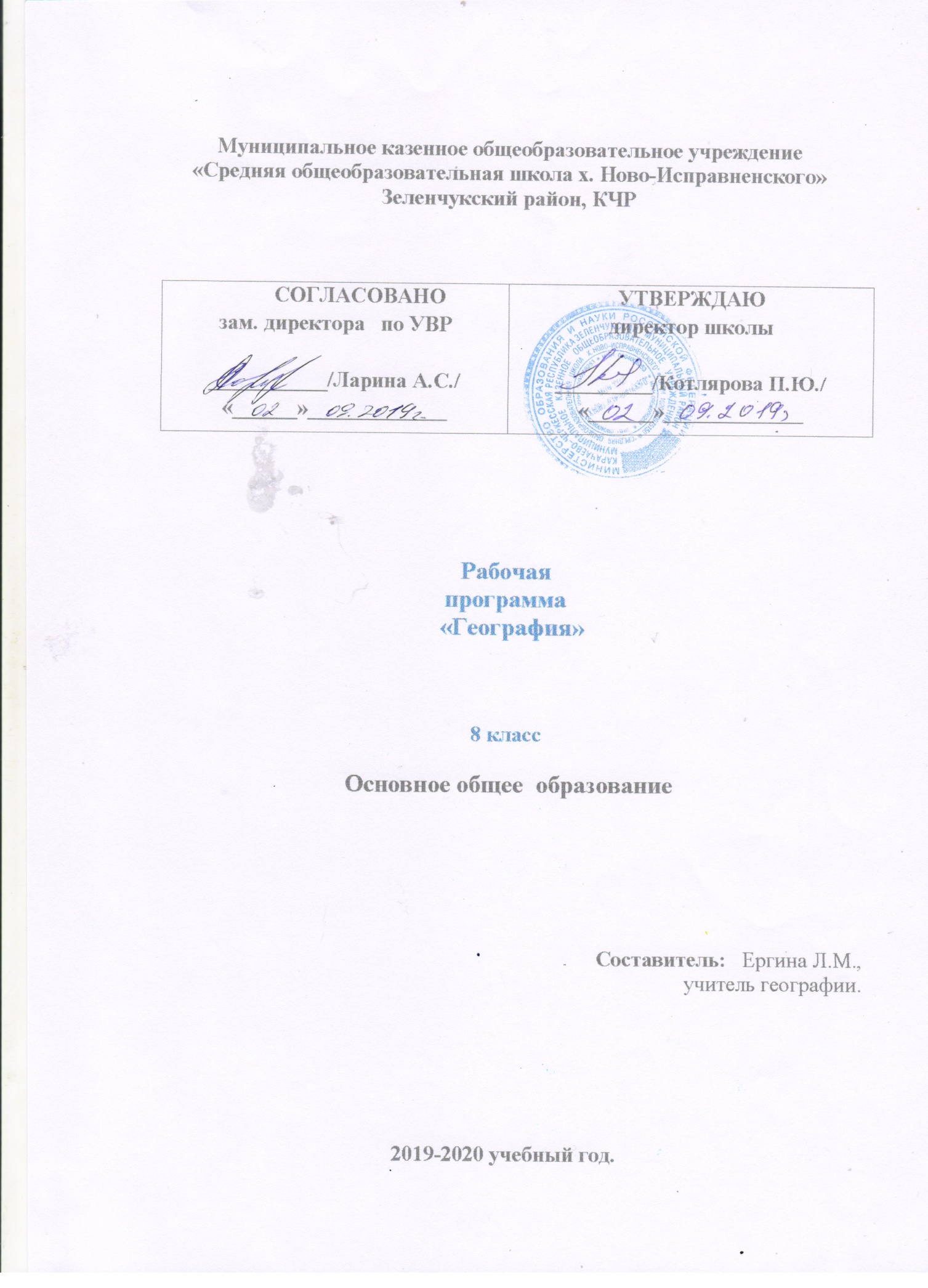                                         Пояснительная запискаИсходными документами для составления примера рабочей программы явились:Федеральный компонент государственного стандарта общего образования, утвержденный приказом Минобразования РФ № 1089 от 05.03.2004;Программа А.И. Алексеев, Е.К.Липкина, В.В.Николина Программы общеобразовательных учреждений; География. 8  класс / - М., «Просвещение», 2016 г.Федеральный перечень учебников, рекомендованных (допущенных) Министерством образования к использованию в образовательном процессе в образовательных учреждениях, реализующих образовательные программы общего образования на 2019/2020 учебный год.УМК1. Академический учебник «География.8 класс» УМК «Полярная звезда» под редакцией А.И. Алексеева. Просвещение,2016 г.2. Николина В.В. География. Поурочные разработки. 8 класс. Пособие для учителя (Полярная звезда)3. Николина В.В. География. 8 кл. Мой тренажер. Пособие для учащихся общеобразовательных учреждений. (Полярная звезда)  4. Рабочая тетрадь «Мой тренажер» для 8 класса, автор В.В. Николина. Просвещение, 2016 г.5. Атлас по географии для 8 класса. Издательство «Картография»На прохождение программы в курсе «География. Россия» 8класс в учебном году выделяется 68 часов, (2 часа в неделю).Курс «География России» занимает центральное место в системе школьной географии. Особая его роль определяется тем, что помимо научно – ознакомительных функций он сильнейшим образом влияет на становление мировоззрения и личностных качеств учащихся. Курс «География России» изучается после страноведческого курса «География материков и океанов» и завершает блок основного общего образования в средней школе.Образ России, формируемый у школьников, должен быть,  с одной стороны, целостным, а с другой – территориально – дифференцированным, разнообразным. Представление о целостности вырабатывается в процессе усвоения знаний и всеобщей связи явлений, при изучении природы, населения и хозяйства России, рассматриваемых в их историческом развитии. Представление о разнообразии России формируется как путем изучения территориальных различий в состоянии и развитии отдельных компонентов геосферы, так и через усвоение образов мест разного масштаба (крупных районов, городов, отдельных замечательных мест России). Учащиеся должны осознать, почувствовать крайнюю условность средних по России характеристик, уяснить, что понять Россию можно только через разнообразие  ее регионов. А чем разнообразнее регионы, тем больше они нужны друг другу, тем более они взаимосвязаны. Таким образом, целостность и разнообразие взаимно обусловливают друг друга, и Россия может быть понята как единство о разнообразии.Осознание своей включенности в жизнь своей страны формируется у учащихся путем привязки содержания курса к жизни каждого из них: через личностно – ориентированные вопросы и задания, связь, казалось бы, абстрактных сведений с жизнью своей семьи, своих родственников, своего района или города.Данный курс готовит учащихся к ориентации в российском пространстве, к умению ориентироваться в окружающей среде (не только природной, но еще в большей степени – экономической, социальной и культурной). В то же время сама среда жизнеобитания быстро меняется, и современный человек должен быть готов быстро переориентироваться в ней, получать другие трудовые навыки или вообще менять профессию, по – другому организовывать свою жизнь и т.д. Поэтому, с одной стороны, курс показывает стабильные черты географии России, а с другой – подводит учащихся к пониманию необходимости перемен. Последнее достигается за счет подачи материала в историко – географическом ключе (как население России реагировало на изменение условий жизни) и характеристики современной ситуации в различных отраслях хозяйства и регионах России.Особенностью курса является гуманизация его содержания. В центре курса находится человек. На нем замыкаются и природа, и хозяйство; они показаны глазами человека, во взаимосвязи с ним. Это позволяет учащимся по – другому взглянуть на свою страну и на свое ближайшее окружение, почувствовать себя участником многовекового процесса освоения территории России, преобразования ее природы и хозяйства.«География России» изучается в 8 и 9 классах, и на изучение курса отводится по 2 часа в неделю. Структуризация материала производится следующим образом: в 8 классе – изучение географического положения, особенностей природы и населения, общей характеристикой хозяйства России. в 9 классе – учащиеся характеристикой хозяйства страны и характеристикой крупных регионов России.Программа курса «География России» построена с учетом реализации научных основ содержания географии, раскрытия методов географического познания (картографического, исторического, сравнительного, статистического и др.), широкого использования источников географической информации (картографических, графических, статистических, текстовых и др.Цель и задачи курса:Формирование целостного представления об особенностях природы, населения, хозяйства  нашей Родины, о месте  России в современном мире, воспитание гражданственности  и патриотизма учащихся, уважения  к истории и культуре своей страны и населяющих ее народов, выработка умений и навыков адаптации и социально – ответственного поведения в российском пространстве; развитие географического мышления. Основные задачи:  Сформировать географический образ своей страны в ее многообразии и целостности  на основе комплексного подхода и показа взаимодействия основных компонентов: природы, населения, хозяйства;  Сформировать представление о России как целостном географическом регионе и одновременно как о субъекте мирового (глобального) географического пространства, в котором динамически развиваются как общепланетарные, так и специфические региональные процессы и явления;  Показать большое практическое значение географического изучения взаимосвязей природных, экономических, социальных, демократических, этнокультурных, геоэкологических явлений и процессов в нашей стране, а также географических аспектов важнейших современных социально – экономических проблем России и ее регионов;  Вооружить школьников необходимыми практическими умениями и навыками самостоятельной работы с различными источниками географической информации как классическими (картами, статистическими материалами), так и современными (компьютерными), а также умениями прогностическими, природоохранными и поведенческими;  Развивать представления о своем географическом регионе, в котором локализуются и развиваются как общепланетарные, так и специфические процессы и явления;  Создать образ своего родного края, научить сравнивать его с другими регионами России и с различными регионами мира.Требования к уровню подготовки учащихсяВ результате изучения курса «География. Россия» в 8 классе ученик должен:1) знать/ понимать:географическое положение России на карте мира, границы, пограничные государства, моря, омывающие страну, крайние точки России;положение России на карте часовых поясов;административно-территориальное деление России;историю формирования и заселения территории России;вклад исследователей, путешественников, землепроходцев в освоение территории России;численность, плотность и воспроизводство населения России;особенности естественного движения населения;основные направления миграций;состав трудовых ресурсов;национальный и религиозный состав населения России;особенности размещения населения;типы поселений;связь рельефа с тектоническим строением;закономерности размещения полезных ископаемых на территории России и их главные месторождения;факторы, определяющие особенности климата России;основные климатические пояса и типы климата России;влияние климатических условий на жизнь и хозяйственную деятельность населения России;меры по борьбе с загрязнением атмосферы;особенности морей, омывающих берега России;ресурсы морей и их использование человеком;крупнейшие речные системы и озера страны;границу распространения многолетней мерзлоты;меры по охране и восстановлению водных ресурсов;основные типы почв, их размещение по территории страны;особенности земельных ресурсов и их рациональное использование;состав и структуру хозяйства России;основные факторы размещения отраслей хозяйства;важнейшие отрасли промышленности, межотраслевые комплексы и их географию;главные промышленные и сельскохозяйственные районы России;главные отрасли хозяйства своей области (республики, края);изменения в экономике России и своей области;природные зоны России;особенности природно-хозяйственных зон;влияние природных условий на жизнь, быт и хозяйственную деятельность населения;пути рационального природопользования в природно-хозяйственных зонах;что такое территориальная организация общества;что такое Всемирное наследие;объекты Всемирного природного и культурного наследия России;Называть и (или) показывать:- предмет изучения географии России;- основные средства и методы получения географической информации:- субъекты Российской Федерации;- пограничные государств;- особенности географического положения, размеры территории, протяженность морских и сухопутных границ России;- границы часовых поясов:- основные геологические эры, структуры земной коры, сейсмически опасные территории;- климатообразующие факторы, особенности погоды в циклонах и антициклонах;- распределение рек страны по бассейнам океанов;- основные области современного оледенения и крупные ледники:- зональные типы почв, их главные свойства, примеры мелиорации земель в разных зонах и регионах;- основные виды природных ресурсов и примеры их рационального и нерационального использования;- важнейшие природно-хозяйственные объекты страны, в том числе центры: промышленные, транспортные, научно-информационные, финансовые, торговые, рекреационные, культурно-исторические, районы нового освоения, старопромышленные и депрессивные:— народы, наиболее распространенные языки, религии;— примеры рационального и нерационального размещения производства;— объекты Всемирного культурного и природного наследия России (список ЮНЕСКО);— районы, подверженные воздействию стихийных природных явлений (засухи, наводнения, сели, землетрясения и т. д.);— экологически неблагополучные районы России:— маршруты и территории первооткрывателей и исследователей территории России.2. Определять (измерять):— географическое положение объектов;— разницу в поясном времени территорий;— погоду по синоптической карте;— параметры природных и социально-экономических объектов и явлений по различным источникам информации.3. Описывать:— географическое положение страны, отдельных регионов и географических объектов, его виды (экономико-географическое, геополитическое и т. д.);— образы природно-хозяйственных объектов, в том числе одного из районов нового промышленного, сельскохозяйственного, городского, транспортного или рекреационного строительства;— особенности быта и религии отдельных народов.4. Объяснять:— роль географических знаний в решении социально-экономических, экологических проблемстраны;— влияние географического положения на особенности природы, хозяйства и жизни населения России;— образование и размещение форм рельефа, закономерности размещения наиболее крупных месторождений полезных ископаемых;— образование атмосферных фронтов, циклонов и антициклонов, их влияние на состояние погоды, образование смога;— влияние климата на жизнь, быт, хозяйственную деятельность человека;— как составляют прогноз погоды;— распространение многолетней мерзлоты, ее влияние на состояние природных комплексов и освоение территории человеком;— почвообразовательные процессы, особенности растительного и животного мира природных зон;- причины возникновения опасных природных явлений, их распространение на территории страны;- разнообразие природных комплексов на территории страны;— различия в естественном приросте населения, темпах его роста и уровня урбанизации отдельных территории, направления миграций, образование и развитие разных форм городского и сельского расселения;— изменение пропорций между сферами, секторами, межотраслевыми комплексами и отраслями в структуре хозяйства, особенности размещения основных отраслей хозяйства и основную специализацию районов, факторы и условия размещения предприятий;— особенности природы, населения, хозяйства отдельных регионов, различия в уровнях их социально-экономического развития;— роль географического фактора в развитии человеческого общества на примере РФ;— уникальность и общечеловеческую ценность памятников природы и культуры;— причины изменения природных и хозяйственных комплексов регионов;— особенности орудий труда, средств передвижения, жилищ, видов хозяйственной деятельности, возникших как результат приспособления человека к окружающей среде в разных географических условиях;— объяснять причины географических явлений на основе применения понятий: «геологическое летоисчисление»; «циклон», «антициклон», «солнечная радиация», «испарение», «испаряемость»; «мелиорация», «агломерация»; «мегаполис»; «трудовые ресурсы»; «концентрация»; «специализация»; «кооперирование», «комбинирование»; «топливно-энергетический баланс»; «интенсивный» и «экстенсивный» пути развития хозяйства,Содержание учебного курса«География России. Природа. Население. Хозяйство». 8 класс (68ч)Тема 1. Россия в мире (5 ч)Россия на карте мира. Уникальность географического положения России. Площадь территории России. Крайние точки. Место России среди других государств мира. Государственная граница России.Россия на карте часовых поясов. Часовые пояса. Местное время. Поясное время. Декретное время. Летнее время. Линия перемены дат.Ориентирование по карте России. Районирование. Географический район. Природные и экономические районы. Административно-территориальное деление России.Формирование территории России. Заселение территории России. Вклад исследователей, путешественников в освоение территории России. Русские первопроходцы — Ермак, И. Москвитин, С. Дежнев, В. Беринг, В. Поярков, Е. Хабаров, О. КрашенинниковПрактикум.1. Обозначение на контурной карте государственной границы России.2. Определение разницы во времени на карте часовых поясов.3. Ориентирование по физической карте России.4. Сравнение способов районирования (природного и экономического).5. Подготовка доклада о русском первопроходце (по выбору).Тема 2. Россияне (10 ч)Население России. Воспроизводство населения. Естественный прирост. Отрицательный естественный прирост — проблема для России. Традиционный и современный типы воспроизводства.Численность населения. Темпы роста численности населения. Демографический кризис. Демографические потери. Демографические проблемы и их решение.Миграции населения. Мигранты. Этические нормы в отношении мигрантов.«Демографический портрет» населения России. Демографическая ситуация. Половозрастная структура населения России.Рынок труда. Трудоспособный возраст. Трудовые ресурсы. Экономически активное население. Безработные. Трудовые ресурсы родного края. Рынок труда родного края.Этнос. Этническая территория. Этническая структура регионов России. Россия — многонациональное государство. Национальный состав. Языковая семья. Языковая группа. Значение русского языка для народов России. Религии России.Размещение населения. Зона очагового заселения. Зона сплошного заселения. Главная полоса расселения. Плотность населения России. Роль крупных городов в размещении населения.Расселение и урбанизация. Типы поселений. Городской и сельский образ жизни. Влияние урбанизации на окружающую среду.Города и сельские поселения. Типы городов. Сельская местность. Функции сельской местности.Практикум.1. Анализ графиков рождаемости и смертности в России.2. Построение графика численности населения своего района (области).3. Анализ половозрастных пирамид России и отдельных ее регионов.4. Анализ карты народов России.5. Выявление на основе опроса рейтинга профессий и их соотношения на рынке труда в своем регионе.Тема 3. Природа (17 ч)1.История развития земной коры. Геологическое летосчисление. Геохронологическая шкала. Эра. Эпоха складчатости. Геологическая карта.Особенности рельефа России. Тектонические структуры. Платформы и геосинклинали. Связь рельефа с тектоническим строением территории.Скульптура поверхности. Влияние внешних сил на рельеф России. Выветривание. Эрозия. Оледенение. Многолетняя мерзлота. Влияние человеческой деятельности на рельеф и ее последствия.Полезные ископаемые России. Рудные и нерудные полезные ископаемые. Основные месторождения полезных ископаемых. Рациональное использование полезных ископаемых.Стихийные явления на территории России: землетрясения, извержения вулканов, снежные лавины, сели, оползни, просадки грунта.Практикум.1. Описание рельефа России по плану.2. Определение по картам закономерностей размещения основных месторождений полезных ископаемых.3. Изучение по различным источникам (газеты, журналы, научно-популярная литература) стихийных природных явлений, имевших место на территории России в различные исторические периоды.Климат России. Понятие «солнечная радиация». Прямая и рассеянная радиация. Суммарная радиация. Радиационный баланс. Поступление солнечной радиации на поверхность Земли. Изменение солнечной радиации по сезонам года.Атмосферная циркуляция. Воздушные массы над территорией России. Западный перенос воздушных масс. Влияние соседних территорий на климат России. Атмосферный фронт. Теплый и холодный атмосферные фронты. Циклон и антициклон.Влияние на климат России ее географического положения. Климатические особенности зимнего и летнего сезонов года. Синоптическая карта.Климатические пояса и типы климата России. Климатические особенности России. Климат своего региона.Комфортность климата. Влияние климатических условий на здоровье и жизнь человека. Климат и хозяйственная деятельность людей. Влияние климата на сельское хозяйство. Агроклиматические ресурсы. Коэффициент увлажнения. Учет климатических условий в жилищном строительстве. Неблагоприятные климатические явления.Практикум.1. Определение по картам закономерностей распределения солнечной радиации, средних температур января и июля, годового количества осадков по территории России.2. Анализ прогноза погоды за определенный период (неделю, месяц) по материалам средств массовой информации.3. Оценка климатических условий отдельных регионов страны с точки зрения их комфортности для жизни и хозяйственной деятельности населения. 4. Анализ агроклиматических ресурсов своей местности для развития сельского хозяйства.Россия — морская держава. Особенности российских морей. Принадлежность морей к бассейнам океанов — Атлантического, Тихого и Северного Ледовитого. Ресурсы морей и их использование человеком. Рекреационное значение морей. Экологические проблемы морей.Практикум.1. Обозначение на контурной карте морей, омывающих берега России.2. Описание одного из российских морей по типовому плану.Реки России. Режим рек России. Типы питания рек. Водоносность реки. Расход воды. Годовой сток. Падение реки. Уклон реки. Особенности российских рек. Крупнейшие реки России. Использование рек в хозяйственной деятельности. Охрана речных вод.Озера России. Распространение озер. Крупнейшие озера. Типы озер России.Болота. Распространение болот. Верховые и низинные болота. Значение болот. Подземные воды. Артезианский бассейн. Водные ресурсы родного края. Ледники. Значение ледников. Охрана водных ресурсов России.Причины, по которым люди издревле селились на берегах рек и морей. Значение рек в жизни общества. Единая глубоководная система европейской части России. Морские пути России. Морские порты.Географическая исследовательская практика (Учимся с «Полярной звездой» — 1). Решаем проблему: преобразование рек.Практикум.1. Обозначение на контурной карте крупных рек России.2. Определение падения и уклона одной из российских рек (по выбору).3. Описание одной из российских рек с использованием тематических карт; выявление возможностей ее хозяйственного использования. 4. Разработка маршрута речной «кругосветки» по водным путям России.16. Почва — особое природное тело. Отличие почвы от горной породы. Строение почвы. Механический состав и структура, почвы.17. Почвообразующие факторы. Типы почв. Зональность почв. Земельные и почвенные ресурсы. Рациональное использование почв. Защита почвы от эрозии. Почвы своего края.Практикум.1. Анализ земельных и почвенных ресурсов по картам атласа.2. Ознакомление с образцами почв своей местности.Тема 4. Природно-хозяйственные зоны (7 ч)Зональность в природе и жизни людей. Понятия «природная зона» и «природно-хозяйственная зона». Занятия людей в различных природных зонах. Зональная специализация сельского хозяйства.Практикум.1. Анализ карт «Природные зоны России» и «Природно-хозяйственные зоны России».2. Сопоставление карты природных зон, графика «Смена природных зон с севера на юг» и таблицы «Природно-хозяйственные зоны России» Приложения.3. Описание особенностей жизни и хозяйственной деятельности людей в разных природных зонах.Северные безлесные зоны. Зоны арктических пустынь, тундры и лесотундры. Особенности географического положения. Климат. Растительный и животный мир. Занятия населения.Лесные зоны. Зоны тайги, смешанных и широколиственных лесов. Россия — лесная держава. Особенности таежной зоны. Занятия населения. Особенности зоны смешанных и широколиственных лесов. Охрана лесных ресурсов России.Степи и лесостепи. Особенности лесостепной и степной зон. Степи и лесостепи — главный сельскохозяйственный район страны.Южные безлесные зоны. Зона полупустынь и пустынь. Особенности зоны полупустынь и пустынь. Занятия жителей полупустынь. Оазис.Субтропики. Особенности климата. Растительный и животный мир. Степень освоенности зоны. Высотная поясность. Особенности жизни и хозяйства в горах.Практикум.1. Составление характеристики природно-хозяйственной зоны по плану.2. Описание зависимости жизни и быта населения от природных условий зоны (природная зона по выбору).3. Описание природно-хозяйственной зоны вашей местности.Тема 5. Хозяйство (19 ч)Понятия «экономика» и «хозяйство». Этапы развития хозяйства России. Секторы хозяйства. Территориальное разделение труда. Тенденции развития хозяйства в рыночных условиях.Цикличность развития хозяйства. «Циклы Кондратьева». Особенности хозяйства России. Структура хозяйства своей области, края. Типы предприятий. Понятия «отрасль хозяйства» и «межотраслевой комплекс».Практикум.1. Выделение циклов в развитии экономики своего региона.2. Составление схемы «Виды предприятий по формам собственности».Топливно-энергетический комплекс, Состав. Особенности топливной промышленности. Топливно-энергетический баланс. Главные угольные бассейны страны. Значение комплекса в хозяйстве страны.Нефтяная и газовая промышленность. Особенности размещения нефтяной и газовой промышленности. Основные месторождения. Перспективы газовой промышленности. Экологические проблемы отрасли и пути их решенияЭлектроэнергетика. Роль электроэнергетики в хозяйстве страны. Типы электростанций, энергосистема. Размещение электростанций по территории страны. Проблемы и перспективы электроэнергетики. Основные источники загрязнения окружающей среды.Географическая исследовательская практика. Выбор места для строительства электростанции с учетом факторов, влияющих на размещение (на примере ГЭС).Практикум. Составление схемы «Структура ТЭК ».Металлургия. История развития металлургического комплекса. Состав и его значение в хозяйстве страны. Особенности размещения предприятий черной и цветной металлургии. Типы предприятий. Основные центры черной и цветной металлургии. Влияние металлургического производства на состояние окружающей среды и здоровье человека.Практикум. Установление основных факторов размещения предприятий черной и цветной металлургии.Машиностроение — ключевая отрасль экономики. Состав и значение машиностроения. Факторы размещения. Специализация. Кооперирование. Размещение отдельных отраслей машиностроения. Проблемы и перспективы развития машиностроения. Повышение качества продукции машиностроения.Практикум. Составление характеристики машиностроительного предприятия своей местности.Химическая промышленность. Состав химической промышленности. Роль химической промышленности в хозяйстве страны. Особенности размещения предприятий химической промышленности. Связь химической промышленности с другими отраслями. Воздействие химической промышленности на окружающую среду. Пути решения экологических проблем.Лесопромышленный комплекс. Состав лесопромышленного комплекса. Лесной фонд России. Главные районы лесозаготовок. Механическая обработка древесины. Целлюлозно-бумажная промышленность. Проблемы лесопромышленного комплекса.Сельское хозяйство — важнейшая отрасль экономики. Растениеводство. Сельскохозяйственные угодья: состав и назначение. Главные сельскохозяйственные районы России. Особенности зернового хозяйства. Главные районы возделывания. Технические культуры. Районы возделывания технических культур.Животноводство. Особенности животноводства России.Географическая исследовательская практика (Учимся с «Полярной звездой» — 2). Агропромышленный комплекс. Состав АПК. Взаимосвязь отраслей АПК. Проблемы АПК. АПК своего района.Пищевая промышленность. Состав пищевой промышленности. Связь пищевой промышленности с другими отраслями. Легкая промышленность. История развития легкой промышленности. Проблемы легкой промышленности.Практикум.Обозначение на контурной карте главных сельскохозяйственных районов страны. 2Установление по материалам периодической печати проблем сельского хозяйства.Транспорт — «кровеносная» система страны. Значение транспорта в хозяйстве и жизни населения. Россия — страна дорог. Виды транспорта, их особенности. Уровень развития транспорта. Грузооборот и пассажирооборот. Транспортные узлы. Транспортная магистраль. Главные железнодорожные и речные пути. Судоходные каналы. Главные морские порты. Внутригородской транспорт. Смена транспортной парадигмы в России. Взаимосвязь различных видов транспорта. Транспорт и экологические проблемы. Особенности транспорта в своей местности.Практикум. Составление характеристики одного из видов транспорта (по выбору).Сфера услуг. Состав и значение сферы услуг. Виды услуг. Территориальная организация сферы обслуживания. Особенности организации обслуживания в городах и сельской местности. Территориальная система обслуживания.Географическая исследовательская практика (Учимся с «Полярной звездой» — 3). Особенности развития сферы услуг своей местности.Практикум. Оценка степени доступности сферы услуг и удовлетворения потребностей различных слоев населения на примере вашей местности.Тема 6. Наше наследие (4 ч)Территориальная организация общества. Этапы развития территориальной организации общества.Влияние мировых процессов на жизнь россиян. Территориальный комплекс. Природно-территориальные и социально-экономические комплексы. Взаимосвязи в комплексе.Понятие «наследие». Всемирное наследие. Природное и культурное наследие России. Экологическая ситуация. Виды экологических ситуаций. Понятие «качество жизни». Идеи устойчивого развития общества. Стратегия развития России и своего региона в XXI в.Географическая исследовательская практика. Разработка проекта «Сохранение природного и культурного наследия России — наш нравственный долг»Требования к оценке знаний, умений и навыков учащихсяРезультатом проверки уровня усвоения учебного материала является отметка.При оценке знаний учащихся предполагается обращать внимание на правильность, осознанность, логичность и доказательность в изложении материала, точность использования географической терминологии, самостоятельность ответа.Устный ответОценка "5" ставится, если ученик:Показывает глубокое и полное знание и понимание всего объёма программного материала; полное понимание сущности рассматриваемых понятий, явлений и закономерностей, теорий, взаимосвязей;Умеет составить полный и правильный ответ на основе изученного материала; выделять главные положения, самостоятельно подтверждать ответ конкретными примерами, фактами; самостоятельно и аргументировано делать анализ, обобщения, выводы. Устанавливать межпредметные (на основе ранее приобретенных знаний) и внутрипредметные связи, творчески применять полученные знания в незнакомой ситуации. Последовательно, чётко, связно, обоснованно и безошибочно излагать учебный материал; давать ответ в логической последовательности с использованием принятой терминологии; делать собственные выводы; формулировать точное определение и истолкование основных понятий, законов, теорий; при ответе не повторять дословно текст учебника; излагать материал литературным языком; правильно и обстоятельно отвечать на дополнительные вопросы учителя. Самостоятельно и рационально использовать наглядные пособия, справочные материалы, учебник, дополнительную литературу, первоисточники; применять систему условных обозначений при ведении записей, сопровождающих ответ; использование для доказательства выводов из наблюдений и опытов;Самостоятельно, уверенно и безошибочно применяет полученные знания в решении проблем на творческом уровне; допускает не более одного недочёта, который легко исправляет по требованию учителя; имеет необходимые навыки работы с приборами, чертежами, схемами и графиками, сопутствующими ответу; записи, сопровождающие ответ, соответствуют требованиямхорошее знание карты и использование ее, верное решение географических задач.Оценка "4" ставится, если ученик:Показывает знания всего изученного программного материала. Даёт полный и правильный ответ на основе изученных теорий; незначительные ошибки и недочёты при воспроизведении изученного материала, определения понятий дал неполные, небольшие неточности при использовании научных терминов или в выводах и обобщениях из наблюдений и опытов; материал излагает в определенной логической последовательности, при этом допускает одну негрубую ошибку или не более двух недочетов и может их исправить самостоятельно при требовании или при небольшой помощи преподавателя; в основном усвоил учебный материал; подтверждает ответ конкретными примерами; правильно отвечает на дополнительные вопросы учителя.Умеет самостоятельно выделять главные положения в изученном материале; на основании фактов и примеров обобщать, делать выводы, устанавливать внутрипредметные связи. Применять полученные знания на практике в видоизменённой ситуации, соблюдать основные правила культуры устной речи и сопровождающей письменной, использовать научные термины;в основном правильно даны определения понятий и использованы научные термины;ответ самостоятельный;наличие неточностей в изложении географического материала;определения понятий неполные, допущены незначительные нарушения последовательности изложения, небольшие неточности при использовании научных терминов или в выводах и обобщениях;связное и последовательное изложение; при помощи наводящих вопросов учителя восполняются сделанные пропуски;наличие конкретных представлений и элементарных реальных понятий изучаемых географических явлений;понимание основных географических взаимосвязей;знание карты и умение ей пользоваться;при решении географических задач сделаны второстепенные ошибки.Оценка "3" ставится, если ученик:усвоил основное содержание учебного материала, имеет пробелы в усвоении материала, не препятствующие дальнейшему усвоению программного материала;материал излагает несистематизированно, фрагментарно, не всегда последовательно;показывает недостаточную сформированность отдельных знаний и умений; выводы и обобщения аргументирует слабо, допускает в них ошибки.допустил ошибки и неточности в использовании научной терминологии, определения понятий дал недостаточно четкие;не использовал в качестве доказательства выводы и обобщения из наблюдений, фактов, опытов или допустил ошибки при их изложении;испытывает затруднения в применении знаний, необходимых для решения задач различных типов, при объяснении конкретных явлений на основе теорий и законов, или в подтверждении конкретных примеров практического применения теорий;отвечает неполно на вопросы учителя (упуская и основное), или воспроизводит содержание текста учебника, но недостаточно понимает отдельные положения, имеющие важное значение в этом тексте;обнаруживает недостаточное понимание отдельных положений при воспроизведении текста учебника (записей, первоисточников) или отвечает неполно на вопросы учителя, допуская одну-две грубые ошибки.слабое знание географической номенклатуры, отсутствие практических навыков работы в области географии (неумение пользоваться компасом, масштабом и т.д.);скудны географические представления, преобладают формалистические знания;знание карты недостаточное, показ на ней сбивчивый;только при помощи наводящих вопросов ученик улавливает географические связи.Оценка "2" ставится, если ученик:не усвоил и не раскрыл основное содержание материала;не делает выводов и обобщений.не знает и не понимает значительную или основную часть программного материала в пределах поставленных вопросов;или имеет слабо сформированные и неполные знания и не умеет применять их к решению конкретных вопросов и задач по образцу;или при ответе (на один вопрос) допускает более двух грубых ошибок, которые не может исправить даже при помощи учителя.имеются грубые ошибки в использовании карты.Оценка "1" ставится, если ученик:не может ответить ни на один из поставленных вопросов;полностью не усвоил материал.Примечание. По окончании устного ответа учащегося педагогом даётся краткий анализ ответа, объявляется мотивированная оценка. Возможно привлечение других учащихся для анализа ответа, самоанализ, предложение оценки.Оценка самостоятельных письменных работ.Оценка "5" ставится, если ученик:выполнил работу без ошибок и недочетов;допустил не более одного недочета.Оценка "4" ставится, если ученик выполнил работу полностью, но допустил в ней:не более одной негрубой ошибки и одного недочета;или не более двух недочетов.Оценка "3" ставится, если ученик правильно выполнил не менее половины работы или допустил:не более двух грубых ошибок;или не более одной грубой и одной негрубой ошибки и одного недочета;или не более двух-трех негрубых ошибок;или одной негрубой ошибки и трех недочетов;или при отсутствии ошибок, но при наличии четырех-пяти недочетов.Оценка "2" ставится, если ученик:допустил число ошибок и недочетов превосходящее норму, при которой может быть выставлена оценка "3";или если правильно выполнил менее половины работы.Оценка "1" ставится, если ученик:не приступал к выполнению работы;или правильно выполнил не более 10 % всех заданий.Примечание.Учитель имеет право поставить ученику оценку выше той, которая предусмотрена нормами, если учеником оригинально выполнена работа.Оценки с анализом доводятся до сведения учащихся, как правило, на последующем уроке, предусматривается работа над ошибками, устранение пробелов.Критерии выставления оценок за проверочные тесты.Критерии выставления оценок за тест, состоящий из 10 вопросов.Время выполнения работы: 10-15 мин.Оценка «5» - 10 правильных ответов, «4» - 7-9, «3» - 5-6, «2» - менее 5 правильных ответов.Критерии выставления оценок за тест, состоящий из 20 вопросов.Время выполнения работы: 30-40 мин.Оценка «5» - 18-20 правильных ответов, «4» - 14-17, «3» - 10-13, «2» - менее 10 правильных ответов.Оценка качества выполненияпрактических и самостоятельных работ по географии.Отметка "5"Практическая или самостоятельная работа выполнена в полном объеме с соблюдением необходимой последовательности. Учащиеся работали полностью самостоятельно: подобрали необходимые для выполнения предлагаемых работ источники знаний, показали необходимые для проведения практическихи самостоятельных работ теоретические знания, практические умения и навыки.Работа оформлена аккуратно, в оптимальной для фиксации результатов форме.Форма фиксации материалов может быть предложена учителем или выбрана самими учащимися.Отметка "4"Практическая или самостоятельная работа выполнена учащимися в полном объеме и самостоятельно.Допускается отклонение от необходимой последовательности выполнения, не влияющее на правильность конечного результата (перестановка пунктов типового плана при характеристике отдельных территорий или стран и т.д.).Использованы указанные учителем источники знаний, включая страницы атласа, таблицы из приложения к учебнику, страницы из статистических сборников. Работа показала знание основного теоретического материала и овладение умениями, необходимыми для самостоятельного выполнения работы.Допускаются неточности и небрежность в оформлении результатов работы.Отметка "3"Практическая работа выполнена и оформлена учащимися с помощью учителя или хорошо подготовленных и уже выполнивших на "отлично" данную работу учащихся. На выполнение работы затрачено много времени (можно дать возможность доделать работу дома). Учащиеся показали знания теоретического материала, но испытывали затруднения при самостоятельной работе с картами атласа, статистическими материалами, географическими инструментами.Отметка "2"Выставляется в том случае, когда учащиеся оказались не подготовленными к выполнению этой работы. Полученные результаты не позволяют сделать правильных выводов и полностью расходятся с поставленной целью. Обнаружено плохое знание теоретического материала и отсутствие необходимых умений. Руководство и помощь со стороны учителя и хорошо подготовленных учащихся неэффективны из-за плохой подготовки учащегося.Перечень обязательной географической номенклатуры8 класс.Тема: «Географическое положение».России”Страны: Азербайджан, Белоруссия, Грузия, Казахстан, КНДР, Латвия, Литва, Монголия, Норвегия, Польша, США, Украина, Эстония, Япония.Моря: Азовское, Балтийское, Баренцево, Белое, Берингово, Восточно-Сибирское, Карское, Лаптевых, Охотское, Чёрное, Чукотское, Японское.Проливы: Берингов, Кунаширский, Лаперуза.Озёра: Каспийское море.Острова: Земля Франца - Иосифа, Ратманова.Полуострова: Таймыр, Чукотский.Крайние точки: Балтийская коса, мыс Дежнева, мыс Челюскин, мыс Флигели, остров Ратманова, район горы Базардюзю.Тема «Рельеф, геологическое строение и полезные ископаемые России»Равнины: Восточно-Европейская (Русская), Западно-Сибирская, Кумо-Манычская впадина, Приволжская возвышенность, Прикаспийская низменность, плато Путорана, Среднерусская возвышенность, Среднесибирское плоскогорье.Горы: Алтай, Верхоянский хребет, Восточный Саян, Западный Саян, Кавказ ( Большой Кавказ ), Сихотэ-Алинь, Становой хребет, Уральские горы, хребет Черского, Чукотское нагорье.Вершины: Белуха, Ключевская Сопка, Эльбрус.Районы распространения полезных ископаемых:Нефтегазоносные бассейны: Баренцево-Печорский (Войвож, Вуктыл, Усинское, Ухта), Волго-Уральский (Астраханское, Оренбургское, Ромашкинское), Западно-Сибирский (Самотлор, Сургут, Уренгой, Ямбург).Каменноугольные бассейны: Донецкий (Шахты), Кузнецкий (Кемерово, Новокузнецк), Ленский (Сангар), Печорский ( Воркута и Инта ), Тунгусский ( Норильск ), Южно-Якутский ( Нерюнгри ).Буроугольные бассейны: Канско-Ачинский (Ирша-Бородинское, Назарово), Подмосковный (Щёкино ).Месторождения железных руд: Горная Шория (Таштагол), Карелия (Костомукша), КМА (Михайловское, Лебединское ), Приангарье ( Коршуновское ), Урал ( Качканар ).Месторождения алюминиевых руд: Кольский полуостров (Кировск), Ленинградская область (Бокситогорск ), Урал ( Сулея ).Месторождения медных руд: плато Путорана (Норильск), Урал (Карабаш, Медногорск, Сибай), Южная Сибирь (Удокан )Месторождения никелевых руд: Кольский полуостров (Никель), плато Путорана (Норильск ), Урал (Верхний Уфалей ).Месторождения оловянных руд: Северо-Восточная Сибирь (Депутатский, Эсэ-Хайя), Сихотэ-Алинь (Кавалерово ), Южная Сибирь ( Шерловая Гора ).Месторождения полиметаллических руд: Алтай (Орловское), Кавказ (Садон), Сихотэ-Алинь (Дальнегорск ), юга Сибири ( Салаир, Забайкалье )Месторождения золота: Северо-Восточная Сибирь (Дукат, Нежданинское, Усть-Нера), Южная Сибирь (Бодайбо ).Месторождения фосфорного сырья: Подмосковье (Воскресенск, Егорьевск), Кольский полуостров (Апатиты).Месторождения поваренной соли: Поволжье (Баскунчак ), юг Западной Сибири ( Бурла ).Месторождения калийной соли: Предуралье (Соликамск и Березники).Месторождения алмазов: Среднесибирское плоскогорье (Айхал, Мирный).Тема «Климат и климатические ресурсы России»Города: Оймякон, Верхоянск.Тема «Внутренние воды и водные ресурсы России»Реки: Алдан, Анадырь, Ангара, Амур, Волга, Вилюй, Дон, Енисей, Индигирка, Иртыш, Кама, Колыма, Лена, Москва, Обь, Ока, Печора, Северная Двина, Яна.Озёра: Байкал, Ладожское, Онежское, Таймыр, Ханка, Чудское.Водохранилища: Братское, Куйбышевское, Рыбинское.Артезианские бассейны: Западно-Сибирский, Московский.Каналы: Беломорско-Балтийский, Волго-Балтийский, Волго-Донской, имени Москвы.Тема «Природные комплексы России»Заповедники: Астраханский, Баргузинский, Галичья Гора, Приокско-Террасный, Кандалакшский.                                                          Оценочные практические работы:Практическая работа № 1. Определение поясного времени по карте.Практическая работа № 2. Описание рельефа России по плану. П/р 3. Определение по картам закономерностей распределения солнечной радиации, температур и осадков.Практическая работа №4 Оценка климатических условий отдельных регионов страны с точки зрения их комфортности для жизни и хозяйственной деятельности.Практическая работа №5. Характеристика одной из российских рек по плану.Практическая работа № 6. Составление характеристики природно-хозяйственной зоны по плану.Учебно-тематический план 8 класса:                                           Календарно-тематическое планирование 2019-2020 учебный год.Календарно-тематическое планирование по географии для 8 класса 2019-2020 уч. год.Ресурсное обеспечение рабочей программы.Литература для учителяА.И. Алексеев Академический школьный учебник «Полярная звезда» География  8 класс Москва «Просвещение» 2016 г.В.В. Николина «Мой – тренажер» 8  класс Москва  «Просвещение» 2016 г.В.В. Николина География Поурочные разработки 8 класс Москва «Просвещение» 2016 г.Программное обеспечение:     1.Примерная основная образовательная программа  образовательного учреждения, Москва Просвещение, 2016 г.2.Рабочие программы Предметная линия учебников «Полярная звезда» В.В. Николина, А.И. Алексеев, Е.К. Липкина3. Электронное приложение к учебнику.« География» 8  класс  Москва « Просвещение» 2016 гЛитература для учащихсяА.И. Алексеев Академический школьный учебник «Полярная звезда» География  8  класс Москва «Просвещение» 2016 г.. Электронное приложение к учебнику.« География» 8  класс  Москва «Просвещение» 2016 г.№разделаНаименование разделовКоличество часовВведение.11.Пространства России.           52.Россияне.103Природа19.4.Природно-хозяйственные зоны8.5.Хозяйство России.23.5Наше наследие           2ИТОГО68№№№Тема урокаТема урокаТема урокаТема урокаТема урокаТема урокаПрактические работыПрактические работыПрактические работыПрактические работыПрактические работыТипурокаВиды деятельностиВиды деятельностиВиды деятельностиВиды деятельностиВиды деятельностиВиды деятельностиВиды деятельностиВиды деятельностиОсновные понятия     Универсальные учебные действия     Универсальные учебные действия     Универсальные учебные действия     Универсальные учебные действия     Универсальные учебные действия     Универсальные учебные действия     Универсальные учебные действия     Универсальные учебные действия     Универсальные учебные действия№№№Тема урокаТема урокаТема урокаТема урокаТема урокаТема урокаПрактические работыПрактические работыПрактические работыПрактические работыПрактические работыТипурокаВиды деятельностиВиды деятельностиВиды деятельностиВиды деятельностиВиды деятельностиВиды деятельностиВиды деятельностиВиды деятельностиОсновные понятияпредметныепредметныеметапредметныеметапредметныеметапредметныеличностныеличностныепланфакт1.1.1.Введение.Введение.Введение.Введение.Введение.Введение......Вводный.Формирование знаний и понятий о предмете «География России»Формирование знаний и понятий о предмете «География России»Освоение Основных правил работы с учебником.Освоение Основных правил работы с учебником.Освоение Основных правил работы с учебником.2.2.2.Мы и наша страна на карте мира.Мы и наша страна на карте мира.Мы и наша страна на карте мира.Мы и наша страна на карте мира.Мы и наша страна на карте мира.Мы и наша страна на карте мира.Наносить на контурную карту объекты, характеризующие географическое положение России; определять границы РФ и приграничных государств по физической и политической картам и наносить их на К/к.Наносить на контурную карту объекты, характеризующие географическое положение России; определять границы РФ и приграничных государств по физической и политической картам и наносить их на К/к.Наносить на контурную карту объекты, характеризующие географическое положение России; определять границы РФ и приграничных государств по физической и политической картам и наносить их на К/к.Наносить на контурную карту объекты, характеризующие географическое положение России; определять границы РФ и приграничных государств по физической и политической картам и наносить их на К/к.Наносить на контурную карту объекты, характеризующие географическое положение России; определять границы РФ и приграничных государств по физической и политической картам и наносить их на К/к.Изучение нового материала.Выявлять особенности географического положения России; сравнивать географическое положение, размеры государственной территории России и других стран; выявлять зависимость между географическим положением и размерами государственной территории страны и особенностями заселения и хозяйственного освоения её территории; сравнивать морские и сухопутные границы РФ по протяжённости и значению для развития внешнеторговых связей РФ с другими государствами.Выявлять особенности географического положения России; сравнивать географическое положение, размеры государственной территории России и других стран; выявлять зависимость между географическим положением и размерами государственной территории страны и особенностями заселения и хозяйственного освоения её территории; сравнивать морские и сухопутные границы РФ по протяжённости и значению для развития внешнеторговых связей РФ с другими государствами.Выявлять особенности географического положения России; сравнивать географическое положение, размеры государственной территории России и других стран; выявлять зависимость между географическим положением и размерами государственной территории страны и особенностями заселения и хозяйственного освоения её территории; сравнивать морские и сухопутные границы РФ по протяжённости и значению для развития внешнеторговых связей РФ с другими государствами.Выявлять особенности географического положения России; сравнивать географическое положение, размеры государственной территории России и других стран; выявлять зависимость между географическим положением и размерами государственной территории страны и особенностями заселения и хозяйственного освоения её территории; сравнивать морские и сухопутные границы РФ по протяжённости и значению для развития внешнеторговых связей РФ с другими государствами.Выявлять особенности географического положения России; сравнивать географическое положение, размеры государственной территории России и других стран; выявлять зависимость между географическим положением и размерами государственной территории страны и особенностями заселения и хозяйственного освоения её территории; сравнивать морские и сухопутные границы РФ по протяжённости и значению для развития внешнеторговых связей РФ с другими государствами.Выявлять особенности географического положения России; сравнивать географическое положение, размеры государственной территории России и других стран; выявлять зависимость между географическим положением и размерами государственной территории страны и особенностями заселения и хозяйственного освоения её территории; сравнивать морские и сухопутные границы РФ по протяжённости и значению для развития внешнеторговых связей РФ с другими государствами.Выявлять особенности географического положения России; сравнивать географическое положение, размеры государственной территории России и других стран; выявлять зависимость между географическим положением и размерами государственной территории страны и особенностями заселения и хозяйственного освоения её территории; сравнивать морские и сухопутные границы РФ по протяжённости и значению для развития внешнеторговых связей РФ с другими государствами.Выявлять особенности географического положения России; сравнивать географическое положение, размеры государственной территории России и других стран; выявлять зависимость между географическим положением и размерами государственной территории страны и особенностями заселения и хозяйственного освоения её территории; сравнивать морские и сухопутные границы РФ по протяжённости и значению для развития внешнеторговых связей РФ с другими государствами.Россия на карте мира, уникальность географического положения России, площадь территории России, крайние точки, место России среди других стран мира, место России в Европе и Азии, государственная граница России.формирование знаний об особенностях географического положения России, её крайних точках, о месте России среди других государств мира, о месте России в Европе и Азии.формирование знаний об особенностях географического положения России, её крайних точках, о месте России среди других государств мира, о месте России в Европе и Азии.формирование умений: 1) работать с текстом, картами и диаграммами; 2) строить логическое рассуждение и делать выводы на основе анализа диаграмм; 3) определять по политико-административной карте соседей России.формирование умений: 1) работать с текстом, картами и диаграммами; 2) строить логическое рассуждение и делать выводы на основе анализа диаграмм; 3) определять по политико-административной карте соседей России.формирование умений: 1) работать с текстом, картами и диаграммами; 2) строить логическое рассуждение и делать выводы на основе анализа диаграмм; 3) определять по политико-административной карте соседей России.осознание своей принадлежности к величайшей стране мира; воспитание любви и уважения к Отечеству, чувства гордости за свою Родину.осознание своей принадлежности к величайшей стране мира; воспитание любви и уважения к Отечеству, чувства гордости за свою Родину.3.3.3.3.Учимся с  Полярной звездой. (1)Учимся с  Полярной звездой. (1)Учимся с  Полярной звездой. (1)Обозначение на контурной карте государственной границы России.Обозначение на контурной карте государственной границы России.Обозначение на контурной карте государственной границы России.Обозначение на контурной карте государственной границы России.Обозначение на контурной карте государственной границы России.Обозначение на контурной карте государственной границы России.Изучение нового материалаИзучение нового материалаИзучение нового материалавыявлять влияние географического положения России на климат и жизнь россиян; сравнивать географическое положение своего район с более северными и более южными районами-соседями;оценивать выгоды географического положения России сучётом её северного положения; формулировать, аргументировать и отстаивать своё мнение.выявлять влияние географического положения России на климат и жизнь россиян; сравнивать географическое положение своего район с более северными и более южными районами-соседями;оценивать выгоды географического положения России сучётом её северного положения; формулировать, аргументировать и отстаивать своё мнение.выявлять влияние географического положения России на климат и жизнь россиян; сравнивать географическое положение своего район с более северными и более южными районами-соседями;оценивать выгоды географического положения России сучётом её северного положения; формулировать, аргументировать и отстаивать своё мнение.выявлять влияние географического положения России на климат и жизнь россиян; сравнивать географическое положение своего район с более северными и более южными районами-соседями;оценивать выгоды географического положения России сучётом её северного положения; формулировать, аргументировать и отстаивать своё мнение.выявлять влияние географического положения России на климат и жизнь россиян; сравнивать географическое положение своего район с более северными и более южными районами-соседями;оценивать выгоды географического положения России сучётом её северного положения; формулировать, аргументировать и отстаивать своё мнение.выявлять влияние географического положения России на климат и жизнь россиян; сравнивать географическое положение своего район с более северными и более южными районами-соседями;оценивать выгоды географического положения России сучётом её северного положения; формулировать, аргументировать и отстаивать своё мнение.северное положение России, удалённость территории России от незамерзающих морей, влияние географического положения России на жизнь ихозяйственную деятельность её населения.северное положение России, удалённость территории России от незамерзающих морей, влияние географического положения России на жизнь ихозяйственную деятельность её населения.формирование знаний о влиянии северного положения России на жизнь и деятельность её на-селения.формирование знаний о влиянии северного положения России на жизнь и деятельность её на-селения.формирование умений: 1) работать с разными источниками географической информации —текстом, картами; 2) самостоятельно решать учебные задачи; 3) создавать схемы и таблицы для решения учебных задач на основе текста параграфа и дополнительнойинформации; 4) строить логическое рассуждение и делатьвыводы; 5) осуществлять учебное сотрудничество со сверс-тниками; 6) работать в группе.формирование умений: 1) работать с разными источниками географической информации —текстом, картами; 2) самостоятельно решать учебные задачи; 3) создавать схемы и таблицы для решения учебных задач на основе текста параграфа и дополнительнойинформации; 4) строить логическое рассуждение и делатьвыводы; 5) осуществлять учебное сотрудничество со сверс-тниками; 6) работать в группе.определение своей личностной позиции в решении проблемы.определение своей личностной позиции в решении проблемы.определение своей личностной позиции в решении проблемы.определение своей личностной позиции в решении проблемы.определение своей личностной позиции в решении проблемы.4.4.4.4.Наша страна на карте часовых поясов.Практическая работа № 1. Определение поясного времени по карте (оценочная) Наша страна на карте часовых поясов.Практическая работа № 1. Определение поясного времени по карте (оценочная) Наша страна на карте часовых поясов.Практическая работа № 1. Определение поясного времени по карте (оценочная) Изучение и отработка нового материалаИзучение и отработка нового материалаИзучение и отработка нового материалаопределять положение России на карте часовых поясов; определять поясноевремя для разных городов России по карте часовых поясов; определять разницу между временем данного часового пояса и московским временем; объяснять роль поясного, декретного, летнего времени в хозяйстве и жизни людей.определять положение России на карте часовых поясов; определять поясноевремя для разных городов России по карте часовых поясов; определять разницу между временем данного часового пояса и московским временем; объяснять роль поясного, декретного, летнего времени в хозяйстве и жизни людей.определять положение России на карте часовых поясов; определять поясноевремя для разных городов России по карте часовых поясов; определять разницу между временем данного часового пояса и московским временем; объяснять роль поясного, декретного, летнего времени в хозяйстве и жизни людей.определять положение России на карте часовых поясов; определять поясноевремя для разных городов России по карте часовых поясов; определять разницу между временем данного часового пояса и московским временем; объяснять роль поясного, декретного, летнего времени в хозяйстве и жизни людей.определять положение России на карте часовых поясов; определять поясноевремя для разных городов России по карте часовых поясов; определять разницу между временем данного часового пояса и московским временем; объяснять роль поясного, декретного, летнего времени в хозяйстве и жизни людей.определять положение России на карте часовых поясов; определять поясноевремя для разных городов России по карте часовых поясов; определять разницу между временем данного часового пояса и московским временем; объяснять роль поясного, декретного, летнего времени в хозяйстве и жизни людей.часовые пояса, местное солнечное время, поясное время, декретное время, летнеевремя, линия перемены дат.часовые пояса, местное солнечное время, поясное время, декретное время, летнеевремя, линия перемены дат.формирование знаний о системе отсчёта времени по часовым поясам, о местном солнечном и поясном времени, линии перемены дат, о положении России на карте часовых поясов, о часовых поясах и зонах России.формирование знаний о системе отсчёта времени по часовым поясам, о местном солнечном и поясном времени, линии перемены дат, о положении России на карте часовых поясов, о часовых поясах и зонах России.формирование умений: 1) определять положение России на карте часовых поясов; 2) решать практические задачи по определению местного солнечного времени; 3) находить информацию о часовых поясах в Интернете.формирование умений: 1) определять положение России на карте часовых поясов; 2) решать практические задачи по определению местного солнечного времени; 3) находить информацию о часовых поясах в Интернете.формирование коммуникативной компе-тентности в процессе учебной деятельности.формирование коммуникативной компе-тентности в процессе учебной деятельности.формирование коммуникативной компе-тентности в процессе учебной деятельности.формирование коммуникативной компе-тентности в процессе учебной деятельности.формирование коммуникативной компе-тентности в процессе учебной деятельности.5..5..5..5..Как ориентироваться по карте России. Как ориентироваться по карте России. Как ориентироваться по карте России. Определять по карте состав и границы федеральных округов; Наносить на контурную карту субъекты РФ, их столицы и административные центры; обозначать на контурной карте границы федеральныхокругов, подписывать их названия и центры; Определять по карте состав и границы федеральных округов; Наносить на контурную карту субъекты РФ, их столицы и административные центры; обозначать на контурной карте границы федеральныхокругов, подписывать их названия и центры; Определять по карте состав и границы федеральных округов; Наносить на контурную карту субъекты РФ, их столицы и административные центры; обозначать на контурной карте границы федеральныхокругов, подписывать их названия и центры; Определять по карте состав и границы федеральных округов; Наносить на контурную карту субъекты РФ, их столицы и административные центры; обозначать на контурной карте границы федеральныхокругов, подписывать их названия и центры; Определять по карте состав и границы федеральных округов; Наносить на контурную карту субъекты РФ, их столицы и административные центры; обозначать на контурной карте границы федеральныхокругов, подписывать их названия и центры; Определять по карте состав и границы федеральных округов; Наносить на контурную карту субъекты РФ, их столицы и административные центры; обозначать на контурной карте границы федеральныхокругов, подписывать их названия и центры; практикумпрактикумпрактикумориентирование по карте России, районирование, географический район, природные и экономические районы, административно-территориальное деление России.ориентирование по карте России, районирование, географический район, природные и экономические районы, административно-территориальное деление России.ориентирование по карте России, районирование, географический район, природные и экономические районы, административно-территориальное деление России.ориентирование по карте России, районирование, географический район, природные и экономические районы, административно-территориальное деление России.ориентирование по карте России, районирование, географический район, природные и экономические районы, административно-территориальное деление России.ориентирование по карте России, районирование, географический район, природные и экономические районы, административно-территориальное деление России.ориентироваться по карте относительно крупных природных объектов и объектов, созданных человеком; выявлять специфику разных видов районирования: географического, природного, экономического и административно-территориального деления РФ; определять субъекты РФ и их столицы по политико-административной карте РФ; определять по карте состав и границы федеральных округов; субъекты РФ, их столицы и административные центры; ориентироваться по карте относительно крупных природных объектов и объектов, созданных человеком; выявлять специфику разных видов районирования: географического, природного, экономического и административно-территориального деления РФ; определять субъекты РФ и их столицы по политико-административной карте РФ; определять по карте состав и границы федеральных округов; субъекты РФ, их столицы и административные центры; формирование знаний о самых крупных природных объектах России, помогающих ориентироваться по карте; о видах районирования территории России.формирование знаний о самых крупных природных объектах России, помогающих ориентироваться по карте; о видах районирования территории России.1) определять географические объекты, помогающие ориентироваться на карте России; 2) анализировать физическую карту России и карту экономических и географических районов России; 3) работать с текстом и делать самостоятельные выводы.1) определять географические объекты, помогающие ориентироваться на карте России; 2) анализировать физическую карту России и карту экономических и географических районов России; 3) работать с текстом и делать самостоятельные выводы.осознание практической значимости ориентирования по картам России.осознание практической значимости ориентирования по картам России.осознание практической значимости ориентирования по картам России.осознание практической значимости ориентирования по картам России.осознание практической значимости ориентирования по картам России.6..6..6..6..Формирование территории России. Формирование территории России. Формирование территории России. Сравнение способов районирования (природного и экономического).Подготовка доклада о русском первопроходце( по выбору)Сравнение способов районирования (природного и экономического).Подготовка доклада о русском первопроходце( по выбору)Сравнение способов районирования (природного и экономического).Подготовка доклада о русском первопроходце( по выбору)Сравнение способов районирования (природного и экономического).Подготовка доклада о русском первопроходце( по выбору)Сравнение способов районирования (природного и экономического).Подготовка доклада о русском первопроходце( по выбору)Сравнение способов районирования (природного и экономического).Подготовка доклада о русском первопроходце( по выбору)Изучение нового с последующей отработкой материалаИзучение нового с последующей отработкой материалаИзучение нового с последующей отработкой материалаформирование и заселение территории России; вклад исследователей, путешественников в освоение территории России, русские первопроходцы —Ермак, И. Москвитин, С. Дежнёв, В. Беринг, В. Поярков,Е. Хабаров, С. Крашенинников.формирование и заселение территории России; вклад исследователей, путешественников в освоение территории России, русские первопроходцы —Ермак, И. Москвитин, С. Дежнёв, В. Беринг, В. Поярков,Е. Хабаров, С. Крашенинников.формирование и заселение территории России; вклад исследователей, путешественников в освоение территории России, русские первопроходцы —Ермак, И. Москвитин, С. Дежнёв, В. Беринг, В. Поярков,Е. Хабаров, С. Крашенинников.формирование и заселение территории России; вклад исследователей, путешественников в освоение территории России, русские первопроходцы —Ермак, И. Москвитин, С. Дежнёв, В. Беринг, В. Поярков,Е. Хабаров, С. Крашенинников.формирование и заселение территории России; вклад исследователей, путешественников в освоение территории России, русские первопроходцы —Ермак, И. Москвитин, С. Дежнёв, В. Беринг, В. Поярков,Е. Хабаров, С. Крашенинников.формирование и заселение территории России; вклад исследователей, путешественников в освоение территории России, русские первопроходцы —Ермак, И. Москвитин, С. Дежнёв, В. Беринг, В. Поярков,Е. Хабаров, С. Крашенинников.выявлять особенности формирования государственной территории России, её за-селения и хозяйственного освоения на разных исторических этапах; выявлять зависимость между географическим положением и размерами государственной территории страны и особенностями её заселения и хозяйственного освоения; систематизировать знания об освоении территории России с древнейших времён до наших дней в таблице; подготавливать и обсуждать презентации о географических открытиях отечественных путешественников и исследователей.выявлять особенности формирования государственной территории России, её за-селения и хозяйственного освоения на разных исторических этапах; выявлять зависимость между географическим положением и размерами государственной территории страны и особенностями её заселения и хозяйственного освоения; систематизировать знания об освоении территории России с древнейших времён до наших дней в таблице; подготавливать и обсуждать презентации о географических открытиях отечественных путешественников и исследователей.овладение знаниями о формировании и заселении территории России; формирование представлений о вкладе учёных и первопроходцев в освоение территории страны.овладение знаниями о формировании и заселении территории России; формирование представлений о вкладе учёных и первопроходцев в освоение территории страны.формирование умений: 1) работать с текстом и картами учебника; 2) извлекать информациюиз различных источников и преобразовывать её в таблицу;3) формулировать, аргументировать и отстаивать своё мнение; 4) осуществлять совместную деятельность с учителем и сверстниками; 5) работать самостоятельно.формирование умений: 1) работать с текстом и картами учебника; 2) извлекать информациюиз различных источников и преобразовывать её в таблицу;3) формулировать, аргументировать и отстаивать своё мнение; 4) осуществлять совместную деятельность с учителем и сверстниками; 5) работать самостоятельно.воспитание российской гражданскойидентичности: патриотизма, любви и уважения к Отечеству, чувства гордости за прошлое многонационального народа страны; осознание вклада первопроходцев и исследователей в освоение территории России.воспитание российской гражданскойидентичности: патриотизма, любви и уважения к Отечеству, чувства гордости за прошлое многонационального народа страны; осознание вклада первопроходцев и исследователей в освоение территории России.воспитание российской гражданскойидентичности: патриотизма, любви и уважения к Отечеству, чувства гордости за прошлое многонационального народа страны; осознание вклада первопроходцев и исследователей в освоение территории России.воспитание российской гражданскойидентичности: патриотизма, любви и уважения к Отечеству, чувства гордости за прошлое многонационального народа страны; осознание вклада первопроходцев и исследователей в освоение территории России.воспитание российской гражданскойидентичности: патриотизма, любви и уважения к Отечеству, чувства гордости за прошлое многонационального народа страны; осознание вклада первопроходцев и исследователей в освоение территории России.7.8.7.8.7.8.7.8.Наше национальное богатствоОбобщение и контроль знаний по теме: «Россия в мире».Наше национальное богатствоОбобщение и контроль знаний по теме: «Россия в мире».Наше национальное богатствоОбобщение и контроль знаний по теме: «Россия в мире».Наносить на контурную карту объекты природного и культурного наследия России;Наносить на контурную карту объекты природного и культурного наследия России;Наносить на контурную карту объекты природного и культурного наследия России;Наносить на контурную карту объекты природного и культурного наследия России;Наносить на контурную карту объекты природного и культурного наследия России;Наносить на контурную карту объекты природного и культурного наследия России;Повторение и систематизация знанийПовторение и систематизация знанийПовторение и систематизация знанийнациональное богатство, природные ресурсы, Всемирное природное и культурное наследиенациональное богатство, природные ресурсы, Всемирное природное и культурное наследиенациональное богатство, природные ресурсы, Всемирное природное и культурное наследиенациональное богатство, природные ресурсы, Всемирное природное и культурное наследиенациональное богатство, природные ресурсы, Всемирное природное и культурное наследиенациональное богатство, природные ресурсы, Всемирное природное и культурное наследиеоценивать национальное богатство страны и её природно-ресурсный капитал; России; характеризовать объекты природного и культурного наследия страны (по выбору).оценивать национальное богатство страны и её природно-ресурсный капитал; России; характеризовать объекты природного и культурного наследия страны (по выбору).формирование знаний о национальном богатстве России, о природных ресурсах и месте России в мире по их запасам, об объектах природного и культурного наследия России.формирование знаний о национальном богатстве России, о природных ресурсах и месте России в мире по их запасам, об объектах природного и культурного наследия России.формирование умений: 1) анализировать информацию, содержащуюся в таблице и схеме, и делать самостоятельные выводы; 2)давать аргументированные ответы на поставленные учителем вопросы; 3) работать в группе.формирование умений: 1) анализировать информацию, содержащуюся в таблице и схеме, и делать самостоятельные выводы; 2)давать аргументированные ответы на поставленные учителем вопросы; 3) работать в группе.осознание значимости национального богатства России для её развития и процветания; развитие эстетического сознания через изучение объектов Всемирного природного и культурного наследия.осознание значимости национального богатства России для её развития и процветания; развитие эстетического сознания через изучение объектов Всемирного природного и культурного наследия.осознание значимости национального богатства России для её развития и процветания; развитие эстетического сознания через изучение объектов Всемирного природного и культурного наследия.осознание значимости национального богатства России для её развития и процветания; развитие эстетического сознания через изучение объектов Всемирного природного и культурного наследия.осознание значимости национального богатства России для её развития и процветания; развитие эстетического сознания через изучение объектов Всемирного природного и культурного наследия.9.9.Численность населенияЧисленность населенияЧисленность населенияАнализ графиков рождаемости и смертности в России.Анализ графиков рождаемости и смертности в России.Анализ графиков рождаемости и смертности в России.Анализ графиков рождаемости и смертности в России.Анализ графиков рождаемости и смертности в России.Анализ графиков рождаемости и смертности в России.Анализ графиков рождаемости и смертности в России.Комбиниров.Комбиниров.Комбиниров.Комбиниров.Комбиниров.численность населения, естественный прирост, темпы роста численности населения, демографический кризис, демографические потери, демографические проблемы и их решение.численность населения, естественный прирост, темпы роста численности населения, демографический кризис, демографические потери, демографические проблемы и их решение.численность населения, естественный прирост, темпы роста численности населения, демографический кризис, демографические потери, демографические проблемы и их решение.численность населения, естественный прирост, темпы роста численности населения, демографический кризис, демографические потери, демографические проблемы и их решение.определять место России в мире по численности населения на основе анализа статистических данных; определять и сравнивать показатели естественного прироста населения России в разных частях страны, в своём регионе по статистическим данным; наблюдать динамику численности населения на основе анализа графика «Темпы роста населения России и демографические кризисы в разные периоды»; анализировать график рождаемости и смертности населения России в ХХ в.; строить и анализировать график изменения численности населения в своём регионе по статистическим данным; прогнозировать темпы роста населения России и её отдельных территорий на основе статистических данных.определять место России в мире по численности населения на основе анализа статистических данных; определять и сравнивать показатели естественного прироста населения России в разных частях страны, в своём регионе по статистическим данным; наблюдать динамику численности населения на основе анализа графика «Темпы роста населения России и демографические кризисы в разные периоды»; анализировать график рождаемости и смертности населения России в ХХ в.; строить и анализировать график изменения численности населения в своём регионе по статистическим данным; прогнозировать темпы роста населения России и её отдельных территорий на основе статистических данных.определять место России в мире по численности населения на основе анализа статистических данных; определять и сравнивать показатели естественного прироста населения России в разных частях страны, в своём регионе по статистическим данным; наблюдать динамику численности населения на основе анализа графика «Темпы роста населения России и демографические кризисы в разные периоды»; анализировать график рождаемости и смертности населения России в ХХ в.; строить и анализировать график изменения численности населения в своём регионе по статистическим данным; прогнозировать темпы роста населения России и её отдельных территорий на основе статистических данных.формирование знаний о населении России: его численности, естественном приросте; о демографических кризисах и их причинах.формирование знаний о населении России: его численности, естественном приросте; о демографических кризисах и их причинах.формирование умений: 1) создавать простейшие модели (графики) на основе статистических данных; 2) находить и отбирать информацию в соответствии с учебными задачами; 3) использовать учебную ин-формацию для достижения результата; 4) работать в группе; 5) анализировать графики и делать самостоятельные выводы.формирование умений: 1) создавать простейшие модели (графики) на основе статистических данных; 2) находить и отбирать информацию в соответствии с учебными задачами; 3) использовать учебную ин-формацию для достижения результата; 4) работать в группе; 5) анализировать графики и делать самостоятельные выводы.формирование умений: 1) создавать простейшие модели (графики) на основе статистических данных; 2) находить и отбирать информацию в соответствии с учебными задачами; 3) использовать учебную ин-формацию для достижения результата; 4) работать в группе; 5) анализировать графики и делать самостоятельные выводы.формирование умений: 1) создавать простейшие модели (графики) на основе статистических данных; 2) находить и отбирать информацию в соответствии с учебными задачами; 3) использовать учебную ин-формацию для достижения результата; 4) работать в группе; 5) анализировать графики и делать самостоятельные выводы.осознание факта, что человек — высшая ценность на Землеосознание факта, что человек — высшая ценность на Землеосознание факта, что человек — высшая ценность на Земле10.10.Воспроизводство населения.Воспроизводство населения.Воспроизводство населения.Построение графика численности населения своего района (области).Построение графика численности населения своего района (области).Построение графика численности населения своего района (области).Построение графика численности населения своего района (области).Построение графика численности населения своего района (области).Построение графика численности населения своего района (области).Построение графика численности населения своего района (области).практикумпрактикумпрактикумпрактикумпрактикумвоспроизводство населения, отрицательный естественный прирост — проблема для России, типы воспроизводства: архетип, традиционный и современный.воспроизводство населения, отрицательный естественный прирост — проблема для России, типы воспроизводства: архетип, традиционный и современный.воспроизводство населения, отрицательный естественный прирост — проблема для России, типы воспроизводства: архетип, традиционный и современный.воспроизводство населения, отрицательный естественный прирост — проблема для России, типы воспроизводства: архетип, традиционный и современный.сравнивать особенности различных типов воспроизводства населения: архетипа, традиционного и современного; сравнивать показатели воспроизводства населения в разных регионах России по статистическим данным; сравнивать показатели воспроизводства населения России с показателями воспроизводств населения других стран мира.сравнивать особенности различных типов воспроизводства населения: архетипа, традиционного и современного; сравнивать показатели воспроизводства населения в разных регионах России по статистическим данным; сравнивать показатели воспроизводства населения России с показателями воспроизводств населения других стран мира.сравнивать особенности различных типов воспроизводства населения: архетипа, традиционного и современного; сравнивать показатели воспроизводства населения в разных регионах России по статистическим данным; сравнивать показатели воспроизводства населения России с показателями воспроизводств населения других стран мира.формирование знаний и представлений о типах воспроизводства населения, о воспроизводстве населения России в различные исторические периоды, о специфике перехода от традиционного к современному типу воспроизводства населения в различных регионах России.формирование знаний и представлений о типах воспроизводства населения, о воспроизводстве населения России в различные исторические периоды, о специфике перехода от традиционного к современному типу воспроизводства населения в различных регионах России.формирование умений: 1) анализи-ровать текст для решения поставленной задачи; 2) работать с фотографиями как с дополнительным источником географической инфство населенияормации; 3) анализировать таблицу на с. 35 учебника; 4) создавать на основе текста таблицу, характеризующую изменение воспроизводства населения в разные исторические эпохи.формирование умений: 1) анализи-ровать текст для решения поставленной задачи; 2) работать с фотографиями как с дополнительным источником географической инфство населенияормации; 3) анализировать таблицу на с. 35 учебника; 4) создавать на основе текста таблицу, характеризующую изменение воспроизводства населения в разные исторические эпохи.формирование умений: 1) анализи-ровать текст для решения поставленной задачи; 2) работать с фотографиями как с дополнительным источником географической инфство населенияормации; 3) анализировать таблицу на с. 35 учебника; 4) создавать на основе текста таблицу, характеризующую изменение воспроизводства населения в разные исторические эпохи.формирование умений: 1) анализи-ровать текст для решения поставленной задачи; 2) работать с фотографиями как с дополнительным источником географической инфство населенияормации; 3) анализировать таблицу на с. 35 учебника; 4) создавать на основе текста таблицу, характеризующую изменение воспроизводства населения в разные исторические эпохи.осознание факта, что смена поколений —непрерывный процесс.осознание факта, что смена поколений —непрерывный процесс.осознание факта, что смена поколений —непрерывный процесс.11.11.Наш «Демографический портрет»Наш «Демографический портрет»Наш «Демографический портрет»Анализ половозрастных пирамид России и отдельных ее регионов.Анализ половозрастных пирамид России и отдельных ее регионов.Анализ половозрастных пирамид России и отдельных ее регионов.Анализ половозрастных пирамид России и отдельных ее регионов.Анализ половозрастных пирамид России и отдельных ее регионов.Анализ половозрастных пирамид России и отдельных ее регионов.Анализ половозрастных пирамид России и отдельных ее регионов.Практикум.Практикум.Практикум.Практикум.Практикум.Демографическая ситуация, половозрастная структура населения России, ожидаемая продолжительность жизни населения.Демографическая ситуация, половозрастная структура населения России, ожидаемая продолжительность жизни населения.Демографическая ситуация, половозрастная структура населения России, ожидаемая продолжительность жизни населения.Демографическая ситуация, половозрастная структура населения России, ожидаемая продолжительность жизни населения.Выявлять факторы, определяющие соотношение мужчин и женщин разных возрастов; определять половой и возрастной состав населения России по статистическим данным; подготавливатьи обсуждать презентации о факторах, влияющих на среднюю прогнозируемую продолжительность жизни; сравнивать среднюю прогнозируемую продолжительность жизни мужчин и женщин в России и в других странах по статистическим данным.Выявлять факторы, определяющие соотношение мужчин и женщин разных возрастов; определять половой и возрастной состав населения России по статистическим данным; подготавливатьи обсуждать презентации о факторах, влияющих на среднюю прогнозируемую продолжительность жизни; сравнивать среднюю прогнозируемую продолжительность жизни мужчин и женщин в России и в других странах по статистическим данным.Выявлять факторы, определяющие соотношение мужчин и женщин разных возрастов; определять половой и возрастной состав населения России по статистическим данным; подготавливатьи обсуждать презентации о факторах, влияющих на среднюю прогнозируемую продолжительность жизни; сравнивать среднюю прогнозируемую продолжительность жизни мужчин и женщин в России и в других странах по статистическим данным.Формирование знаний о половозрастных особенностях населения.Формирование знаний о половозрастных особенностях населения.формирование умений: 1) интерпретировать и обобщать информацию; 2) при работе в паре или группе обмениваться с партнёром важной информацией, участвовать в обсуждении.формирование умений: 1) интерпретировать и обобщать информацию; 2) при работе в паре или группе обмениваться с партнёром важной информацией, участвовать в обсуждении.формирование умений: 1) интерпретировать и обобщать информацию; 2) при работе в паре или группе обмениваться с партнёром важной информацией, участвовать в обсуждении.формирование умений: 1) интерпретировать и обобщать информацию; 2) при работе в паре или группе обмениваться с партнёром важной информацией, участвовать в обсуждении.осознание факта, что различия половозрастных категорий одна из составляющих демографической ситуации в стране.осознание факта, что различия половозрастных категорий одна из составляющих демографической ситуации в стране.осознание факта, что различия половозрастных категорий одна из составляющих демографической ситуации в стране.12..12..Учимся «с Полярной звездой» (2Учимся «с Полярной звездой» (2Учимся «с Полярной звездой» (2Анализ таблиц; диаграмм.Анализ таблиц; диаграмм.Анализ таблиц; диаграмм.Анализ таблиц; диаграмм.Анализ таблиц; диаграмм.Анализ таблиц; диаграмм.Анализ таблиц; диаграмм.Практикум.Практикум.Практикум.Практикум.Практикум.Сравнивать и анализировать половозрастные пирамиды разных регионов России исвоего региона; анализировать таблицу динамики городскогои сельского населения по основным возрастным группам.Сравнивать и анализировать половозрастные пирамиды разных регионов России исвоего региона; анализировать таблицу динамики городскогои сельского населения по основным возрастным группам.Сравнивать и анализировать половозрастные пирамиды разных регионов России исвоего региона; анализировать таблицу динамики городскогои сельского населения по основным возрастным группам.Сравнивать и анализировать половозрастные пирамиды разных регионов России исвоего региона; анализировать таблицу динамики городскогои сельского населения по основным возрастным группам.демографическая ситуация,половозрастная структура населения некоторых регионовРоссии, динамика городского и сельского населения по основным возрастным группам за определённый период.демографическая ситуация,половозрастная структура населения некоторых регионовРоссии, динамика городского и сельского населения по основным возрастным группам за определённый период.демографическая ситуация,половозрастная структура населения некоторых регионовРоссии, динамика городского и сельского населения по основным возрастным группам за определённый период.формирование представлений о возраст-ном и половом составе некоторых регионов России, о ди-намике городского и сельского населения в основных возрастных группах.формирование представлений о возраст-ном и половом составе некоторых регионов России, о ди-намике городского и сельского населения в основных возрастных группах.формирование умений: 1) анализировать диаграммы и делать самостоятельные выводы;формирование умений: 1) анализировать диаграммы и делать самостоятельные выводы;формирование умений: 1) анализировать диаграммы и делать самостоятельные выводы;формирование умений: 1) анализировать диаграммы и делать самостоятельные выводы;формирование способности к самообразованию и саморазвитию на основе мотивации к познанию демографической ситуации в разных регионах России.формирование способности к самообразованию и саморазвитию на основе мотивации к познанию демографической ситуации в разных регионах России.формирование способности к самообразованию и саморазвитию на основе мотивации к познанию демографической ситуации в разных регионах России.13.13.Мозаика народов.Мозаика народов.Мозаика народов.наносить на контурную картукрупнейшие религиозные центры российского православия, ислама, буддизма.наносить на контурную картукрупнейшие религиозные центры российского православия, ислама, буддизма.наносить на контурную картукрупнейшие религиозные центры российского православия, ислама, буддизма.наносить на контурную картукрупнейшие религиозные центры российского православия, ислама, буддизма.наносить на контурную картукрупнейшие религиозные центры российского православия, ислама, буддизма.наносить на контурную картукрупнейшие религиозные центры российского православия, ислама, буддизма.наносить на контурную картукрупнейшие религиозные центры российского православия, ислама, буддизма.Изучение нового материала.Изучение нового материала.Изучение нового материала.Изучение нового материала.Изучение нового материала.языковые семьи (индоевропейская,алтайская, кавказская, уральская) и группы народовРоссии; определять современный религиозный состав на-селения России, главные районы распространения христианства, ислама, буддизма и других религий по карте религий народов России; языковые семьи (индоевропейская,алтайская, кавказская, уральская) и группы народовРоссии; определять современный религиозный состав на-селения России, главные районы распространения христианства, ислама, буддизма и других религий по карте религий народов России; языковые семьи (индоевропейская,алтайская, кавказская, уральская) и группы народовРоссии; определять современный религиозный состав на-селения России, главные районы распространения христианства, ислама, буддизма и других религий по карте религий народов России; языковые семьи (индоевропейская,алтайская, кавказская, уральская) и группы народовРоссии; определять современный религиозный состав на-селения России, главные районы распространения христианства, ислама, буддизма и других религий по карте религий народов России; этнос, этническая территория,этническая структура населения регионов России, Россия —многонациональное государство, национальный состав,языковая семья, языковаяэтнос, этническая территория,этническая структура населения регионов России, Россия —многонациональное государство, национальный состав,языковая семья, языковаяэтнос, этническая территория,этническая структура населения регионов России, Россия —многонациональное государство, национальный состав,языковая семья, языковаяформирование представлений и знанийоб этносе, языковых семьях и группах, о значении русского языка для народов России, о религиозном составенаселения России.формирование представлений и знанийоб этносе, языковых семьях и группах, о значении русского языка для народов России, о религиозном составенаселения России.формирование умений: 1) определять понятия «этнос», «языковая семья», «языковая груп-па»; 2) формулировать выводы; 3) извлекать информациюиз различных источников знаний.формирование умений: 1) определять понятия «этнос», «языковая семья», «языковая груп-па»; 2) формулировать выводы; 3) извлекать информациюиз различных источников знаний.формирование умений: 1) определять понятия «этнос», «языковая семья», «языковая груп-па»; 2) формулировать выводы; 3) извлекать информациюиз различных источников знаний.формирование умений: 1) определять понятия «этнос», «языковая семья», «языковая груп-па»; 2) формулировать выводы; 3) извлекать информациюиз различных источников знаний.осознание своей этнической принадлежности; формирование осознанного, уважительного и доброжелательного отношения к другому человеку, его культуре,религии, традициям, языку, ценностямосознание своей этнической принадлежности; формирование осознанного, уважительного и доброжелательного отношения к другому человеку, его культуре,религии, традициям, языку, ценностямосознание своей этнической принадлежности; формирование осознанного, уважительного и доброжелательного отношения к другому человеку, его культуре,религии, традициям, языку, ценностям14..14..Размещение населения.Размещение населения.Размещение населения.наносить на контурную карту главную полосу расселения и хозяйственного освоения, зону Севера.наносить на контурную карту главную полосу расселения и хозяйственного освоения, зону Севера.наносить на контурную карту главную полосу расселения и хозяйственного освоения, зону Севера.наносить на контурную карту главную полосу расселения и хозяйственного освоения, зону Севера.наносить на контурную карту главную полосу расселения и хозяйственного освоения, зону Севера.наносить на контурную карту главную полосу расселения и хозяйственного освоения, зону Севера.наносить на контурную карту главную полосу расселения и хозяйственного освоения, зону Севера.Изучение нового материала.Изучение нового материала.Изучение нового материала.Изучение нового материала.Изучение нового материала.выявлять факторы,влияющие на размещение населения России; выявлять по  картам плотности населения, физической и другим тематическим картам закономерности размещения населенияРоссии; анализировать карту плотности населения, выделять территории с высокой и низкой плотностью населения; сопоставлять показатели плотности населения своегорегиона с показателями плотности населения других регионов России; выявлять факторы,влияющие на размещение населения России; выявлять по  картам плотности населения, физической и другим тематическим картам закономерности размещения населенияРоссии; анализировать карту плотности населения, выделять территории с высокой и низкой плотностью населения; сопоставлять показатели плотности населения своегорегиона с показателями плотности населения других регионов России; выявлять факторы,влияющие на размещение населения России; выявлять по  картам плотности населения, физической и другим тематическим картам закономерности размещения населенияРоссии; анализировать карту плотности населения, выделять территории с высокой и низкой плотностью населения; сопоставлять показатели плотности населения своегорегиона с показателями плотности населения других регионов России; выявлять факторы,влияющие на размещение населения России; выявлять по  картам плотности населения, физической и другим тематическим картам закономерности размещения населенияРоссии; анализировать карту плотности населения, выделять территории с высокой и низкой плотностью населения; сопоставлять показатели плотности населения своегорегиона с показателями плотности населения других регионов России; размещение населения, зо-на очагового заселения, зона сплошного заселения, главная полоса расселения, плотность населения России, ролькрупных городов в размещении населения.размещение населения, зо-на очагового заселения, зона сплошного заселения, главная полоса расселения, плотность населения России, ролькрупных городов в размещении населения.размещение населения, зо-на очагового заселения, зона сплошного заселения, главная полоса расселения, плотность населения России, ролькрупных городов в размещении населения.формирование знаний о размещении населения.-формирование знаний о размещении населения.-формирование умений: 1) строитьлогическое рассуждение и делать выводы; 2) устанавливать причинно-следственные связи; 3) находить и использовать различные источники географической информации;4) включаться в обсуждение проблем; 5) формулировать иаргументировать свою точку зрения.формирование умений: 1) строитьлогическое рассуждение и делать выводы; 2) устанавливать причинно-следственные связи; 3) находить и использовать различные источники географической информации;4) включаться в обсуждение проблем; 5) формулировать иаргументировать свою точку зрения.формирование умений: 1) строитьлогическое рассуждение и делать выводы; 2) устанавливать причинно-следственные связи; 3) находить и использовать различные источники географической информации;4) включаться в обсуждение проблем; 5) формулировать иаргументировать свою точку зрения.формирование умений: 1) строитьлогическое рассуждение и делать выводы; 2) устанавливать причинно-следственные связи; 3) находить и использовать различные источники географической информации;4) включаться в обсуждение проблем; 5) формулировать иаргументировать свою точку зрения.осознание значимости повышения качества жизни на всей территории России.осознание значимости повышения качества жизни на всей территории России.осознание значимости повышения качества жизни на всей территории России.1515Города и сельские поселения.УрбанизацияГорода и сельские поселения.УрбанизацияГорода и сельские поселения.Урбанизациянаносить на контурную карту крупнейшиегорода и городские агломерации Россиинаносить на контурную карту крупнейшиегорода и городские агломерации Россиинаносить на контурную карту крупнейшиегорода и городские агломерации Россиинаносить на контурную карту крупнейшиегорода и городские агломерации Россиинаносить на контурную карту крупнейшиегорода и городские агломерации Россиинаносить на контурную карту крупнейшиегорода и городские агломерации Россиинаносить на контурную карту крупнейшиегорода и городские агломерации Россииизучение нового материала.изучение нового материала.изучение нового материала.изучение нового материала.изучение нового материала.определять типы по-селений России и своего региона; характеризовать разли-чия городского и сельского образа жизни; определять исравнивать показатели соотношения городского и сельско-го населения в разных частях страны по статистическимданным; выявлять особенности урбанизации в России(темпы, уровень урбанизации) по статистическим дан-ным; определять территории России с самыми высокимии самыми низкими показателями урбанизации по темати-ческой карте; подготавливать и проводить презентации овлиянии урбанизации на окружающую среду; определятьтипы городов России по численности населения, функци-ям, роли в жизни страны; определять типы городов сво-его региона; обсуждать соци-ально-экономические и экологические проблемы крупныхгородов страны; определять типы сельских населённыхпунктов по числу жителей, внешнему облику, роли в хозяйстве страны.определять типы по-селений России и своего региона; характеризовать разли-чия городского и сельского образа жизни; определять исравнивать показатели соотношения городского и сельско-го населения в разных частях страны по статистическимданным; выявлять особенности урбанизации в России(темпы, уровень урбанизации) по статистическим дан-ным; определять территории России с самыми высокимии самыми низкими показателями урбанизации по темати-ческой карте; подготавливать и проводить презентации овлиянии урбанизации на окружающую среду; определятьтипы городов России по численности населения, функци-ям, роли в жизни страны; определять типы городов сво-его региона; обсуждать соци-ально-экономические и экологические проблемы крупныхгородов страны; определять типы сельских населённыхпунктов по числу жителей, внешнему облику, роли в хозяйстве страны.определять типы по-селений России и своего региона; характеризовать разли-чия городского и сельского образа жизни; определять исравнивать показатели соотношения городского и сельско-го населения в разных частях страны по статистическимданным; выявлять особенности урбанизации в России(темпы, уровень урбанизации) по статистическим дан-ным; определять территории России с самыми высокимии самыми низкими показателями урбанизации по темати-ческой карте; подготавливать и проводить презентации овлиянии урбанизации на окружающую среду; определятьтипы городов России по численности населения, функци-ям, роли в жизни страны; определять типы городов сво-его региона; обсуждать соци-ально-экономические и экологические проблемы крупныхгородов страны; определять типы сельских населённыхпунктов по числу жителей, внешнему облику, роли в хозяйстве страны.определять типы по-селений России и своего региона; характеризовать разли-чия городского и сельского образа жизни; определять исравнивать показатели соотношения городского и сельско-го населения в разных частях страны по статистическимданным; выявлять особенности урбанизации в России(темпы, уровень урбанизации) по статистическим дан-ным; определять территории России с самыми высокимии самыми низкими показателями урбанизации по темати-ческой карте; подготавливать и проводить презентации овлиянии урбанизации на окружающую среду; определятьтипы городов России по численности населения, функци-ям, роли в жизни страны; определять типы городов сво-его региона; обсуждать соци-ально-экономические и экологические проблемы крупныхгородов страны; определять типы сельских населённыхпунктов по числу жителей, внешнему облику, роли в хозяйстве страны.городские и сельские поселе-ния, урбанизация, влияние урбанизации на окружающуюсреду, городская агломерация, функции сельской мест-ности.городские и сельские поселе-ния, урбанизация, влияние урбанизации на окружающуюсреду, городская агломерация, функции сельской мест-ности.городские и сельские поселе-ния, урбанизация, влияние урбанизации на окружающуюсреду, городская агломерация, функции сельской мест-ности.Предметные: формирование знаний и представленийо городах и сельских поселениях, их типах и функциях,урбанизации и городских агломерациях.Предметные: формирование знаний и представленийо городах и сельских поселениях, их типах и функциях,урбанизации и городских агломерациях.Метапредметные: формирование умений: 1) осущест-влять учебное сотрудничество и совместную деятельность сучителем и сверстниками; 2) осуществлять проектную де-ятельность; 3) строить логическое рассуждение и делатьвыводы; 4) работать с текстом; 5) создавать таблицу длярешения учебной задачи; 6) работать индивидуально и вгруппе.Метапредметные: формирование умений: 1) осущест-влять учебное сотрудничество и совместную деятельность сучителем и сверстниками; 2) осуществлять проектную де-ятельность; 3) строить логическое рассуждение и делатьвыводы; 4) работать с текстом; 5) создавать таблицу длярешения учебной задачи; 6) работать индивидуально и вгруппе.Метапредметные: формирование умений: 1) осущест-влять учебное сотрудничество и совместную деятельность сучителем и сверстниками; 2) осуществлять проектную де-ятельность; 3) строить логическое рассуждение и делатьвыводы; 4) работать с текстом; 5) создавать таблицу длярешения учебной задачи; 6) работать индивидуально и вгруппе.Метапредметные: формирование умений: 1) осущест-влять учебное сотрудничество и совместную деятельность сучителем и сверстниками; 2) осуществлять проектную де-ятельность; 3) строить логическое рассуждение и делатьвыводы; 4) работать с текстом; 5) создавать таблицу длярешения учебной задачи; 6) работать индивидуально и вгруппе.Личностные: осознание факта, что города и сельскиепоселения являются феноменом культуры; развитие эсте-тического сознания на основе знакомства с культурой,архитектурой городов и сельских поселений; осознаниенеобходимости сохранения качества окружающей среды вгородах и сельских поселениях.Личностные: осознание факта, что города и сельскиепоселения являются феноменом культуры; развитие эсте-тического сознания на основе знакомства с культурой,архитектурой городов и сельских поселений; осознаниенеобходимости сохранения качества окружающей среды вгородах и сельских поселениях.Личностные: осознание факта, что города и сельскиепоселения являются феноменом культуры; развитие эсте-тического сознания на основе знакомства с культурой,архитектурой городов и сельских поселений; осознаниенеобходимости сохранения качества окружающей среды вгородах и сельских поселениях.16.16.Миграции населенияМиграции населенияМиграции населенияАнализ тематических карт.Анализ тематических карт.Анализ тематических карт.Анализ тематических карт.Анализ тематических карт.Анализ тематических карт.Анализ тематических карт.изучение нового материалаизучение нового материалаизучение нового материалаизучение нового материалаизучение нового материалаопределять типы и причины внутренних и внешних миграций; подготавливать и обсуждать презентации об основных направленияхмиграционных потоков на разных этапах историческогоразвития России; определять основные направления современных миграционных потоков на территории Россиипо тематической карте; определять территории России снаиболее высокими показателями миграционного приростаи убыли по статистическим данным; выявлять на основеанализа карты влияние миграций на изменение численности населения регионов России.определять типы и причины внутренних и внешних миграций; подготавливать и обсуждать презентации об основных направленияхмиграционных потоков на разных этапах историческогоразвития России; определять основные направления современных миграционных потоков на территории Россиипо тематической карте; определять территории России снаиболее высокими показателями миграционного приростаи убыли по статистическим данным; выявлять на основеанализа карты влияние миграций на изменение численности населения регионов России.определять типы и причины внутренних и внешних миграций; подготавливать и обсуждать презентации об основных направленияхмиграционных потоков на разных этапах историческогоразвития России; определять основные направления современных миграционных потоков на территории Россиипо тематической карте; определять территории России снаиболее высокими показателями миграционного приростаи убыли по статистическим данным; выявлять на основеанализа карты влияние миграций на изменение численности населения регионов России.определять типы и причины внутренних и внешних миграций; подготавливать и обсуждать презентации об основных направленияхмиграционных потоков на разных этапах историческогоразвития России; определять основные направления современных миграционных потоков на территории Россиипо тематической карте; определять территории России снаиболее высокими показателями миграционного приростаи убыли по статистическим данным; выявлять на основеанализа карты влияние миграций на изменение численности населения регионов России.миграции населения, причины и виды миграций, основные направления миграций,влияние миграций на изменение численности населения,мигранты.миграции населения, причины и виды миграций, основные направления миграций,влияние миграций на изменение численности населения,мигранты.миграции населения, причины и виды миграций, основные направления миграций,влияние миграций на изменение численности населения,мигранты.формирование знаний о миграциях населения: их причинах, видах и основных направлениях.формирование знаний о миграциях населения: их причинах, видах и основных направлениях.формирование умений: 1) интерпретировать и обобщать информацию; 2) при работе в пареили группе обмениваться с партнёром важной информациейучаствовать в обсуждении.формирование умений: 1) интерпретировать и обобщать информацию; 2) при работе в пареили группе обмениваться с партнёром важной информациейучаствовать в обсуждении.формирование умений: 1) интерпретировать и обобщать информацию; 2) при работе в пареили группе обмениваться с партнёром важной информациейучаствовать в обсуждении.формирование умений: 1) интерпретировать и обобщать информацию; 2) при работе в пареили группе обмениваться с партнёром важной информациейучаствовать в обсуждении.осознание значения миграций в экономических, социальных и культурных процессах России; понимание роли миграций в судьбе конкретного человека, егосемьи; формирование толерантного отношения к мигрантам.осознание значения миграций в экономических, социальных и культурных процессах России; понимание роли миграций в судьбе конкретного человека, егосемьи; формирование толерантного отношения к мигрантам.осознание значения миграций в экономических, социальных и культурных процессах России; понимание роли миграций в судьбе конкретного человека, егосемьи; формирование толерантного отношения к мигрантам.17.17.Россияне на рынке трудаРоссияне на рынке трудаРоссияне на рынке трудаанализировать схемусостава трудовых ресурсов и экономически активного на-селения России;анализировать схемусостава трудовых ресурсов и экономически активного на-селения России;анализировать схемусостава трудовых ресурсов и экономически активного на-селения России;анализировать схемусостава трудовых ресурсов и экономически активного на-селения России;анализировать схемусостава трудовых ресурсов и экономически активного на-селения России;анализировать схемусостава трудовых ресурсов и экономически активного на-селения России;анализировать схемусостава трудовых ресурсов и экономически активного на-селения России;изучение нового материалаизучение нового материалаизучение нового материалаизучение нового материалаизучение нового материаласравнивать по статистическим даннымчисленность трудоспособного и экономически активногонаселения в России и других странах мира; выявлять осо-бенности рынка труда своего места проживания.Ценностный компонент урока: качество трудовыхресурсов как фактор развития общества, отношение к про-фессиям.сравнивать по статистическим даннымчисленность трудоспособного и экономически активногонаселения в России и других странах мира; выявлять осо-бенности рынка труда своего места проживания.Ценностный компонент урока: качество трудовыхресурсов как фактор развития общества, отношение к про-фессиям.сравнивать по статистическим даннымчисленность трудоспособного и экономически активногонаселения в России и других странах мира; выявлять осо-бенности рынка труда своего места проживания.Ценностный компонент урока: качество трудовыхресурсов как фактор развития общества, отношение к про-фессиям.сравнивать по статистическим даннымчисленность трудоспособного и экономически активногонаселения в России и других странах мира; выявлять осо-бенности рынка труда своего места проживания.Ценностный компонент урока: качество трудовыхресурсов как фактор развития общества, отношение к про-фессиям.рынок труда, трудоспособныйвозраст, трудовые ресурсы, экономически активное насе-ление, безработица, география безработицы, зависимостьбезработицы от структуры хозяйства, трудовые ресурсы ирынок труда своего края, человеческий капитал.рынок труда, трудоспособныйвозраст, трудовые ресурсы, экономически активное насе-ление, безработица, география безработицы, зависимостьбезработицы от структуры хозяйства, трудовые ресурсы ирынок труда своего края, человеческий капитал.рынок труда, трудоспособныйвозраст, трудовые ресурсы, экономически активное насе-ление, безработица, география безработицы, зависимостьбезработицы от структуры хозяйства, трудовые ресурсы ирынок труда своего края, человеческий капитал.Предметные: формирование представлений и знаний отрудовых ресурсах России, экономически активном населении, рынке труда и требованиях, предъявляемых к работнику в современных условиях, человеческом капитале..Предметные: формирование представлений и знаний отрудовых ресурсах России, экономически активном населении, рынке труда и требованиях, предъявляемых к работнику в современных условиях, человеческом капитале..Метапредметные: формирование умений: 1) опреде-лять понятия; 2) применять схемы для объяснения сутипроцессов и явлений; 3) при работе в паре или группе обмениваться с партнёром важной информацией.Метапредметные: формирование умений: 1) опреде-лять понятия; 2) применять схемы для объяснения сутипроцессов и явлений; 3) при работе в паре или группе обмениваться с партнёром важной информацией.Метапредметные: формирование умений: 1) опреде-лять понятия; 2) применять схемы для объяснения сутипроцессов и явлений; 3) при работе в паре или группе обмениваться с партнёром важной информацией.Метапредметные: формирование умений: 1) опреде-лять понятия; 2) применять схемы для объяснения сутипроцессов и явлений; 3) при работе в паре или группе обмениваться с партнёром важной информацией.Личностные: понимание значимости качества трудовых ресурсов как фактора развития общества; осознаниеважности выбора профессииЛичностные: понимание значимости качества трудовых ресурсов как фактора развития общества; осознаниеважности выбора профессииЛичностные: понимание значимости качества трудовых ресурсов как фактора развития общества; осознаниеважности выбора профессии18.18.Обобщение знаний по темам: «Россия в мире», «Россияне».Обобщение знаний по темам: «Россия в мире», «Россияне».Обобщение знаний по темам: «Россия в мире», «Россияне».формирование знаний о национальномбогатстве России, разнообразии народов и их культурных ценностей..формирование знаний о национальномбогатстве России, разнообразии народов и их культурных ценностей..формирование умений: 1) анализи-ровать информацию иделать самостоятельные выводы; 2) давать аргументиро-ванные ответы на поставленные учителем вопросы; 3) работать в группе.формирование умений: 1) анализи-ровать информацию иделать самостоятельные выводы; 2) давать аргументиро-ванные ответы на поставленные учителем вопросы; 3) работать в группе.формирование умений: 1) анализи-ровать информацию иделать самостоятельные выводы; 2) давать аргументиро-ванные ответы на поставленные учителем вопросы; 3) работать в группе.формирование умений: 1) анализи-ровать информацию иделать самостоятельные выводы; 2) давать аргументиро-ванные ответы на поставленные учителем вопросы; 3) работать в группе.осознание значимости национального богатства России для её развития и процветания; развитиеэстетического сознания через изучение объектов  культурного наследия.осознание значимости национального богатства России для её развития и процветания; развитиеэстетического сознания через изучение объектов  культурного наследия.осознание значимости национального богатства России для её развития и процветания; развитиеэстетического сознания через изучение объектов  культурного наследия.19.История развития земной коры..История развития земной коры..История развития земной коры..История развития земной коры..История развития земной коры..Анализ тематических карт.Анализ тематических карт.Анализ тематических карт.Анализ тематических карт.изучение нового материалаизучение нового материалаизучение нового материалаизучение нового материалаизучение нового материалаизучение нового материалаизучение нового материалаизучение нового материалаопределять основныеэтапы формирования земной коры на территории Россиипо геологической карте и геохронологической таблице;определять по карте возраст наиболее древних участков натерритории России; определять по карте, в какие эпохискладчатости возникли горы России.определять основныеэтапы формирования земной коры на территории Россиипо геологической карте и геохронологической таблице;определять по карте возраст наиболее древних участков натерритории России; определять по карте, в какие эпохискладчатости возникли горы России.определять основныеэтапы формирования земной коры на территории Россиипо геологической карте и геохронологической таблице;определять по карте возраст наиболее древних участков натерритории России; определять по карте, в какие эпохискладчатости возникли горы России.история развития земной ко-ры, геологическое летосчисление, геохронологическая та-блица, эры — архейская, протерозойская, палеозойская,мезозойская, кайнозойская, эпохи складчатости, геологи-ческая карта.история развития земной ко-ры, геологическое летосчисление, геохронологическая та-блица, эры — архейская, протерозойская, палеозойская,мезозойская, кайнозойская, эпохи складчатости, геологи-ческая карта.история развития земной ко-ры, геологическое летосчисление, геохронологическая та-блица, эры — архейская, протерозойская, палеозойская,мезозойская, кайнозойская, эпохи складчатости, геологи-ческая карта.Предметные: формирование представлений об этапахразвития земной коры, геологическом летосчислении, эпо-хах складчатости..Предметные: формирование представлений об этапахразвития земной коры, геологическом летосчислении, эпо-хах складчатости..Метапредметные: формирование умений: 1) строитьлогическое рассуждение; 2) устанавливать связи и делатьобобщения; 3) планировать последовательность и способдействий при работе с картографической, табличной и тек-стовой информацией..Метапредметные: формирование умений: 1) строитьлогическое рассуждение; 2) устанавливать связи и делатьобобщения; 3) планировать последовательность и способдействий при работе с картографической, табличной и тек-стовой информацией..Метапредметные: формирование умений: 1) строитьлогическое рассуждение; 2) устанавливать связи и делатьобобщения; 3) планировать последовательность и способдействий при работе с картографической, табличной и тек-стовой информацией..Метапредметные: формирование умений: 1) строитьлогическое рассуждение; 2) устанавливать связи и делатьобобщения; 3) планировать последовательность и способдействий при работе с картографической, табличной и тек-стовой информацией..Личностные: понимание значимости геохронологиче-ской таблицы и геологической карты как способов изуче-ния развития земной коры.Личностные: понимание значимости геохронологиче-ской таблицы и геологической карты как способов изуче-ния развития земной коры.Личностные: понимание значимости геохронологиче-ской таблицы и геологической карты как способов изуче-ния развития земной коры.20..Рельеф: тектоническая основаПрактическая работа №2.Описание рельефа России по плану.(оценочная)Рельеф: тектоническая основаПрактическая работа №2.Описание рельефа России по плану.(оценочная)Рельеф: тектоническая основаПрактическая работа №2.Описание рельефа России по плану.(оценочная)Рельеф: тектоническая основаПрактическая работа №2.Описание рельефа России по плану.(оценочная)Рельеф: тектоническая основаПрактическая работа №2.Описание рельефа России по плану.(оценочная)Изучение новогоИзучение новогоИзучение новогоИзучение новогоИзучение новогоИзучение новогоИзучение новогоИзучение новогоплатформа, геосинклиналь,щит, плита, тектоническая структура, связь рельефа с тектоническим строением территории.платформа, геосинклиналь,щит, плита, тектоническая структура, связь рельефа с тектоническим строением территории.платформа, геосинклиналь,щит, плита, тектоническая структура, связь рельефа с тектоническим строением территории.определять особенности рельефа России по физической карте; наносить на контурную карту основные формы рельефа страны; определять основные тектонические структуры на территории страны по тектонической карте России; выявлять зависимость между тектоническим строением и рельефом по физической и тектонической картам; составлять описание рельефа по карте.определять особенности рельефа России по физической карте; наносить на контурную карту основные формы рельефа страны; определять основные тектонические структуры на территории страны по тектонической карте России; выявлять зависимость между тектоническим строением и рельефом по физической и тектонической картам; составлять описание рельефа по карте.определять особенности рельефа России по физической карте; наносить на контурную карту основные формы рельефа страны; определять основные тектонические структуры на территории страны по тектонической карте России; выявлять зависимость между тектоническим строением и рельефом по физической и тектонической картам; составлять описание рельефа по карте.Предметные: формирование представлений и знанийоб основных типах тектонических структур — платформахи геосинклиналях, о рельефе России и его связи с текто-ническим строением территории.Предметные: формирование представлений и знанийоб основных типах тектонических структур — платформахи геосинклиналях, о рельефе России и его связи с текто-ническим строением территории.Метапредметные: формирование умений: 1) формули-ровать выводы и делать умозаключения на основе выявле-ния причинно-следственных связей; 2) составлять схемы;3) анализировать таблицы.Метапредметные: формирование умений: 1) формули-ровать выводы и делать умозаключения на основе выявле-ния причинно-следственных связей; 2) составлять схемы;3) анализировать таблицы.Метапредметные: формирование умений: 1) формули-ровать выводы и делать умозаключения на основе выявле-ния причинно-следственных связей; 2) составлять схемы;3) анализировать таблицы.Метапредметные: формирование умений: 1) формули-ровать выводы и делать умозаключения на основе выявле-ния причинно-следственных связей; 2) составлять схемы;3) анализировать таблицы.Личностные: развитие навыков самостоятельной рабо-ты с тектонической картой.Личностные: развитие навыков самостоятельной рабо-ты с тектонической картой.Личностные: развитие навыков самостоятельной рабо-ты с тектонической картой.21.Рельеф-скульптура поверхности. Рельеф-скульптура поверхности. Рельеф-скульптура поверхности. Рельеф-скульптура поверхности. Рельеф-скульптура поверхности. Анализ тематических карт.Анализ тематических карт.Анализ тематических карт.Анализ тематических карт.Комбиниров.Комбиниров.Комбиниров.Комбиниров.Комбиниров.Комбиниров.Комбиниров.Комбиниров.скульптура поверхности; влияние внешних и внутренних сил на рельеф России; вы-ветривание — физическое, химическое, органическое;деятельность ветра, текучих вод, ледника; влияние многолетней мерзлоты на формирование рельефа; влияние хозяйственной деятельности человека на рельеф.скульптура поверхности; влияние внешних и внутренних сил на рельеф России; вы-ветривание — физическое, химическое, органическое;деятельность ветра, текучих вод, ледника; влияние многолетней мерзлоты на формирование рельефа; влияние хозяйственной деятельности человека на рельеф.скульптура поверхности; влияние внешних и внутренних сил на рельеф России; вы-ветривание — физическое, химическое, органическое;деятельность ветра, текучих вод, ледника; влияние многолетней мерзлоты на формирование рельефа; влияние хозяйственной деятельности человека на рельеф.выявлять внешние ивнутренние процессы, оказывающие влияние на формирование рельефа страны; определять взаимосвязь внешних ивнутренних процессов, формирующих рельеф; определятьпо карте основные центры оледенений, районы распространения многолетней мерзлоты; объяснять влияние человеческой деятельности на рельеф; определять и объяснятьособенности рельефа своего региона.выявлять внешние ивнутренние процессы, оказывающие влияние на формирование рельефа страны; определять взаимосвязь внешних ивнутренних процессов, формирующих рельеф; определятьпо карте основные центры оледенений, районы распространения многолетней мерзлоты; объяснять влияние человеческой деятельности на рельеф; определять и объяснятьособенности рельефа своего региона.выявлять внешние ивнутренние процессы, оказывающие влияние на формирование рельефа страны; определять взаимосвязь внешних ивнутренних процессов, формирующих рельеф; определятьпо карте основные центры оледенений, районы распространения многолетней мерзлоты; объяснять влияние человеческой деятельности на рельеф; определять и объяснятьособенности рельефа своего региона.формирование знаний о рельефе России,о влиянии внешних и внутренних процессов на рельеф.формирование знаний о рельефе России,о влиянии внешних и внутренних процессов на рельеф.формирование умений: 1) устанавливать причинно-следственные связи; 2) решать учебныезадачи; 3) создавать таблицы и схемы; 4) работать индивидуально и в группе; 5) создавать проекты.формирование умений: 1) устанавливать причинно-следственные связи; 2) решать учебныезадачи; 3) создавать таблицы и схемы; 4) работать индивидуально и в группе; 5) создавать проекты.формирование умений: 1) устанавливать причинно-следственные связи; 2) решать учебныезадачи; 3) создавать таблицы и схемы; 4) работать индивидуально и в группе; 5) создавать проекты.формирование умений: 1) устанавливать причинно-следственные связи; 2) решать учебныезадачи; 3) создавать таблицы и схемы; 4) работать индивидуально и в группе; 5) создавать проекты.формирование умений использованиягеографических знаний в повседневной жизни для объяснения процессов выветривания, влияния внешних и внутренних сил Земли на формирование рельефа.формирование умений использованиягеографических знаний в повседневной жизни для объяснения процессов выветривания, влияния внешних и внутренних сил Земли на формирование рельефа.формирование умений использованиягеографических знаний в повседневной жизни для объяснения процессов выветривания, влияния внешних и внутренних сил Земли на формирование рельефа.22.Ресурсы земной коры.Ресурсы земной коры.Ресурсы земной коры.Ресурсы земной коры.Ресурсы земной коры.Определение по картам закономерностей размещения основных месторождений полезных ископаемыхОпределение по картам закономерностей размещения основных месторождений полезных ископаемыхОпределение по картам закономерностей размещения основных месторождений полезных ископаемыхОпределение по картам закономерностей размещения основных месторождений полезных ископаемыхИзучение нового материала.Изучение нового материала.Изучение нового материала.Изучение нового материала.Изучение нового материала.Изучение нового материала.Изучение нового материала.Изучение нового материала.минеральные ресурсы, стихийные природные явления, связанные с земной корой.минеральные ресурсы, стихийные природные явления, связанные с земной корой.минеральные ресурсы, стихийные природные явления, связанные с земной корой.выявлять зависимость между тектоническим строением, рельефом и размещением минеральных ресурсов на основе сопоставления физической карты России и карты строения земной коры; наносить наконтурную карту месторождения полезных ископаемых; в паре с одноклассником формулировать экологические проблемы, связанные с добычей полезных ископаемых; определять территории распространения стихийных природных явлений по физической и тематической картам.выявлять зависимость между тектоническим строением, рельефом и размещением минеральных ресурсов на основе сопоставления физической карты России и карты строения земной коры; наносить наконтурную карту месторождения полезных ископаемых; в паре с одноклассником формулировать экологические проблемы, связанные с добычей полезных ископаемых; определять территории распространения стихийных природных явлений по физической и тематической картам.выявлять зависимость между тектоническим строением, рельефом и размещением минеральных ресурсов на основе сопоставления физической карты России и карты строения земной коры; наносить наконтурную карту месторождения полезных ископаемых; в паре с одноклассником формулировать экологические проблемы, связанные с добычей полезных ископаемых; определять территории распространения стихийных природных явлений по физической и тематической картам.формирование знаний о минерально-сырьевой базе России, об особенностях размещения полезных ископаемых по территории России, о стихийных природных явлениях, связанных с земной корой.формирование знаний о минерально-сырьевой базе России, об особенностях размещения полезных ископаемых по территории России, о стихийных природных явлениях, связанных с земной корой.формирование умений: 1) подготавливать сообщения о стихийных природных явлениях в литосфере и правилах безопасного поведения в ситуациях, связанных с их проявлениями; 2) объяснять взаимозависимости между особенностями литосферы, жизнью и хозяйственной деятельностью населения России; 3) уметь планировать последовательность и способ действий при работе с картографической и текстовой информацией 4) решать учебные задачи; 5) создавать таблицы и схемы; 6) работать индивидуально и в группе; 7) разрабатывать проекты.формирование умений: 1) подготавливать сообщения о стихийных природных явлениях в литосфере и правилах безопасного поведения в ситуациях, связанных с их проявлениями; 2) объяснять взаимозависимости между особенностями литосферы, жизнью и хозяйственной деятельностью населения России; 3) уметь планировать последовательность и способ действий при работе с картографической и текстовой информацией 4) решать учебные задачи; 5) создавать таблицы и схемы; 6) работать индивидуально и в группе; 7) разрабатывать проекты.формирование умений: 1) подготавливать сообщения о стихийных природных явлениях в литосфере и правилах безопасного поведения в ситуациях, связанных с их проявлениями; 2) объяснять взаимозависимости между особенностями литосферы, жизнью и хозяйственной деятельностью населения России; 3) уметь планировать последовательность и способ действий при работе с картографической и текстовой информацией 4) решать учебные задачи; 5) создавать таблицы и схемы; 6) работать индивидуально и в группе; 7) разрабатывать проекты.формирование умений: 1) подготавливать сообщения о стихийных природных явлениях в литосфере и правилах безопасного поведения в ситуациях, связанных с их проявлениями; 2) объяснять взаимозависимости между особенностями литосферы, жизнью и хозяйственной деятельностью населения России; 3) уметь планировать последовательность и способ действий при работе с картографической и текстовой информацией 4) решать учебные задачи; 5) создавать таблицы и схемы; 6) работать индивидуально и в группе; 7) разрабатывать проекты.формирование умений и навыков соблюдения мер безопасности в случае природных стихийных явлений; усвоение правил безопасного поведения в чрезвычайных ситуациях.формирование умений и навыков соблюдения мер безопасности в случае природных стихийных явлений; усвоение правил безопасного поведения в чрезвычайных ситуациях.формирование умений и навыков соблюдения мер безопасности в случае природных стихийных явлений; усвоение правил безопасного поведения в чрезвычайных ситуациях.23.Учимся с «Полярной звездой» (3)Учимся с «Полярной звездой» (3)Учимся с «Полярной звездой» (3)Учимся с «Полярной звездой» (3)Учимся с «Полярной звездой» (3)Подготовить аналитическую справку. Задание с.80 учебника..Подготовить аналитическую справку. Задание с.80 учебника..Подготовить аналитическую справку. Задание с.80 учебника..Подготовить аналитическую справку. Задание с.80 учебника..Изучение нового материала.Изучение нового материала.Изучение нового материала.Изучение нового материала.Изучение нового материала.Изучение нового материала.Изучение нового материала.Изучение нового материала.Подготовить материалы (конспект, аналитическуюсправку, статью) в соответствии с заданиями на с. 80 учебника;Подготовить материалы (конспект, аналитическуюсправку, статью) в соответствии с заданиями на с. 80 учебника;Подготовить материалы (конспект, аналитическуюсправку, статью) в соответствии с заданиями на с. 80 учебника;полезные ископаемые, основные районы и месторождения полезных ископаемых.полезные ископаемые, основные районы и месторождения полезных ископаемых.полезные ископаемые, основные районы и месторождения полезных ископаемых.: систематизация знаний о полезных ископаемых России и своего края; развитие картографическихумений.: систематизация знаний о полезных ископаемых России и своего края; развитие картографическихумений.1) работатьиндивидуально или в группе; 2) принимать участие в об-суждении выступлений одноклассников; 3) анализироватьи систематизировать информацию о полезных ископаемых России; 4) подготавливать материалы (презентацию,сообщение или доклад, аналитическую справку и т. д.) о полезных ископаемых и проблемах их рационального ис-пользования.1) работатьиндивидуально или в группе; 2) принимать участие в об-суждении выступлений одноклассников; 3) анализироватьи систематизировать информацию о полезных ископаемых России; 4) подготавливать материалы (презентацию,сообщение или доклад, аналитическую справку и т. д.) о полезных ископаемых и проблемах их рационального ис-пользования.1) работатьиндивидуально или в группе; 2) принимать участие в об-суждении выступлений одноклассников; 3) анализироватьи систематизировать информацию о полезных ископаемых России; 4) подготавливать материалы (презентацию,сообщение или доклад, аналитическую справку и т. д.) о полезных ископаемых и проблемах их рационального ис-пользования.1) работатьиндивидуально или в группе; 2) принимать участие в об-суждении выступлений одноклассников; 3) анализироватьи систематизировать информацию о полезных ископаемых России; 4) подготавливать материалы (презентацию,сообщение или доклад, аналитическую справку и т. д.) о полезных ископаемых и проблемах их рационального ис-пользования.развитие умений самостоятельного поиска информации в книгах, Интернете и на картах.развитие умений самостоятельного поиска информации в книгах, Интернете и на картах.развитие умений самостоятельного поиска информации в книгах, Интернете и на картах.24.. «Солнечная радиация».Практическая работа №3. Определение по картам закономерностей распределения солнечной радиации. (Оценочная) «Солнечная радиация».Практическая работа №3. Определение по картам закономерностей распределения солнечной радиации. (Оценочная) «Солнечная радиация».Практическая работа №3. Определение по картам закономерностей распределения солнечной радиации. (Оценочная) «Солнечная радиация».Практическая работа №3. Определение по картам закономерностей распределения солнечной радиации. (Оценочная) «Солнечная радиация».Практическая работа №3. Определение по картам закономерностей распределения солнечной радиации. (Оценочная)Изучение нового.Изучение нового.Изучение нового.Изучение нового.Изучение нового.Изучение нового.Изучение нового.Изучение нового.солнечная радиация и её виды, суммарная солнечная радиация, радиационный баланс, изменение солнечной радиации по сезонам года.солнечная радиация и её виды, суммарная солнечная радиация, радиационный баланс, изменение солнечной радиации по сезонам года.солнечная радиация и её виды, суммарная солнечная радиация, радиационный баланс, изменение солнечной радиации по сезонам года.Выявлять факторы,определяющие климат России; выявлять закономерностираспределения солнечной радиации по территории России; определять по карте количество суммарной солнечной радиации и радиационного баланса для разных районов и городов России; анализировать карту «Высота Солнца над горизонтом на разных широтах»; объяснять изменение количества солнечной радиации в зависимости от географической широты и сезонов года.Выявлять факторы,определяющие климат России; выявлять закономерностираспределения солнечной радиации по территории России; определять по карте количество суммарной солнечной радиации и радиационного баланса для разных районов и городов России; анализировать карту «Высота Солнца над горизонтом на разных широтах»; объяснять изменение количества солнечной радиации в зависимости от географической широты и сезонов года.Выявлять факторы,определяющие климат России; выявлять закономерностираспределения солнечной радиации по территории России; определять по карте количество суммарной солнечной радиации и радиационного баланса для разных районов и городов России; анализировать карту «Высота Солнца над горизонтом на разных широтах»; объяснять изменение количества солнечной радиации в зависимости от географической широты и сезонов года.формирование знаний о различных видахсолнечной радиации, радиационном балансе; формирование умений определять по картам закономерности распре-деления солнечной радиации по территории страны.формирование знаний о различных видахсолнечной радиации, радиационном балансе; формирование умений определять по картам закономерности распре-деления солнечной радиации по территории страны.формирование умений: 1) определять понятия; 2) использовать текст параграфа и географические карты для получения информации о солнечнойрадиации; 3) анализировать информацию и делать выводы; 4) создавать схемы.формирование умений: 1) определять понятия; 2) использовать текст параграфа и географические карты для получения информации о солнечнойрадиации; 3) анализировать информацию и делать выводы; 4) создавать схемы.формирование умений: 1) определять понятия; 2) использовать текст параграфа и географические карты для получения информации о солнечнойрадиации; 3) анализировать информацию и делать выводы; 4) создавать схемы.формирование умений: 1) определять понятия; 2) использовать текст параграфа и географические карты для получения информации о солнечнойрадиации; 3) анализировать информацию и делать выводы; 4) создавать схемы.понимание значимости солнечной радиации для жизни на Земле.понимание значимости солнечной радиации для жизни на Земле.понимание значимости солнечной радиации для жизни на Земле.25.Атмосферная циркуляция.Атмосферная циркуляция.Атмосферная циркуляция.Атмосферная циркуляция.Атмосферная циркуляция.Изучение нового материала.Изучение нового материала.Изучение нового материала.Изучение нового материала.Изучение нового материала.Изучение нового материала.Изучение нового материала.Изучение нового материала.атмосферная циркуляция, воздушные массы, господствующие над территорией России, западный перенос воздушных масс, атмосферный фронт, циклон, антициклон.атмосферная циркуляция, воздушные массы, господствующие над территорией России, западный перенос воздушных масс, атмосферный фронт, циклон, антициклон.атмосферная циркуляция, воздушные массы, господствующие над территорией России, западный перенос воздушных масс, атмосферный фронт, циклон, антициклон.выявлять типы воз-душных масс, влияющих на климат России; наблюдать за изменениями воздушных масс в своём регионе (своей местности); объяснять влияние соседних территорий на климат России; объяснять причинно-следственные связи возникновения циклонов и антициклонов;выявлять типы воз-душных масс, влияющих на климат России; наблюдать за изменениями воздушных масс в своём регионе (своей местности); объяснять влияние соседних территорий на климат России; объяснять причинно-следственные связи возникновения циклонов и антициклонов;выявлять типы воз-душных масс, влияющих на климат России; наблюдать за изменениями воздушных масс в своём регионе (своей местности); объяснять влияние соседних территорий на климат России; объяснять причинно-следственные связи возникновения циклонов и антициклонов;формирование умений: 1) устанавливать причинно-следственные связи и делать выводы;2) формулировать обобщения на основе изучаемого материала; 3) создавать схемы; 4) анализировать рисунки.формирование умений: 1) устанавливать причинно-следственные связи и делать выводы;2) формулировать обобщения на основе изучаемого материала; 3) создавать схемы; 4) анализировать рисунки.формирование умений: 1) устанавливать причинно-следственные связи и делать выводы;2) формулировать обобщения на основе изучаемого материала; 3) создавать схемы; 4) анализировать рисунки.формирование умений: 1) устанавливать причинно-следственные связи и делать выводы;2) формулировать обобщения на основе изучаемого материала; 3) создавать схемы; 4) анализировать рисунки.формирование умений: 1) устанавливать причинно-следственные связи и делать выводы;2) формулировать обобщения на основе изучаемого материала; 3) создавать схемы; 4) анализировать рисунки.формирование умений: 1) устанавливать причинно-следственные связи и делать выводы;2) формулировать обобщения на основе изучаемого материала; 3) создавать схемы; 4) анализировать рисунки.формирование способности к самообразованию на основе мотивации к изучению влияния атмосферной циркуляции на климат России.формирование способности к самообразованию на основе мотивации к изучению влияния атмосферной циркуляции на климат России.формирование способности к самообразованию на основе мотивации к изучению влияния атмосферной циркуляции на климат России.26.Зима и лето в нашей северной стране.Зима и лето в нашей северной стране.Зима и лето в нашей северной стране.Зима и лето в нашей северной стране.Зима и лето в нашей северной стране.определять по синоптической картеособенности погоды для разных населённых пунктов.определять по синоптической картеособенности погоды для разных населённых пунктов.определять по синоптической картеособенности погоды для разных населённых пунктов.определять по синоптической картеособенности погоды для разных населённых пунктов.Изучение нового материала.Изучение нового материала.Изучение нового материала.Изучение нового материала.Изучение нового материала.Изучение нового материала.Изучение нового материала.Изучение нового материала.раскрывать влияниегеографического положения и морских течений на кли-мат России; определять по картам климатические показа-Признаки погодыЦиклональнаяоблачная, с осадками, про-хладная летом, тёплая зимойАнтициклональнаябезветренная, без осадков,ясная, жаркая летом, холодная (морозная) зимой оттепели (атмосферное давление, средние температуры январяи июля, среднегодовое количество осадков) для разныхнаселённых пунктов; раскрывать влияниегеографического положения и морских течений на кли-мат России; определять по картам климатические показа-Признаки погодыЦиклональнаяоблачная, с осадками, про-хладная летом, тёплая зимойАнтициклональнаябезветренная, без осадков,ясная, жаркая летом, холодная (морозная) зимой оттепели (атмосферное давление, средние температуры январяи июля, среднегодовое количество осадков) для разныхнаселённых пунктов; раскрывать влияниегеографического положения и морских течений на кли-мат России; определять по картам климатические показа-Признаки погодыЦиклональнаяоблачная, с осадками, про-хладная летом, тёплая зимойАнтициклональнаябезветренная, без осадков,ясная, жаркая летом, холодная (морозная) зимой оттепели (атмосферное давление, средние температуры январяи июля, среднегодовое количество осадков) для разныхнаселённых пунктов; влияние на климат России еёгеографического положения, зональность климата, распре-деление температуры воздуха и осадков.влияние на климат России еёгеографического положения, зональность климата, распре-деление температуры воздуха и осадков.влияние на климат России еёгеографического положения, зональность климата, распре-деление температуры воздуха и осадков.формирование представлений и знаний овлиянии на климат России её географического положения,об особенностях зимнего и летнего сезонов в нашей стране.формирование представлений и знаний овлиянии на климат России её географического положения,об особенностях зимнего и летнего сезонов в нашей стране.формирование умений: 1) извлекатьинформацию из текста параграфа, анализировать её и делатьвыводы; 2) строить логическое рассуждение, устанавливатьпричинно-следственные связи и делать обобщения; 3) работать с картами параграфа; 4) осуществлять учебное сотруд-ничество с учителем и сверстниками; 5) работать в группе.формирование умений: 1) извлекатьинформацию из текста параграфа, анализировать её и делатьвыводы; 2) строить логическое рассуждение, устанавливатьпричинно-следственные связи и делать обобщения; 3) работать с картами параграфа; 4) осуществлять учебное сотруд-ничество с учителем и сверстниками; 5) работать в группе.формирование умений: 1) извлекатьинформацию из текста параграфа, анализировать её и делатьвыводы; 2) строить логическое рассуждение, устанавливатьпричинно-следственные связи и делать обобщения; 3) работать с картами параграфа; 4) осуществлять учебное сотруд-ничество с учителем и сверстниками; 5) работать в группе.формирование умений: 1) извлекатьинформацию из текста параграфа, анализировать её и делатьвыводы; 2) строить логическое рассуждение, устанавливатьпричинно-следственные связи и делать обобщения; 3) работать с картами параграфа; 4) осуществлять учебное сотруд-ничество с учителем и сверстниками; 5) работать в группе.формирование коммуникативной компетентности в сотрудничестве со сверстниками.формирование коммуникативной компетентности в сотрудничестве со сверстниками.формирование коммуникативной компетентности в сотрудничестве со сверстниками.27.. Учимся с «Полярной звездой» (4). Учимся с «Полярной звездой» (4). Учимся с «Полярной звездой» (4). Учимся с «Полярной звездой» (4). Учимся с «Полярной звездой» (4)Анализ прогноза погоды за определенный период (неделю, месяц) по материалам средств массовой информации.Анализ прогноза погоды за определенный период (неделю, месяц) по материалам средств массовой информации.Анализ прогноза погоды за определенный период (неделю, месяц) по материалам средств массовой информации.Анализ прогноза погоды за определенный период (неделю, месяц) по материалам средств массовой информации.Урок-практикум.Урок-практикум.Урок-практикум.Урок-практикум.Урок-практикум.Урок-практикум.Урок-практикум.Урок-практикум.анализировать картуклиматических поясов и областей России, климатодиа-граммы для разных населённых пунктов России; выявлятьзакономерности распределения климатических показателей в зависимости от климатических поясов; определятьпо карте районы распространения разных типов климата на территории страны; обозначать на контурной картеграницы климатических поясов, пункты, в которых былизафиксированы самая высокая и самая низкая температуры воздуха, самое большое и самое маленькое количествоосадков; определять тип климата по описанию; составлятьхарактеристику одной из климатических областей по плану; анализировать график годовых амплитуд температурывоздуха; выявлять особенности распределения температуры и осадков в своём регионе.анализировать картуклиматических поясов и областей России, климатодиа-граммы для разных населённых пунктов России; выявлятьзакономерности распределения климатических показателей в зависимости от климатических поясов; определятьпо карте районы распространения разных типов климата на территории страны; обозначать на контурной картеграницы климатических поясов, пункты, в которых былизафиксированы самая высокая и самая низкая температуры воздуха, самое большое и самое маленькое количествоосадков; определять тип климата по описанию; составлятьхарактеристику одной из климатических областей по плану; анализировать график годовых амплитуд температурывоздуха; выявлять особенности распределения температуры и осадков в своём регионе.анализировать картуклиматических поясов и областей России, климатодиа-граммы для разных населённых пунктов России; выявлятьзакономерности распределения климатических показателей в зависимости от климатических поясов; определятьпо карте районы распространения разных типов климата на территории страны; обозначать на контурной картеграницы климатических поясов, пункты, в которых былизафиксированы самая высокая и самая низкая температуры воздуха, самое большое и самое маленькое количествоосадков; определять тип климата по описанию; составлятьхарактеристику одной из климатических областей по плану; анализировать график годовых амплитуд температурывоздуха; выявлять особенности распределения температуры и осадков в своём регионе.климатические пояса и типыклимата России, климатические особенности России, карта климатических поясов и областей России, климатическая диаграмма, климат своего региона.раскрывать влияние географического положения и морских течений на климат России; определять по картам климатические показатели (атмосферное давление, средние температуры января и июля, среднегодовое количество осадков) для разныхнаселённых пунктов; определять по синоптической карте особенности погоды для разных населённых пунктов.климатические пояса и типыклимата России, климатические особенности России, карта климатических поясов и областей России, климатическая диаграмма, климат своего региона.раскрывать влияние географического положения и морских течений на климат России; определять по картам климатические показатели (атмосферное давление, средние температуры января и июля, среднегодовое количество осадков) для разныхнаселённых пунктов; определять по синоптической карте особенности погоды для разных населённых пунктов.климатические пояса и типыклимата России, климатические особенности России, карта климатических поясов и областей России, климатическая диаграмма, климат своего региона.раскрывать влияние географического положения и морских течений на климат России; определять по картам климатические показатели (атмосферное давление, средние температуры января и июля, среднегодовое количество осадков) для разныхнаселённых пунктов; определять по синоптической карте особенности погоды для разных населённых пунктов.формирование знаний о климатическихусловиях России на основе различных источников информации.формирование знаний о климатическихусловиях России на основе различных источников информации.формирование умений: 1) планировать последовательность и способ действий при работе скартографической и текстовой информацией; 2) работатьс текстом и климатическими диаграммами; 3) работать в группе.формирование умений: 1) планировать последовательность и способ действий при работе скартографической и текстовой информацией; 2) работатьс текстом и климатическими диаграммами; 3) работать в группе.формирование умений: 1) планировать последовательность и способ действий при работе скартографической и текстовой информацией; 2) работатьс текстом и климатическими диаграммами; 3) работать в группе.формирование умений: 1) планировать последовательность и способ действий при работе скартографической и текстовой информацией; 2) работатьс текстом и климатическими диаграммами; 3) работать в группе.формирование коммуникативной компетентности в сотрудничестве со сверстниками.формирование коммуникативной компетентности в сотрудничестве со сверстниками.формирование коммуникативной компетентности в сотрудничестве со сверстниками.2829..Как мы живём и работаемв нашем климатеПрактическая работа №4 Оценка климатических условий отдельных регионов страны с точки зрения их комфортности для жизни и хозяйственной деятельности населения.(Оценочная)Обобщение и коррекция знаний.Как мы живём и работаемв нашем климатеПрактическая работа №4 Оценка климатических условий отдельных регионов страны с точки зрения их комфортности для жизни и хозяйственной деятельности населения.(Оценочная)Обобщение и коррекция знаний.Как мы живём и работаемв нашем климатеПрактическая работа №4 Оценка климатических условий отдельных регионов страны с точки зрения их комфортности для жизни и хозяйственной деятельности населения.(Оценочная)Обобщение и коррекция знаний.Как мы живём и работаемв нашем климатеПрактическая работа №4 Оценка климатических условий отдельных регионов страны с точки зрения их комфортности для жизни и хозяйственной деятельности населения.(Оценочная)Обобщение и коррекция знаний.Как мы живём и работаемв нашем климатеПрактическая работа №4 Оценка климатических условий отдельных регионов страны с точки зрения их комфортности для жизни и хозяйственной деятельности населения.(Оценочная)Обобщение и коррекция знаний.....Изучение нового материала.Изучение нового материала.Изучение нового материала.Изучение нового материала.Изучение нового материала.Изучение нового материала.Изучение нового материала.Изучение нового материала.оценивать климатические условия отдельных регионов страны с точки зренияих комфортности для жизни и хозяйственной деятельности населения; выявлять по карте «Влияние природныхусловий на жизнь человека» территории с наиболее и наименее благоприятными для проживания людей условиями;определять особенности климата своего региона и способыадаптации человека к данным климатическим условиям;определять коэффициент увлажнения для различных тер-риторий России; анализировать карту «Агроклиматиче-ские ресурсы», определять наиболее благоприятные длявыращивания сельскохозяйственных культур районы Рос-сии; оценивать агроклиматические ресурсы своего регио-на для развития сельского хозяйства; выявлять особенно-сти неблагоприятных климатических явлений; определятьрайоны их распространения на территории страны по те-матическим картам.оценивать климатические условия отдельных регионов страны с точки зренияих комфортности для жизни и хозяйственной деятельности населения; выявлять по карте «Влияние природныхусловий на жизнь человека» территории с наиболее и наименее благоприятными для проживания людей условиями;определять особенности климата своего региона и способыадаптации человека к данным климатическим условиям;определять коэффициент увлажнения для различных тер-риторий России; анализировать карту «Агроклиматиче-ские ресурсы», определять наиболее благоприятные длявыращивания сельскохозяйственных культур районы Рос-сии; оценивать агроклиматические ресурсы своего регио-на для развития сельского хозяйства; выявлять особенно-сти неблагоприятных климатических явлений; определятьрайоны их распространения на территории страны по те-матическим картам.оценивать климатические условия отдельных регионов страны с точки зренияих комфортности для жизни и хозяйственной деятельности населения; выявлять по карте «Влияние природныхусловий на жизнь человека» территории с наиболее и наименее благоприятными для проживания людей условиями;определять особенности климата своего региона и способыадаптации человека к данным климатическим условиям;определять коэффициент увлажнения для различных тер-риторий России; анализировать карту «Агроклиматиче-ские ресурсы», определять наиболее благоприятные длявыращивания сельскохозяйственных культур районы Рос-сии; оценивать агроклиматические ресурсы своего регио-на для развития сельского хозяйства; выявлять особенно-сти неблагоприятных климатических явлений; определятьрайоны их распространения на территории страны по те-матическим картам.комфортность климата, влияние климатических условий на здоровье и жизнь человека,влияние климата на сельское хозяйство, агроклиматические ресурсы, коэффициент увлажнения, неблагоприятныеклиматические явления.комфортность климата, влияние климатических условий на здоровье и жизнь человека,влияние климата на сельское хозяйство, агроклиматические ресурсы, коэффициент увлажнения, неблагоприятныеклиматические явления.комфортность климата, влияние климатических условий на здоровье и жизнь человека,влияние климата на сельское хозяйство, агроклиматические ресурсы, коэффициент увлажнения, неблагоприятныеклиматические явления.формирование представлений и знанийо влиянии природных условий на жизнь человека и егохозяйственную деятельность, о комфортности климата,агроклиматических условиях, коэффициенте увлажнения,испаряемости, неблагоприятных климатических явлениях,встречающихся в России.формирование представлений и знанийо влиянии природных условий на жизнь человека и егохозяйственную деятельность, о комфортности климата,агроклиматических условиях, коэффициенте увлажнения,испаряемости, неблагоприятных климатических явлениях,встречающихся в России.формирование умений: 1) подготавливать и обсуждать презентации о влиянии климатических условий на жизнь человека (на быт, жилище,одежду, здоровье, хозяйственную деятельность) и способахадаптации человека к разным климатическим условиям;2) систематизировать знания о неблагоприятных  климатических явлениях в таблице; 3) анализировать карты иделать выводы; 4) создавать схемыформирование умений: 1) подготавливать и обсуждать презентации о влиянии климатических условий на жизнь человека (на быт, жилище,одежду, здоровье, хозяйственную деятельность) и способахадаптации человека к разным климатическим условиям;2) систематизировать знания о неблагоприятных  климатических явлениях в таблице; 3) анализировать карты иделать выводы; 4) создавать схемыформирование умений: 1) подготавливать и обсуждать презентации о влиянии климатических условий на жизнь человека (на быт, жилище,одежду, здоровье, хозяйственную деятельность) и способахадаптации человека к разным климатическим условиям;2) систематизировать знания о неблагоприятных  климатических явлениях в таблице; 3) анализировать карты иделать выводы; 4) создавать схемыформирование умений: 1) подготавливать и обсуждать презентации о влиянии климатических условий на жизнь человека (на быт, жилище,одежду, здоровье, хозяйственную деятельность) и способахадаптации человека к разным климатическим условиям;2) систематизировать знания о неблагоприятных  климатических явлениях в таблице; 3) анализировать карты иделать выводы; 4) создавать схемыпонимание особенностей климата Россиии его влияния на жизнь и здоровье человека; пониманиетого, что адаптация человека к климатическим условиям —фактор здоровьяпонимание особенностей климата Россиии его влияния на жизнь и здоровье человека; пониманиетого, что адаптация человека к климатическим условиям —фактор здоровьяпонимание особенностей климата Россиии его влияния на жизнь и здоровье человека; пониманиетого, что адаптация человека к климатическим условиям —фактор здоровья30..Наши моря.Наши моря.Наши моря.Наши моря.Наши моря.Обозначение на контурной карте морей, омывающих берега РоссииОбозначение на контурной карте морей, омывающих берега РоссииОбозначение на контурной карте морей, омывающих берега РоссииОбозначение на контурной карте морей, омывающих берега РоссииИзучение нового материала.Изучение нового материала.Изучение нового материала.Изучение нового материала.Изучение нового материала.Изучение нового материала.Изучение нового материала.Изучение нового материала.особенности российских морей, моря бассейнов Атлантического, Тихого, Северного Ледовитого океанов; ресурсы морей и их использование человеком, экологические проблемы морей.особенности российских морей, моря бассейнов Атлантического, Тихого, Северного Ледовитого океанов; ресурсы морей и их использование человеком, экологические проблемы морей.особенности российских морей, моря бассейнов Атлантического, Тихого, Северного Ледовитого океанов; ресурсы морей и их использование человеком, экологические проблемы морей.выявлять особенности морей России; наносить на контурную карту моря, омывающие берега России, Северный морской путь, крупные порты; составлять описание моря по плану; сравнивать моря на основе физической карты.выявлять особенности морей России; наносить на контурную карту моря, омывающие берега России, Северный морской путь, крупные порты; составлять описание моря по плану; сравнивать моря на основе физической карты.выявлять особенности морей России; наносить на контурную карту моря, омывающие берега России, Северный морской путь, крупные порты; составлять описание моря по плану; сравнивать моря на основе физической карты.формирование представлений и знаний о морях, омывающих берега России, и их особенностях, о природных ресурсах российских морей и их использовании.формирование представлений и знаний о морях, омывающих берега России, и их особенностях, о природных ресурсах российских морей и их использовании.формирование умений: 1) подготавливать и обсуждать презентации о природе российских морей и об их экологических проблемах, о значении для России Северного морского пути; 2) работать с текстом и географическими картами; 3) создавать таблицы и схемы.формирование умений: 1) подготавливать и обсуждать презентации о природе российских морей и об их экологических проблемах, о значении для России Северного морского пути; 2) работать с текстом и географическими картами; 3) создавать таблицы и схемы.формирование умений: 1) подготавливать и обсуждать презентации о природе российских морей и об их экологических проблемах, о значении для России Северного морского пути; 2) работать с текстом и географическими картами; 3) создавать таблицы и схемы.формирование умений: 1) подготавливать и обсуждать презентации о природе российских морей и об их экологических проблемах, о значении для России Северного морского пути; 2) работать с текстом и географическими картами; 3) создавать таблицы и схемы.осознание значения морей для России; оценивание значения моря как уникального природного комплекса; формирование основ экологической культуры; развитие опыта рационального использования ресурсов морей.осознание значения морей для России; оценивание значения моря как уникального природного комплекса; формирование основ экологической культуры; развитие опыта рационального использования ресурсов морей.осознание значения морей для России; оценивание значения моря как уникального природного комплекса; формирование основ экологической культуры; развитие опыта рационального использования ресурсов морей.31.Наши реки.Практическая работа №5.«Характеристика одной из рек по плану» (Оценочная)Наши реки.Практическая работа №5.«Характеристика одной из рек по плану» (Оценочная)Наши реки.Практическая работа №5.«Характеристика одной из рек по плану» (Оценочная)Наши реки.Практическая работа №5.«Характеристика одной из рек по плану» (Оценочная)Наши реки.Практическая работа №5.«Характеристика одной из рек по плану» (Оценочная)Наши реки.Практическая работа №5.«Характеристика одной из рек по плану» (Оценочная)Наши реки.Практическая работа №5.«Характеристика одной из рек по плану» (Оценочная)Наши реки.Практическая работа №5.«Характеристика одной из рек по плану» (Оценочная)Обозначение на контурной карте морей, крупных рек и озер России.Изучение новогоИзучение новогоИзучение новогоИзучение новогоИзучение новогоИзучение новогоИзучение новогоИзучение новогорасход воды, годовой сток, падение реки, уклон реки, использование рек в хозяйственной деятельности, охрана речных вод.расход воды, годовой сток, падение реки, уклон реки, использование рек в хозяйственной деятельности, охрана речных вод.расход воды, годовой сток, падение реки, уклон реки, использование рек в хозяйственной деятельности, охрана речных вод.определять составвнутренних вод на территории страны; определять типы питания, режим, годовой сток, принадлежность рек к бассейнам океанов по тематическим картам; наносить на контурную карту речные системы и их водоразделы; выявлять зависимость между режимом, характером течения рек, рельефом и климатом по тематическим картам; определять составвнутренних вод на территории страны; определять типы питания, режим, годовой сток, принадлежность рек к бассейнам океанов по тематическим картам; наносить на контурную карту речные системы и их водоразделы; выявлять зависимость между режимом, характером течения рек, рельефом и климатом по тематическим картам; определять составвнутренних вод на территории страны; определять типы питания, режим, годовой сток, принадлежность рек к бассейнам океанов по тематическим картам; наносить на контурную карту речные системы и их водоразделы; выявлять зависимость между режимом, характером течения рек, рельефом и климатом по тематическим картам; формирование представлений и знанийо реках России и их особенностях, о принадлежности рек к бассейнам океанов и области внутреннего стока, о расходе воды, годовом стоке, падении, уклоне и режиме реки.формирование представлений и знанийо реках России и их особенностях, о принадлежности рек к бассейнам океанов и области внутреннего стока, о расходе воды, годовом стоке, падении, уклоне и режиме реки.формирование умений: 1) работатьс текстом и картами параграфа; 2) осуществлять смысловое чтение и делать самостоятельные выводы; 3) анализировать рисунки; 4) создавать схемы; 5) подготавливать и обсуждать презентации об опасных явлениях, связанных с водами, и их предупреждении.формирование умений: 1) работатьс текстом и картами параграфа; 2) осуществлять смысловое чтение и делать самостоятельные выводы; 3) анализировать рисунки; 4) создавать схемы; 5) подготавливать и обсуждать презентации об опасных явлениях, связанных с водами, и их предупреждении.формирование умений: 1) работатьс текстом и картами параграфа; 2) осуществлять смысловое чтение и делать самостоятельные выводы; 3) анализировать рисунки; 4) создавать схемы; 5) подготавливать и обсуждать презентации об опасных явлениях, связанных с водами, и их предупреждении.формирование умений: 1) работатьс текстом и картами параграфа; 2) осуществлять смысловое чтение и делать самостоятельные выводы; 3) анализировать рисунки; 4) создавать схемы; 5) подготавливать и обсуждать презентации об опасных явлениях, связанных с водами, и их предупреждении.понимание значения рек для человека для хозяйства России.понимание значения рек для человека для хозяйства России.понимание значения рек для человека для хозяйства России.32.Где спрятана вода.Где спрятана вода.Где спрятана вода.Где спрятана вода.Где спрятана вода.Где спрятана вода.Где спрятана вода.Где спрятана вода.Обозначение крупных озёр, болот России на КККомбиниров.Комбиниров.Комбиниров.Комбиниров.Комбиниров.Комбиниров.Комбиниров.Комбиниров.озёра, крупнейшие озёра России, типы озёр, болота, верховые и низинные болота, под земные воды, артезианский бассейн, ледники, охрана водных ресурсов.озёра, крупнейшие озёра России, типы озёр, болота, верховые и низинные болота, под земные воды, артезианский бассейн, ледники, охрана водных ресурсов.озёра, крупнейшие озёра России, типы озёр, болота, верховые и низинные болота, под земные воды, артезианский бассейн, ледники, охрана водных ресурсов.определять типы озёр по происхождению озёрных котловин, солёности, размерам; наносить на контурную карту крупные озёра России; определять по физической и тематическим картам и наносить на контурную карту основные районы распространения болот, горного и покровного оледенений, многолетней мерзлоты; составлять описание одного из наиболее крупных озёр по плану.определять типы озёр по происхождению озёрных котловин, солёности, размерам; наносить на контурную карту крупные озёра России; определять по физической и тематическим картам и наносить на контурную карту основные районы распространения болот, горного и покровного оледенений, многолетней мерзлоты; составлять описание одного из наиболее крупных озёр по плану.определять типы озёр по происхождению озёрных котловин, солёности, размерам; наносить на контурную карту крупные озёра России; определять по физической и тематическим картам и наносить на контурную карту основные районы распространения болот, горного и покровного оледенений, многолетней мерзлоты; составлять описание одного из наиболее крупных озёр по плану.формирование представлений и знаний о крупнейших озёрах России, типах озёр, происхождении озёрных котловин, районах распространения озёр в России, о болотах, типах болот и условиях их образования, о других внутренних водах России — подземныхводах, ледниках, артезианских бассейнах, многолетнеймерзлоте.формирование представлений и знаний о крупнейших озёрах России, типах озёр, происхождении озёрных котловин, районах распространения озёр в России, о болотах, типах болот и условиях их образования, о других внутренних водах России — подземныхводах, ледниках, артезианских бассейнах, многолетнеймерзлоте.формирование умений: 1) создавать схемы; 2) планировать последовательность и способ действий при работе с картографической и текстовой информацией; 3) работать индивидуально или в группе; 4) при работе в паре или группе обмениваться с партнёром важной информацией, участвовать в обсуждении, аргументировать свою точку зрения; 5) подготавливать презентации.формирование умений: 1) создавать схемы; 2) планировать последовательность и способ действий при работе с картографической и текстовой информацией; 3) работать индивидуально или в группе; 4) при работе в паре или группе обмениваться с партнёром важной информацией, участвовать в обсуждении, аргументировать свою точку зрения; 5) подготавливать презентации.формирование умений: 1) создавать схемы; 2) планировать последовательность и способ действий при работе с картографической и текстовой информацией; 3) работать индивидуально или в группе; 4) при работе в паре или группе обмениваться с партнёром важной информацией, участвовать в обсуждении, аргументировать свою точку зрения; 5) подготавливать презентации.формирование умений: 1) создавать схемы; 2) планировать последовательность и способ действий при работе с картографической и текстовой информацией; 3) работать индивидуально или в группе; 4) при работе в паре или группе обмениваться с партнёром важной информацией, участвовать в обсуждении, аргументировать свою точку зрения; 5) подготавливать презентации.осознание значения внутренних вод России, необходимости сохранения озёр, болот, ледников иподземных вод для нынешних и будущих поколений.осознание значения внутренних вод России, необходимости сохранения озёр, болот, ледников иподземных вод для нынешних и будущих поколений.осознание значения внутренних вод России, необходимости сохранения озёр, болот, ледников иподземных вод для нынешних и будущих поколений.33.Водные дороги и перекрёстки..Водные дороги и перекрёстки..Водные дороги и перекрёстки..Водные дороги и перекрёстки..Водные дороги и перекрёстки..Водные дороги и перекрёстки..Водные дороги и перекрёстки..Водные дороги и перекрёстки..Работа с К/к наносить на контурную карту крупнейшие морские и речные порты России.Изучение новогоИзучение новогоИзучение новогоИзучение новогоИзучение новогоИзучение новогоИзучение новогоИзучение новогопричины, по которым люди издревле селились на берегах рек и морей, единая глубоководная система, каналы, морские пути, торговые пути,морские и речные порты России.причины, по которым люди издревле селились на берегах рек и морей, единая глубоководная система, каналы, морские пути, торговые пути,морские и речные порты России.причины, по которым люди издревле селились на берегах рек и морей, единая глубоководная система, каналы, морские пути, торговые пути,морские и речные порты России.оценивать обеспеченность водными ресурсами страны и её отдельных территорий, своего региона; определять особенности использования внутренних вод своего региона; определять путиохраны и рационального использования водных ресурсов;оценивать обеспеченность водными ресурсами страны и её отдельных территорий, своего региона; определять особенности использования внутренних вод своего региона; определять путиохраны и рационального использования водных ресурсов;оценивать обеспеченность водными ресурсами страны и её отдельных территорий, своего региона; определять особенности использования внутренних вод своего региона; определять путиохраны и рационального использования водных ресурсов;оценивать обеспеченность водными ресурсами страны и её отдельных территорий, своего региона; определять особенности использования внутренних вод своего региона; определять путиохраны и рационального использования водных ресурсов;наносить на контурную карту крупнейшие морские и речные порты России.оценивать обеспеченность водными ресурсами страны и её отдельных территорий, своего региона; определять особенности использования внутренних вод своего региона; определять путиохраны и рационального использования водных ресурсов;наносить на контурную карту крупнейшие морские и речные порты России.формирование умений: 1) подготавливать и обсуждать презентации о роли рек в жизни человека и развитии хозяйства России, своего региона; 2) работать с текстом и географическими картами; 3) включатьсяв дискуссию.формирование умений: 1) подготавливать и обсуждать презентации о роли рек в жизни человека и развитии хозяйства России, своего региона; 2) работать с текстом и географическими картами; 3) включатьсяв дискуссию.формирование умений: 1) подготавливать и обсуждать презентации о роли рек в жизни человека и развитии хозяйства России, своего региона; 2) работать с текстом и географическими картами; 3) включатьсяв дискуссию.формирование умений: 1) подготавливать и обсуждать презентации о роли рек в жизни человека и развитии хозяйства России, своего региона; 2) работать с текстом и географическими картами; 3) включатьсяв дискуссию.формирование коммуникативной компетентности в сотрудничестве со сверстниками; формирование понимания ценности водных путей для развитиястраны.формирование коммуникативной компетентности в сотрудничестве со сверстниками; формирование понимания ценности водных путей для развитиястраны.формирование коммуникативной компетентности в сотрудничестве со сверстниками; формирование понимания ценности водных путей для развитиястраны.34.35.Учимся с «Полярной звездой» (5)Почва — особое природное тело.Учимся с «Полярной звездой» (5)Почва — особое природное тело.Учимся с «Полярной звездой» (5)Почва — особое природное тело.Учимся с «Полярной звездой» (5)Почва — особое природное тело.Учимся с «Полярной звездой» (5)Почва — особое природное тело.Учимся с «Полярной звездой» (5)Почва — особое природное тело.Учимся с «Полярной звездой» (5)Почва — особое природное тело.Учимся с «Полярной звездой» (5)Почва — особое природное тело.Урок-практикум.Изучение нового материала..Урок-практикум.Изучение нового материала..Урок-практикум.Изучение нового материала..Урок-практикум.Изучение нового материала..Урок-практикум.Изучение нового материала..Урок-практикум.Изучение нового материала..Урок-практикум.Изучение нового материала..Урок-практикум.Изучение нового материала..систематизироватьинформацию о преобразовании рек человеком; устанавливать причинно-следственные связи.определять механический состав и структуру почв, их различия; выделять натиповой схеме почвенного профиля основные слои почвы,их особенности; .систематизироватьинформацию о преобразовании рек человеком; устанавливать причинно-следственные связи.определять механический состав и структуру почв, их различия; выделять натиповой схеме почвенного профиля основные слои почвы,их особенности; .систематизироватьинформацию о преобразовании рек человеком; устанавливать причинно-следственные связи.определять механический состав и структуру почв, их различия; выделять натиповой схеме почвенного профиля основные слои почвы,их особенности; .решение проблемы преобразо-вания рекстроение почвы (почвенныйпрофиль), почвенный горизонт, механический состав иструктура почвы, типы по факторы почвообразования; определять по тематической карте главные зональные типы почв в Россиирешение проблемы преобразо-вания рекстроение почвы (почвенныйпрофиль), почвенный горизонт, механический состав иструктура почвы, типы по факторы почвообразования; определять по тематической карте главные зональные типы почв в Россиирешение проблемы преобразо-вания рекстроение почвы (почвенныйпрофиль), почвенный горизонт, механический состав иструктура почвы, типы по факторы почвообразования; определять по тематической карте главные зональные типы почв в Россииформирование представлений о деятель-ности человека, связанной с преобразованием рек, и о возникающих при этом экологических проблемах.формирование знаний о строении почвы,её механическом составе и структуре, о различных типахпочв и их распространении на территории России, о зональности почв.формирование представлений о деятель-ности человека, связанной с преобразованием рек, и о возникающих при этом экологических проблемах.формирование знаний о строении почвы,её механическом составе и структуре, о различных типахпочв и их распространении на территории России, о зональности почв.формирование умений: 1) формулировать, аргументировать и отстаивать своё мнение; 2) приработе в паре или группе обмениваться с партнёром важной информацией, участвовать в обсуждении; 3) участвовать в дискуссии.формирование умений: 1) подготавливать обсуждать презентации об изменении почв в ходе их хозяйственного использования; 2) наблюдать образцы почв своей местности, выявлять их свойства и особенности хозяйственного использования; 3) создавать схемы;4) анализировать почвенную карту и почвенный профиль и делать выводы. формирование умений: 1) подготавливать и обсуждать презентации об изменении почв в ходе их хозяйственной деятельности.формирование умений: 1) формулировать, аргументировать и отстаивать своё мнение; 2) приработе в паре или группе обмениваться с партнёром важной информацией, участвовать в обсуждении; 3) участвовать в дискуссии.формирование умений: 1) подготавливать обсуждать презентации об изменении почв в ходе их хозяйственного использования; 2) наблюдать образцы почв своей местности, выявлять их свойства и особенности хозяйственного использования; 3) создавать схемы;4) анализировать почвенную карту и почвенный профиль и делать выводы. формирование умений: 1) подготавливать и обсуждать презентации об изменении почв в ходе их хозяйственной деятельности.формирование умений: 1) формулировать, аргументировать и отстаивать своё мнение; 2) приработе в паре или группе обмениваться с партнёром важной информацией, участвовать в обсуждении; 3) участвовать в дискуссии.формирование умений: 1) подготавливать обсуждать презентации об изменении почв в ходе их хозяйственного использования; 2) наблюдать образцы почв своей местности, выявлять их свойства и особенности хозяйственного использования; 3) создавать схемы;4) анализировать почвенную карту и почвенный профиль и делать выводы. формирование умений: 1) подготавливать и обсуждать презентации об изменении почв в ходе их хозяйственной деятельности.формирование умений: 1) формулировать, аргументировать и отстаивать своё мнение; 2) приработе в паре или группе обмениваться с партнёром важной информацией, участвовать в обсуждении; 3) участвовать в дискуссии.формирование умений: 1) подготавливать обсуждать презентации об изменении почв в ходе их хозяйственного использования; 2) наблюдать образцы почв своей местности, выявлять их свойства и особенности хозяйственного использования; 3) создавать схемы;4) анализировать почвенную карту и почвенный профиль и делать выводы. формирование умений: 1) подготавливать и обсуждать презентации об изменении почв в ходе их хозяйственной деятельности.формирование личностного отношения кпроблемам преобразования рекосознание значения плодородия почвы.формирование личностного отношения кпроблемам преобразования рекосознание значения плодородия почвы.формирование личностного отношения кпроблемам преобразования рекосознание значения плодородия почвы.36.Обобщение и  коррекция знаний  по теме: «Природа России».Обобщение и  коррекция знаний  по теме: «Природа России».Обобщение и  коррекция знаний  по теме: «Природа России».Обобщение и  коррекция знаний  по теме: «Природа России».Обобщение и  коррекция знаний  по теме: «Природа России».Обобщение и  коррекция знаний  по теме: «Природа России».Обобщение и  коррекция знаний  по теме: «Природа России».Обобщение и  коррекция знаний  по теме: «Природа России».........37...Северные безлесные зоны.Практическая работа № 6.Составление характеристики природно-хозяйственной зоны по плануСеверные безлесные зоны.Практическая работа № 6.Составление характеристики природно-хозяйственной зоны по плануСеверные безлесные зоны.Практическая работа № 6.Составление характеристики природно-хозяйственной зоны по плануСеверные безлесные зоны.Практическая работа № 6.Составление характеристики природно-хозяйственной зоны по плануСеверные безлесные зоны.Практическая работа № 6.Составление характеристики природно-хозяйственной зоны по плануСеверные безлесные зоны.Практическая работа № 6.Составление характеристики природно-хозяйственной зоны по плануСеверные безлесные зоны.Практическая работа № 6.Составление характеристики природно-хозяйственной зоны по плануСеверные безлесные зоны.Практическая работа № 6.Составление характеристики природно-хозяйственной зоны по плануПрактикумПрактикумПрактикумПрактикумПрактикумПрактикумПрактикумПрактикумвыявлять особенно-сти географического положения, климата, растительногои животного мира, занятий населения природных зон; на-носить на контурную карту границы природных зон; срав-нивать географическое положение разных природных зон;выявлять взаимозависимости между компонентами приро-ды в природных зонах на основе анализа физической кар-ты, карт компонентов природы, схем связей компонентовв природных комплексах с составлением характеристикиодной из природных зон по типовому плану; определятьособенности распространения антропогенных ландшафтови выявлять экологические проблемы зон, связанных с ос-новными видами хозяйственной деятельности.выявлять особенно-сти географического положения, климата, растительногои животного мира, занятий населения природных зон; на-носить на контурную карту границы природных зон; срав-нивать географическое положение разных природных зон;выявлять взаимозависимости между компонентами приро-ды в природных зонах на основе анализа физической кар-ты, карт компонентов природы, схем связей компонентовв природных комплексах с составлением характеристикиодной из природных зон по типовому плану; определятьособенности распространения антропогенных ландшафтови выявлять экологические проблемы зон, связанных с ос-новными видами хозяйственной деятельности.выявлять особенно-сти географического положения, климата, растительногои животного мира, занятий населения природных зон; на-носить на контурную карту границы природных зон; срав-нивать географическое положение разных природных зон;выявлять взаимозависимости между компонентами приро-ды в природных зонах на основе анализа физической кар-ты, карт компонентов природы, схем связей компонентовв природных комплексах с составлением характеристикиодной из природных зон по типовому плану; определятьособенности распространения антропогенных ландшафтови выявлять экологические проблемы зон, связанных с ос-новными видами хозяйственной деятельности.зона арктических пустынь, зонатундры, зона лесотундры, занятия населения в зоне тундры.зона арктических пустынь, зонатундры, зона лесотундры, занятия населения в зоне тундры.зона арктических пустынь, зонатундры, зона лесотундры, занятия населения в зоне тундры.формирование знаний о северных безлесных зонах нашей страны — зоне арктических пустынь,тундре и лесотундре, о хозяйственной деятельности коренных жителей тундры.формирование знаний о северных безлесных зонах нашей страны — зоне арктических пустынь,тундре и лесотундре, о хозяйственной деятельности коренных жителей тундры.формирование умений: 1) искать иотбирать информацию по теме; 2) подготавливать и обсуждать презентации; 3) работать с текстом и географически-ми картами.формирование умений: 1) искать иотбирать информацию по теме; 2) подготавливать и обсуждать презентации; 3) работать с текстом и географически-ми картами.формирование умений: 1) искать иотбирать информацию по теме; 2) подготавливать и обсуждать презентации; 3) работать с текстом и географически-ми картами.формирование умений: 1) искать иотбирать информацию по теме; 2) подготавливать и обсуждать презентации; 3) работать с текстом и географически-ми картами.формирование основ экологической куль-туры, соответствующей современному уровню экологического мышления.формирование основ экологической куль-туры, соответствующей современному уровню экологического мышления.формирование основ экологической куль-туры, соответствующей современному уровню экологического мышления.38.Лесные зоны. Лесные зоны. Лесные зоны. Лесные зоны. Лесные зоны. Лесные зоны. Лесные зоны. Лесные зоны. Описание жизни и деятельности людей в разных ПЗ по плануИзучение нового материала.Изучение нового материала.Изучение нового материала.Изучение нового материала.Изучение нового материала.Изучение нового материала.Изучение нового материала.Изучение нового материала.давать описание тай-ги, сравнивать таёжную зону с зоной смешанных и широ-колиственных лесов; выявлять взаимозависимость междукомпонентами природы внутри природных зон на основеанализа физической карты и карт компонентов природы.давать описание тай-ги, сравнивать таёжную зону с зоной смешанных и широ-колиственных лесов; выявлять взаимозависимость междукомпонентами природы внутри природных зон на основеанализа физической карты и карт компонентов природы.давать описание тай-ги, сравнивать таёжную зону с зоной смешанных и широ-колиственных лесов; выявлять взаимозависимость междукомпонентами природы внутри природных зон на основеанализа физической карты и карт компонентов природы.лесные зоны — зоны тайги,смешанных и широколиственных лесов, особенности таёж-ной зоны, занятия населения, особенности зоны смешан-ных и широколиственных лесов, охрана лесных ресурсовРоссии.лесные зоны — зоны тайги,смешанных и широколиственных лесов, особенности таёж-ной зоны, занятия населения, особенности зоны смешан-ных и широколиственных лесов, охрана лесных ресурсовРоссии.лесные зоны — зоны тайги,смешанных и широколиственных лесов, особенности таёж-ной зоны, занятия населения, особенности зоны смешан-ных и широколиственных лесов, охрана лесных ресурсовРоссии.формирование знаний о лесных зонах нашей страны — тайги и смешанных и широколиственныхлесов, о хозяйственной деятельности человека в этих зонах.формирование знаний о лесных зонах нашей страны — тайги и смешанных и широколиственныхлесов, о хозяйственной деятельности человека в этих зонах.формирование умений: 1) работатьс текстом и географическими картами; 2) сопоставлятьфизическую карту России и карты компонентов природы;3) анализировать картосхемы и делать выводы; 4) составлять схемы; 5) выявлять проблемы, связанные с леснымиресурсами, и обсуждать их.формирование умений: 1) работатьс текстом и географическими картами; 2) сопоставлятьфизическую карту России и карты компонентов природы;3) анализировать картосхемы и делать выводы; 4) составлять схемы; 5) выявлять проблемы, связанные с леснымиресурсами, и обсуждать их.формирование умений: 1) работатьс текстом и географическими картами; 2) сопоставлятьфизическую карту России и карты компонентов природы;3) анализировать картосхемы и делать выводы; 4) составлять схемы; 5) выявлять проблемы, связанные с леснымиресурсами, и обсуждать их.формирование умений: 1) работатьс текстом и географическими картами; 2) сопоставлятьфизическую карту России и карты компонентов природы;3) анализировать картосхемы и делать выводы; 4) составлять схемы; 5) выявлять проблемы, связанные с леснымиресурсами, и обсуждать их.воспитание чувства гордости за свою Роди-ну; формирование основ экологической культуры, соответствующей современному уровню экологического мышления.воспитание чувства гордости за свою Роди-ну; формирование основ экологической культуры, соответствующей современному уровню экологического мышления.воспитание чувства гордости за свою Роди-ну; формирование основ экологической культуры, соответствующей современному уровню экологического мышления.39.Степи и лесостепи..Степи и лесостепи..Степи и лесостепи..Степи и лесостепи..Степи и лесостепи..Степи и лесостепи..Степи и лесостепи..Степи и лесостепи..Изучение нового материала.Изучение нового материала.Изучение нового материала.Изучение нового материала.Изучение нового материала.Изучение нового материала.Изучение нового материала.Изучение нового материала.сравнивать географи-ческое положение степи и лесостепи; наносить на контур-ную карту границы природных зон; выявлять причинно-следственные связи между географическим положением,особенностями климата, растительным и животным ми-ром; раскрывать особенности ведения сельского хозяйствав степи; давать оценку чернозёмам.сравнивать географи-ческое положение степи и лесостепи; наносить на контур-ную карту границы природных зон; выявлять причинно-следственные связи между географическим положением,особенностями климата, растительным и животным ми-ром; раскрывать особенности ведения сельского хозяйствав степи; давать оценку чернозёмам.сравнивать географи-ческое положение степи и лесостепи; наносить на контур-ную карту границы природных зон; выявлять причинно-следственные связи между географическим положением,особенностями климата, растительным и животным ми-ром; раскрывать особенности ведения сельского хозяйствав степи; давать оценку чернозёмам.лесостепи и степи, особенно-сти лесостепной и степной зон, лесостепи и степи — глав-ный сельскохозяйственный район страны.лесостепи и степи, особенно-сти лесостепной и степной зон, лесостепи и степи — глав-ный сельскохозяйственный район страны.лесостепи и степи, особенно-сти лесостепной и степной зон, лесостепи и степи — глав-ный сельскохозяйственный район страны.формирование знаний о природных зонахнашей страны — степной и лесостепной, о хозяйственнойдеятельности человека в этих зонах.формирование знаний о природных зонахнашей страны — степной и лесостепной, о хозяйственнойдеятельности человека в этих зонах.формирование умений: 1) работатьв группе; 2) создавать образы степи и лесостепи; 3) отбирать и анализировать необходимую информацию, делатьвыводы.формирование умений: 1) работатьв группе; 2) создавать образы степи и лесостепи; 3) отбирать и анализировать необходимую информацию, делатьвыводы.формирование умений: 1) работатьв группе; 2) создавать образы степи и лесостепи; 3) отбирать и анализировать необходимую информацию, делатьвыводы.формирование умений: 1) работатьв группе; 2) создавать образы степи и лесостепи; 3) отбирать и анализировать необходимую информацию, делатьвыводы.формирование экологического мышления;осознание необходимости охраны степных ландшафтовформирование экологического мышления;осознание необходимости охраны степных ландшафтовформирование экологического мышления;осознание необходимости охраны степных ландшафтов40.Южные безлесные зоны.Южные безлесные зоны.Южные безлесные зоны.Южные безлесные зоны.Южные безлесные зоны.Южные безлесные зоны.Южные безлесные зоны.Южные безлесные зоны.Изучение нового материала.Изучение нового материала.Изучение нового материала.Изучение нового материала.Изучение нового материала.Изучение нового материала.Изучение нового материала.Изучение нового материала.: определять географи-ческое положение зоны полупустынь и пустынь; раскры-вать особенности природы полупустынной и пустыннойзон; характеризовать занятия жителей полупустынь; да-вать оценку Волго-Ахтубинской пойме — оазису полупу-стынной и пустынной зон.: определять географи-ческое положение зоны полупустынь и пустынь; раскры-вать особенности природы полупустынной и пустыннойзон; характеризовать занятия жителей полупустынь; да-вать оценку Волго-Ахтубинской пойме — оазису полупу-стынной и пустынной зон.: определять географи-ческое положение зоны полупустынь и пустынь; раскры-вать особенности природы полупустынной и пустыннойзон; характеризовать занятия жителей полупустынь; да-вать оценку Волго-Ахтубинской пойме — оазису полупу-стынной и пустынной зон.полупустыня, пустыня, заня-тия жителей полупустынь, оазис.полупустыня, пустыня, заня-тия жителей полупустынь, оазис.полупустыня, пустыня, заня-тия жителей полупустынь, оазис.формирование знаний о южных безлесных зонах нашей страны — зонах полупустынь и пустынь,о хозяйственной деятельности человека в зоне полупустынь.формирование знаний о южных безлесных зонах нашей страны — зонах полупустынь и пустынь,о хозяйственной деятельности человека в зоне полупустынь.формирование умений: 1) работатьв группе; 2) создавать презентации о южных безлесныхзонах России; 3) находить и отбирать информацию; 4) использовать средства информационных технологий; 5) создавать графические схемы; 6) работать с текстом.формирование умений: 1) работатьв группе; 2) создавать презентации о южных безлесныхзонах России; 3) находить и отбирать информацию; 4) использовать средства информационных технологий; 5) создавать графические схемы; 6) работать с текстом.формирование умений: 1) работатьв группе; 2) создавать презентации о южных безлесныхзонах России; 3) находить и отбирать информацию; 4) использовать средства информационных технологий; 5) создавать графические схемы; 6) работать с текстом.формирование умений: 1) работатьв группе; 2) создавать презентации о южных безлесныхзонах России; 3) находить и отбирать информацию; 4) использовать средства информационных технологий; 5) создавать графические схемы; 6) работать с текстом.осознание уникальности каждой природ-ной зоны.осознание уникальности каждой природ-ной зоны.осознание уникальности каждой природ-ной зоны.41..Субтропики. Высотная поясность в горах.Субтропики. Высотная поясность в горах.Субтропики. Высотная поясность в горах.Субтропики. Высотная поясность в горах.Субтропики. Высотная поясность в горах.Субтропики. Высотная поясность в горах.Субтропики. Высотная поясность в горах.Субтропики. Высотная поясность в горах.Описание природно-хозяйственной зоны вашей местности.Изучение нового материала.Изучение нового материала.Изучение нового материала.Изучение нового материала.Изучение нового материала.Изучение нового материала.Изучение нового материала.Изучение нового материала.определять геогра-фическое положение зоны субтропиков; выявлять осо-бенности климата, растительного и животного мира зо-ны субтропиков; определять степень освоенности зоны;давать характеристику высотной поясности; определятьособенности жизни и хозяйства в горах; анализироватьфизическую карту и карты компонентов природы дляустановления взаимосвязей между ними в разных при-родных зонах.определять геогра-фическое положение зоны субтропиков; выявлять осо-бенности климата, растительного и животного мира зо-ны субтропиков; определять степень освоенности зоны;давать характеристику высотной поясности; определятьособенности жизни и хозяйства в горах; анализироватьфизическую карту и карты компонентов природы дляустановления взаимосвязей между ними в разных при-родных зонах.определять геогра-фическое положение зоны субтропиков; выявлять осо-бенности климата, растительного и животного мира зо-ны субтропиков; определять степень освоенности зоны;давать характеристику высотной поясности; определятьособенности жизни и хозяйства в горах; анализироватьфизическую карту и карты компонентов природы дляустановления взаимосвязей между ними в разных при-родных зонах.субтропики, высотная поясность, особенности жизни и хозяйства в горах.субтропики, высотная поясность, особенности жизни и хозяйства в горах.субтропики, высотная поясность, особенности жизни и хозяйства в горах.формирование знаний о самой маленькойпо площади природной зоне России — зоне субтропиков,о высотной поясности гор, особенностях жизни и хозяйственной деятельности в горах.формирование знаний о самой маленькойпо площади природной зоне России — зоне субтропиков,о высотной поясности гор, особенностях жизни и хозяйственной деятельности в горах.формирование умений: 1) работать с текстом и иллюстративным материалом параграфа;2) создавать графические схемы; 3) анализировать рисунки и делать выводы; 4) обсуждать дискуссионные вопросы;5) участвовать в ситуационной игре для развития социального опыта; 6) работать в группе.формирование умений: 1) работать с текстом и иллюстративным материалом параграфа;2) создавать графические схемы; 3) анализировать рисунки и делать выводы; 4) обсуждать дискуссионные вопросы;5) участвовать в ситуационной игре для развития социального опыта; 6) работать в группе.формирование умений: 1) работать с текстом и иллюстративным материалом параграфа;2) создавать графические схемы; 3) анализировать рисунки и делать выводы; 4) обсуждать дискуссионные вопросы;5) участвовать в ситуационной игре для развития социального опыта; 6) работать в группе.формирование умений: 1) работать с текстом и иллюстративным материалом параграфа;2) создавать графические схемы; 3) анализировать рисунки и делать выводы; 4) обсуждать дискуссионные вопросы;5) участвовать в ситуационной игре для развития социального опыта; 6) работать в группе.осознание уникальности субтропиковРоссии; оценивание специфики жизни и хозяйственнойдеятельности людей в горах.осознание уникальности субтропиковРоссии; оценивание специфики жизни и хозяйственнойдеятельности людей в горах.осознание уникальности субтропиковРоссии; оценивание специфики жизни и хозяйственнойдеятельности людей в горах.42.43..Учимся с «Полярной звездой» (6)Контроль и обобщение знаний по теме: «Природно- хозяйственные зоны России».Учимся с «Полярной звездой» (6)Контроль и обобщение знаний по теме: «Природно- хозяйственные зоны России».Учимся с «Полярной звездой» (6)Контроль и обобщение знаний по теме: «Природно- хозяйственные зоны России».Учимся с «Полярной звездой» (6)Контроль и обобщение знаний по теме: «Природно- хозяйственные зоны России».Учимся с «Полярной звездой» (6)Контроль и обобщение знаний по теме: «Природно- хозяйственные зоны России».Учимся с «Полярной звездой» (6)Контроль и обобщение знаний по теме: «Природно- хозяйственные зоны России».Учимся с «Полярной звездой» (6)Контроль и обобщение знаний по теме: «Природно- хозяйственные зоны России».Учимся с «Полярной звездой» (6)Контроль и обобщение знаний по теме: «Природно- хозяйственные зоны России».Урок-практикумУрок-практикумУрок-практикумУрок-практикумУрок-практикумУрок-практикумУрок-практикумУрок-практикумсопоставлять карту при-родно-хозяйственных зон и график «Смена природных зонс севера на юг»; сравнивать природно-хозяйственные зоныРоссии; составлять характеристику природно-хозяйственнойзоны по плану; сопоставлять карты природно-хозяйственныхзон и плотности населения, делать выводы; анализироватькарту «Зональная специализация сельского хозяйства»; со-ставлять описания особенностей жизни и хозяйственной де-ятельности людей в сельской местности разных природныхзон; систематизировать знания о природных зонах.сопоставлять карту при-родно-хозяйственных зон и график «Смена природных зонс севера на юг»; сравнивать природно-хозяйственные зоныРоссии; составлять характеристику природно-хозяйственнойзоны по плану; сопоставлять карты природно-хозяйственныхзон и плотности населения, делать выводы; анализироватькарту «Зональная специализация сельского хозяйства»; со-ставлять описания особенностей жизни и хозяйственной де-ятельности людей в сельской местности разных природныхзон; систематизировать знания о природных зонах.сопоставлять карту при-родно-хозяйственных зон и график «Смена природных зонс севера на юг»; сравнивать природно-хозяйственные зоныРоссии; составлять характеристику природно-хозяйственнойзоны по плану; сопоставлять карты природно-хозяйственныхзон и плотности населения, делать выводы; анализироватькарту «Зональная специализация сельского хозяйства»; со-ставлять описания особенностей жизни и хозяйственной де-ятельности людей в сельской местности разных природныхзон; систематизировать знания о природных зонах.природно-хозяйственные зоныРоссии, образ жизни и деятельности человека в природно-хозяйственных зонах.природно-хозяйственные зоныРоссии, образ жизни и деятельности человека в природно-хозяйственных зонах.природно-хозяйственные зоныРоссии, образ жизни и деятельности человека в природно-хозяйственных зонах.формирование знаний об условиях жизнии деятельности человека в разных природных зонах.формирование знаний об условиях жизнии деятельности человека в разных природных зонах.формирование умений: 1) работатьв группе; 2) осуществлять самостоятельную деятельностьи сотрудничество со сверстниками при работе в группе;3) извлекать необходимую информацию из различныхисточников; 4) характеризовать природно-хозяйственные зоны; 5) обмениваться учебной информацией с одноклассниками и участвовать в обсуждении; 6) отбирать, анализировать и систематизировать информацию, необходимую для изучения.формирование умений: 1) работатьв группе; 2) осуществлять самостоятельную деятельностьи сотрудничество со сверстниками при работе в группе;3) извлекать необходимую информацию из различныхисточников; 4) характеризовать природно-хозяйственные зоны; 5) обмениваться учебной информацией с одноклассниками и участвовать в обсуждении; 6) отбирать, анализировать и систематизировать информацию, необходимую для изучения.формирование умений: 1) работатьв группе; 2) осуществлять самостоятельную деятельностьи сотрудничество со сверстниками при работе в группе;3) извлекать необходимую информацию из различныхисточников; 4) характеризовать природно-хозяйственные зоны; 5) обмениваться учебной информацией с одноклассниками и участвовать в обсуждении; 6) отбирать, анализировать и систематизировать информацию, необходимую для изучения.формирование умений: 1) работатьв группе; 2) осуществлять самостоятельную деятельностьи сотрудничество со сверстниками при работе в группе;3) извлекать необходимую информацию из различныхисточников; 4) характеризовать природно-хозяйственные зоны; 5) обмениваться учебной информацией с одноклассниками и участвовать в обсуждении; 6) отбирать, анализировать и систематизировать информацию, необходимую для изучения.формирование ценностного отношения кприроде; формирование экологического мышления.формирование ценностного отношения кприроде; формирование экологического мышления.формирование ценностного отношения кприроде; формирование экологического мышления.44...Развитие хозяйства. Развитие хозяйства. Развитие хозяйства. Развитие хозяйства. Развитие хозяйства. Развитие хозяйства. Развитие хозяйства. Развитие хозяйства. Составление схемы «Виды предприятий по формам собственности».Изучение новогоИзучение новогоИзучение новогоИзучение новогоИзучение новогоИзучение новогоИзучение новогоИзучение нового. анализировать схемыотраслевой и функциональной структуры хозяйства Рос-сии, определять их различия; формулировать черты сход-ства и отличия отраслевой и функциональной структурыхозяйства России от отраслевой и функциональной струк-туры хозяйства экономически развитых и развивающихсястран мира; выделять типы территориальной структурыхозяйства России на основе анализа экономических карт;выявлять значение человеческого капитала как основногофактора развития общества.. анализировать схемыотраслевой и функциональной структуры хозяйства Рос-сии, определять их различия; формулировать черты сход-ства и отличия отраслевой и функциональной структурыхозяйства России от отраслевой и функциональной струк-туры хозяйства экономически развитых и развивающихсястран мира; выделять типы территориальной структурыхозяйства России на основе анализа экономических карт;выявлять значение человеческого капитала как основногофактора развития общества.. анализировать схемыотраслевой и функциональной структуры хозяйства Рос-сии, определять их различия; формулировать черты сход-ства и отличия отраслевой и функциональной структурыхозяйства России от отраслевой и функциональной струк-туры хозяйства экономически развитых и развивающихсястран мира; выделять типы территориальной структурыхозяйства России на основе анализа экономических карт;выявлять значение человеческого капитала как основногофактора развития общества. хозяйство (экономика); отрас-левая, функциональная и территориальная структура хо-зяйства; секторы экономики. хозяйство (экономика); отрас-левая, функциональная и территориальная структура хо-зяйства; секторы экономики. хозяйство (экономика); отрас-левая, функциональная и территориальная структура хо-зяйства; секторы экономики.формирование представлений и знаний оприродно-ресурсном, человеческом и производственном капитале, об отраслевой, функциональной и территориальной структуре хозяйства, о секторах экономики и «циклахКондратьева».формирование представлений и знаний оприродно-ресурсном, человеческом и производственном капитале, об отраслевой, функциональной и территориальной структуре хозяйства, о секторах экономики и «циклахКондратьева».формирование умений: 1) анализировать схемы и таблицы учебника, делать самостоятельные выводы; 2) высказывать своё мнение и аргументировать свою позицию; 3) работать с текстом; 4) включатьсяв обсуждение проблем необходимости развития хозяйстваРоссии.формирование умений: 1) анализировать схемы и таблицы учебника, делать самостоятельные выводы; 2) высказывать своё мнение и аргументировать свою позицию; 3) работать с текстом; 4) включатьсяв обсуждение проблем необходимости развития хозяйстваРоссии.формирование умений: 1) анализировать схемы и таблицы учебника, делать самостоятельные выводы; 2) высказывать своё мнение и аргументировать свою позицию; 3) работать с текстом; 4) включатьсяв обсуждение проблем необходимости развития хозяйстваРоссии.формирование умений: 1) анализировать схемы и таблицы учебника, делать самостоятельные выводы; 2) высказывать своё мнение и аргументировать свою позицию; 3) работать с текстом; 4) включатьсяв обсуждение проблем необходимости развития хозяйстваРоссии.осознание необходимости динамичногоразвития экономики.осознание необходимости динамичногоразвития экономики.осознание необходимости динамичногоразвития экономики.45..Особенность экономики России..Особенность экономики России..Особенность экономики России..Особенность экономики России..Особенность экономики России..Особенность экономики России..Особенность экономики России..Особенность экономики России..Выделение циклов в развитии экономики своего региона.ПрактиукумПрактиукумПрактиукумПрактиукумПрактиукумПрактиукумПрактиукумПрактиукумвыделять особенностинациональной экономики; выделять особенности, структу-ру и циклы в развитии хозяйства своего региона; сравни-вать структуру экономики России и других стран; даватьисторический анализ факторов развития экономики стра-ны; обсуждать благоприятные и негативные факторы, вли-яющие на развитие экономики.выделять особенностинациональной экономики; выделять особенности, структу-ру и циклы в развитии хозяйства своего региона; сравни-вать структуру экономики России и других стран; даватьисторический анализ факторов развития экономики стра-ны; обсуждать благоприятные и негативные факторы, вли-яющие на развитие экономики.выделять особенностинациональной экономики; выделять особенности, структу-ру и циклы в развитии хозяйства своего региона; сравни-вать структуру экономики России и других стран; даватьисторический анализ факторов развития экономики стра-ны; обсуждать благоприятные и негативные факторы, вли-яющие на развитие экономики.национальная экономика,структура экономики России.национальная экономика,структура экономики России.национальная экономика,структура экономики России.формирование представлений и знанийоб уровне экономического развития страны, об особенностях российской экономики и этапах её развития, о перспективах развития экономики России.формирование представлений и знанийоб уровне экономического развития страны, об особенностях российской экономики и этапах её развития, о перспективах развития экономики России.формирование умений: 1) принимать участие в дискуссии; 2) прогнозировать особенностиразвития экономики страны и своего края; 3) выдвигатьгипотезы и обосновывать их; 4) работать в группе.формирование умений: 1) принимать участие в дискуссии; 2) прогнозировать особенностиразвития экономики страны и своего края; 3) выдвигатьгипотезы и обосновывать их; 4) работать в группе.формирование умений: 1) принимать участие в дискуссии; 2) прогнозировать особенностиразвития экономики страны и своего края; 3) выдвигатьгипотезы и обосновывать их; 4) работать в группе.формирование умений: 1) принимать участие в дискуссии; 2) прогнозировать особенностиразвития экономики страны и своего края; 3) выдвигатьгипотезы и обосновывать их; 4) работать в группе.осознание необходимости прорыва в раз-витии экономики страны, собственного личностного ро-ста и получения качественного образования для будущегоРоссии.осознание необходимости прорыва в раз-витии экономики страны, собственного личностного ро-ста и получения качественного образования для будущегоРоссии.осознание необходимости прорыва в раз-витии экономики страны, собственного личностного ро-ста и получения качественного образования для будущегоРоссии.46.47..Учимся с «Полярной звездой» (7)Топливно-энергетический комплекс.Угольная промышленностьУчимся с «Полярной звездой» (7)Топливно-энергетический комплекс.Угольная промышленностьУчимся с «Полярной звездой» (7)Топливно-энергетический комплекс.Угольная промышленностьУчимся с «Полярной звездой» (7)Топливно-энергетический комплекс.Угольная промышленностьУчимся с «Полярной звездой» (7)Топливно-энергетический комплекс.Угольная промышленностьУчимся с «Полярной звездой» (7)Топливно-энергетический комплекс.Угольная промышленностьУчимся с «Полярной звездой» (7)Топливно-энергетический комплекс.Угольная промышленностьУчимся с «Полярной звездой» (7)Топливно-энергетический комплекс.Угольная промышленностьИзучение нового материала.Изучение нового материала.Изучение нового материала.Изучение нового материала.Изучение нового материала.Изучение нового материала.Изучение нового материала.Изучение нового материала.Изучение нового материала.Изучение нового материала.Изучение нового материала.Изучение нового материала.Изучение нового материала.Изучение нового материала.Изучение нового материала.Изучение нового материала.осуществлять выбортемы доклада, исходя из содержания; использовать кар-тографический материал для подготовки доклада; исполь-зовать географические знания и свой опыт при подготовкедоклада.анализировать схе-му «Состав топливно-энергетического комплекса» с объ-яснением функций его отдельных звеньев и взаимосвя-зи между ними; устанавливать экономические следствияконцентрации топливных ресурсов на востоке страны, аосновных потребителей — на западе; высказывать мне-ние о воздействии ТЭК на состояние окружающей средыи мерах по её охране; проводить сопоставительный анализвеличины добычи угля в основных угольных бассейнах наоснове статистических материалов и карт; составлять ха-рактеристику одного из угольных бассейнов по картам истатистическим материалам; наносить на контурную картуосновные районы добычи угля.осуществлять выбортемы доклада, исходя из содержания; использовать кар-тографический материал для подготовки доклада; исполь-зовать географические знания и свой опыт при подготовкедоклада.анализировать схе-му «Состав топливно-энергетического комплекса» с объ-яснением функций его отдельных звеньев и взаимосвя-зи между ними; устанавливать экономические следствияконцентрации топливных ресурсов на востоке страны, аосновных потребителей — на западе; высказывать мне-ние о воздействии ТЭК на состояние окружающей средыи мерах по её охране; проводить сопоставительный анализвеличины добычи угля в основных угольных бассейнах наоснове статистических материалов и карт; составлять ха-рактеристику одного из угольных бассейнов по картам истатистическим материалам; наносить на контурную картуосновные районы добычи угля.осуществлять выбортемы доклада, исходя из содержания; использовать кар-тографический материал для подготовки доклада; исполь-зовать географические знания и свой опыт при подготовкедоклада.анализировать схе-му «Состав топливно-энергетического комплекса» с объ-яснением функций его отдельных звеньев и взаимосвя-зи между ними; устанавливать экономические следствияконцентрации топливных ресурсов на востоке страны, аосновных потребителей — на западе; высказывать мне-ние о воздействии ТЭК на состояние окружающей средыи мерах по её охране; проводить сопоставительный анализвеличины добычи угля в основных угольных бассейнах наоснове статистических материалов и карт; составлять ха-рактеристику одного из угольных бассейнов по картам истатистическим материалам; наносить на контурную картуосновные районы добычи угля.подготовка и реализация про-екта, направленного на развитие ценностных ориентиров,посвящённых настоящему и будущему России. топливно-энергетический ком-плекс, топливно-энергетический баланс, межотраслевойкомплекс, угольная промышленность, главные угольныебассейны страны.подготовка и реализация про-екта, направленного на развитие ценностных ориентиров,посвящённых настоящему и будущему России. топливно-энергетический ком-плекс, топливно-энергетический баланс, межотраслевойкомплекс, угольная промышленность, главные угольныебассейны страны.подготовка и реализация про-екта, направленного на развитие ценностных ориентиров,посвящённых настоящему и будущему России. топливно-энергетический ком-плекс, топливно-энергетический баланс, межотраслевойкомплекс, угольная промышленность, главные угольныебассейны страны.формирование представлений о россий-ском наследии.формирование знаний о топливно-энергетическом комплексе России и угольной промышленностикак базовой отрасли российской экономики.формирование представлений о россий-ском наследии.формирование знаний о топливно-энергетическом комплексе России и угольной промышленностикак базовой отрасли российской экономики.формирование умений: 1) планиро-вать свою деятельность; 2) подбирать и систематизироватьинформацию по предложенным темам; 3) организовыватьучебное сотрудничество и совместную деятельность с учите-лем и сверстниками: определять цели, распределять функ-ции и роли участников, взаимодействие и общие способыработы; 4) формулировать, аргументировать и отстаиватьсвоё мнение; 5) при работе в паре или группе обмениватьсяс партнёром важной информацией, участвовать в обсужде-нии; 6) оценивать результат, подводить итоги; 7) применятьинформационные технологии для создания доклада.формирование умений: 1) обсуждатьпроблемы ТЭК и угольной промышленности; 2) извлекатьинформацию из различных источников; 3) прогнозироватьпути развития ТЭК и угольной промышленности; 4) создавать схемы; 5) анализировать таблицы и рисунки, делатьвыводы.формирование умений: 1) планиро-вать свою деятельность; 2) подбирать и систематизироватьинформацию по предложенным темам; 3) организовыватьучебное сотрудничество и совместную деятельность с учите-лем и сверстниками: определять цели, распределять функ-ции и роли участников, взаимодействие и общие способыработы; 4) формулировать, аргументировать и отстаиватьсвоё мнение; 5) при работе в паре или группе обмениватьсяс партнёром важной информацией, участвовать в обсужде-нии; 6) оценивать результат, подводить итоги; 7) применятьинформационные технологии для создания доклада.формирование умений: 1) обсуждатьпроблемы ТЭК и угольной промышленности; 2) извлекатьинформацию из различных источников; 3) прогнозироватьпути развития ТЭК и угольной промышленности; 4) создавать схемы; 5) анализировать таблицы и рисунки, делатьвыводы.формирование умений: 1) планиро-вать свою деятельность; 2) подбирать и систематизироватьинформацию по предложенным темам; 3) организовыватьучебное сотрудничество и совместную деятельность с учите-лем и сверстниками: определять цели, распределять функ-ции и роли участников, взаимодействие и общие способыработы; 4) формулировать, аргументировать и отстаиватьсвоё мнение; 5) при работе в паре или группе обмениватьсяс партнёром важной информацией, участвовать в обсужде-нии; 6) оценивать результат, подводить итоги; 7) применятьинформационные технологии для создания доклада.формирование умений: 1) обсуждатьпроблемы ТЭК и угольной промышленности; 2) извлекатьинформацию из различных источников; 3) прогнозироватьпути развития ТЭК и угольной промышленности; 4) создавать схемы; 5) анализировать таблицы и рисунки, делатьвыводы.формирование умений: 1) планиро-вать свою деятельность; 2) подбирать и систематизироватьинформацию по предложенным темам; 3) организовыватьучебное сотрудничество и совместную деятельность с учите-лем и сверстниками: определять цели, распределять функ-ции и роли участников, взаимодействие и общие способыработы; 4) формулировать, аргументировать и отстаиватьсвоё мнение; 5) при работе в паре или группе обмениватьсяс партнёром важной информацией, участвовать в обсужде-нии; 6) оценивать результат, подводить итоги; 7) применятьинформационные технологии для создания доклада.формирование умений: 1) обсуждатьпроблемы ТЭК и угольной промышленности; 2) извлекатьинформацию из различных источников; 3) прогнозироватьпути развития ТЭК и угольной промышленности; 4) создавать схемы; 5) анализировать таблицы и рисунки, делатьвыводы.осознание значения угольной промышленности в хозяйстве страны; на основе выявления влияния угольной промышленности на окружающую среду.осознание значения угольной промышленности в хозяйстве страны; на основе выявления влияния угольной промышленности на окружающую среду.осознание значения угольной промышленности в хозяйстве страны; на основе выявления влияния угольной промышленности на окружающую среду.48.49..Нефтяная промышленность.Газовая промышленность.Нефтяная промышленность.Газовая промышленность.Нефтяная промышленность.Газовая промышленность.Нефтяная промышленность.Газовая промышленность.Нефтяная промышленность.Газовая промышленность.Нефтяная промышленность.Газовая промышленность.Нефтяная промышленность.Газовая промышленность.Нефтяная промышленность.Газовая промышленность.Урок- семинарИзучение нового материала.Урок- семинарИзучение нового материала.Урок- семинарИзучение нового материала.Урок- семинарИзучение нового материала.Урок- семинарИзучение нового материала.Урок- семинарИзучение нового материала.Урок- семинарИзучение нового материала.Урок- семинарИзучение нового материала.наносить на контур-ную карту основные районы добычи нефти; сопоставлятькарту нефтяной промышленности с картой плотности насе-ления, формулировать выводы; составлять характеристикуодного из нефтяных бассейнов (месторождений) по картами статистическим материалам; систематизировать знанияоб экологических проблемах нефтяной промышленности в таблице.наносить на контур-ную карту основные разрабатываемые месторождения га-за; сопоставлять карту газовой промышленности с картойплотности населения, формулировать выводы; составлятьхарактеристику одного из газовых месторождений по кар-там и статистическим материалам; систематизировать зна-ния об экологических проблемах газовой промышленностив таблице.наносить на контур-ную карту основные районы добычи нефти; сопоставлятькарту нефтяной промышленности с картой плотности насе-ления, формулировать выводы; составлять характеристикуодного из нефтяных бассейнов (месторождений) по картами статистическим материалам; систематизировать знанияоб экологических проблемах нефтяной промышленности в таблице.наносить на контур-ную карту основные разрабатываемые месторождения га-за; сопоставлять карту газовой промышленности с картойплотности населения, формулировать выводы; составлятьхарактеристику одного из газовых месторождений по кар-там и статистическим материалам; систематизировать зна-ния об экологических проблемах газовой промышленностив таблице.наносить на контур-ную карту основные районы добычи нефти; сопоставлятькарту нефтяной промышленности с картой плотности насе-ления, формулировать выводы; составлять характеристикуодного из нефтяных бассейнов (месторождений) по картами статистическим материалам; систематизировать знанияоб экологических проблемах нефтяной промышленности в таблице.наносить на контур-ную карту основные разрабатываемые месторождения га-за; сопоставлять карту газовой промышленности с картойплотности населения, формулировать выводы; составлятьхарактеристику одного из газовых месторождений по кар-там и статистическим материалам; систематизировать зна-ния об экологических проблемах газовой промышленностив таблице.нефтяная промышленность,особенности размещения нефтяной промышленности, ос-новные районы нефтедобычи и нефтепереработки, эколо-гические проблемы отрасли.газовая промышленность, ос-новные и перспективные районы добычи газа.нефтяная промышленность,особенности размещения нефтяной промышленности, ос-новные районы нефтедобычи и нефтепереработки, эколо-гические проблемы отрасли.газовая промышленность, ос-новные и перспективные районы добычи газа.нефтяная промышленность,особенности размещения нефтяной промышленности, ос-новные районы нефтедобычи и нефтепереработки, эколо-гические проблемы отрасли.газовая промышленность, ос-новные и перспективные районы добычи газа.формирование знаний о нефтяной промышленности как базовой отрасли экономики России. формирование знаний о газовой промыш-ленности как базовой отрасли экономики России.формирование знаний о нефтяной промышленности как базовой отрасли экономики России. формирование знаний о газовой промыш-ленности как базовой отрасли экономики России.формирование умений: 1) обсуждать проблемы нефтяной промышленности; 2) строить логическое рассуждение и делать выводы; 3) составлять та-блицы; 4) участвовать в дискуссии. отрасли экономики России.формирование умений: 1) сопостав-лять и анализировать информацию; 2) принимать участиев обсуждении; 3) работать в группе; 4) составлять обобща-ющие таблицы; 5) работать с кейсом.формирование умений: 1) обсуждать проблемы нефтяной промышленности; 2) строить логическое рассуждение и делать выводы; 3) составлять та-блицы; 4) участвовать в дискуссии. отрасли экономики России.формирование умений: 1) сопостав-лять и анализировать информацию; 2) принимать участиев обсуждении; 3) работать в группе; 4) составлять обобща-ющие таблицы; 5) работать с кейсом.формирование умений: 1) обсуждать проблемы нефтяной промышленности; 2) строить логическое рассуждение и делать выводы; 3) составлять та-блицы; 4) участвовать в дискуссии. отрасли экономики России.формирование умений: 1) сопостав-лять и анализировать информацию; 2) принимать участиев обсуждении; 3) работать в группе; 4) составлять обобща-ющие таблицы; 5) работать с кейсом.формирование умений: 1) обсуждать проблемы нефтяной промышленности; 2) строить логическое рассуждение и делать выводы; 3) составлять та-блицы; 4) участвовать в дискуссии. отрасли экономики России.формирование умений: 1) сопостав-лять и анализировать информацию; 2) принимать участиев обсуждении; 3) работать в группе; 4) составлять обобща-ющие таблицы; 5) работать с кейсом.осознание значения нефтяной промышленности в хозяйстве страны; формирование экологического мышления на основе выявления влияния нефтянойпромышленности на состояние окружающей среды. формирование экологического мышленияна основе выявления влияния газовой промышленности насостояние окружающей среды; осознание значения газовойпромышленности в экономике России.осознание значения нефтяной промышленности в хозяйстве страны; формирование экологического мышления на основе выявления влияния нефтянойпромышленности на состояние окружающей среды. формирование экологического мышленияна основе выявления влияния газовой промышленности насостояние окружающей среды; осознание значения газовойпромышленности в экономике России.осознание значения нефтяной промышленности в хозяйстве страны; формирование экологического мышления на основе выявления влияния нефтянойпромышленности на состояние окружающей среды. формирование экологического мышленияна основе выявления влияния газовой промышленности насостояние окружающей среды; осознание значения газовойпромышленности в экономике России.50.Электроэнергетика..Электроэнергетика..Электроэнергетика..Электроэнергетика..Электроэнергетика..Электроэнергетика..Электроэнергетика..Электроэнергетика..Составление схемы «Виды предприятий по формам собственности».Изучение нового материала.Изучение нового материала.Изучение нового материала.Изучение нового материала.Изучение нового материала.Изучение нового материала.Изучение нового материала.Изучение нового материала.составлять и ана-лизировать таблицу «Различия типов электростанций поособенностям эксплуатации (преимущества, недостатки),126строительства, воздействию на окружающую среду, стои-мости электроэнергии»; выявлять причинно-следственныесвязи в размещении гидроэнергетических ресурсов и гео-графии ГЭС; высказывать мнение о существовании или оботсутствии зависимости величины потребления энергии отуровня социально-экономического развития страны.составлять и ана-лизировать таблицу «Различия типов электростанций поособенностям эксплуатации (преимущества, недостатки),126строительства, воздействию на окружающую среду, стои-мости электроэнергии»; выявлять причинно-следственныесвязи в размещении гидроэнергетических ресурсов и гео-графии ГЭС; высказывать мнение о существовании или оботсутствии зависимости величины потребления энергии отуровня социально-экономического развития страны.составлять и ана-лизировать таблицу «Различия типов электростанций поособенностям эксплуатации (преимущества, недостатки),126строительства, воздействию на окружающую среду, стои-мости электроэнергии»; выявлять причинно-следственныесвязи в размещении гидроэнергетических ресурсов и гео-графии ГЭС; высказывать мнение о существовании или оботсутствии зависимости величины потребления энергии отуровня социально-экономического развития страны.. электроэнергетика, типы элек-тростанций, энергосистема, размещение электростанцийпо территории страны, проблемы и перспективы электро-энергетики, основные источники загрязнения окружаю-щей среды.. электроэнергетика, типы элек-тростанций, энергосистема, размещение электростанцийпо территории страны, проблемы и перспективы электро-энергетики, основные источники загрязнения окружаю-щей среды.. электроэнергетика, типы элек-тростанций, энергосистема, размещение электростанцийпо территории страны, проблемы и перспективы электро-энергетики, основные источники загрязнения окружаю-щей среды.формирование знаний об электроэнергетике как базовой отрасли экономики России.формирование знаний об электроэнергетике как базовой отрасли экономики России.формирование умений: 1) определять понятия; 2) составлять структурные схемы; 3) подготавливать и обсуждать презентации о выборе места длястроительства электростанции с учётом факторов, влияющих на размещение (на примере ГЭС); 4) анализироватьдиаграммы; 5) искать и отбирать информацию об электро-станциях; 6) использовать средства информационных технологий; 7) участвовать в дискуссии; 8) аргументированноотстаивать своё мнение.формирование умений: 1) определять понятия; 2) составлять структурные схемы; 3) подготавливать и обсуждать презентации о выборе места длястроительства электростанции с учётом факторов, влияющих на размещение (на примере ГЭС); 4) анализироватьдиаграммы; 5) искать и отбирать информацию об электро-станциях; 6) использовать средства информационных технологий; 7) участвовать в дискуссии; 8) аргументированноотстаивать своё мнение.формирование умений: 1) определять понятия; 2) составлять структурные схемы; 3) подготавливать и обсуждать презентации о выборе места длястроительства электростанции с учётом факторов, влияющих на размещение (на примере ГЭС); 4) анализироватьдиаграммы; 5) искать и отбирать информацию об электро-станциях; 6) использовать средства информационных технологий; 7) участвовать в дискуссии; 8) аргументированноотстаивать своё мнение.формирование умений: 1) определять понятия; 2) составлять структурные схемы; 3) подготавливать и обсуждать презентации о выборе места длястроительства электростанции с учётом факторов, влияющих на размещение (на примере ГЭС); 4) анализироватьдиаграммы; 5) искать и отбирать информацию об электро-станциях; 6) использовать средства информационных технологий; 7) участвовать в дискуссии; 8) аргументированноотстаивать своё мнение.формирование экологического мышленияна основе выявления влияния электроэнергетики на состояние окружающей среды; осознание необходимости экономии электроэнергии.формирование экологического мышленияна основе выявления влияния электроэнергетики на состояние окружающей среды; осознание необходимости экономии электроэнергии.формирование экологического мышленияна основе выявления влияния электроэнергетики на состояние окружающей среды; осознание необходимости экономии электроэнергии.51.Чёрная металлургия.Чёрная металлургия.Чёрная металлургия.Чёрная металлургия.Чёрная металлургия.Чёрная металлургия.Чёрная металлургия.Чёрная металлургия.Выделение циклов в развитии экономики своего региона.Изучение нового материала.Изучение нового материала.Изучение нового материала.Изучение нового материала.Изучение нового материала.Изучение нового материала.Изучение нового материала.Изучение нового материала. сопоставлять по кар-там географию месторождений железных руд и каменно-го угля с размещением крупнейших центров чёрной ме-таллургии; формулировать главные факторы размещенияпредприятий чёрной металлургии; приводить примеры(с использованием карт атласа) различных вариантов раз-мещения предприятий чёрной металлургии; наносить на132контурную карту главные металлургические районы и центры. сопоставлять по кар-там географию месторождений железных руд и каменно-го угля с размещением крупнейших центров чёрной ме-таллургии; формулировать главные факторы размещенияпредприятий чёрной металлургии; приводить примеры(с использованием карт атласа) различных вариантов раз-мещения предприятий чёрной металлургии; наносить на132контурную карту главные металлургические районы и центры. сопоставлять по кар-там географию месторождений железных руд и каменно-го угля с размещением крупнейших центров чёрной ме-таллургии; формулировать главные факторы размещенияпредприятий чёрной металлургии; приводить примеры(с использованием карт атласа) различных вариантов раз-мещения предприятий чёрной металлургии; наносить на132контурную карту главные металлургические районы и центры.металлургический комплекс,чёрная металлургия, металлургический комбинат.металлургический комплекс,чёрная металлургия, металлургический комбинат.металлургический комплекс,чёрная металлургия, металлургический комбинат.формирование знаний и представленийо чёрной металлургии и её значении в хозяйстве страны,типах предприятий чёрной металлургии.формирование знаний и представленийо чёрной металлургии и её значении в хозяйстве страны,типах предприятий чёрной металлургии.формирование умений: 1) анализировать диаграммы и схемы; 2) вступать в диалог, обсуждать проблемы чёрной металлургии.формирование умений: 1) анализировать диаграммы и схемы; 2) вступать в диалог, обсуждать проблемы чёрной металлургии.формирование умений: 1) анализировать диаграммы и схемы; 2) вступать в диалог, обсуждать проблемы чёрной металлургии.формирование умений: 1) анализировать диаграммы и схемы; 2) вступать в диалог, обсуждать проблемы чёрной металлургии.формирование экологического мышленияна основе выявления влияния чёрной металлургии на состояние окружающей среды.формирование экологического мышленияна основе выявления влияния чёрной металлургии на состояние окружающей среды.формирование экологического мышленияна основе выявления влияния чёрной металлургии на состояние окружающей среды.52..Цветная металлургия..Цветная металлургия..Цветная металлургия..Цветная металлургия..Цветная металлургия..Цветная металлургия..Цветная металлургия..Цветная металлургия..Изучение нового материала.Изучение нового материала.Изучение нового материала.Изучение нового материала.Изучение нового материала.Изучение нового материала.Изучение нового материала.Изучение нового материала. сопоставлять по кар-там географию месторождений цветных металлов с разме-щением крупнейших центров цветной металлургии; выяв-лять главную закономерность в размещении предприятийцветной металлургии тяжёлых металлов; сопоставлятькарты «Цветная металлургия» и «Электроэнергетика»,устанавливать главный фактор размещения крупнейшихцентров алюминиевого производства. сопоставлять по кар-там географию месторождений цветных металлов с разме-щением крупнейших центров цветной металлургии; выяв-лять главную закономерность в размещении предприятийцветной металлургии тяжёлых металлов; сопоставлятькарты «Цветная металлургия» и «Электроэнергетика»,устанавливать главный фактор размещения крупнейшихцентров алюминиевого производства. сопоставлять по кар-там географию месторождений цветных металлов с разме-щением крупнейших центров цветной металлургии; выяв-лять главную закономерность в размещении предприятийцветной металлургии тяжёлых металлов; сопоставлятькарты «Цветная металлургия» и «Электроэнергетика»,устанавливать главный фактор размещения крупнейшихцентров алюминиевого производства.цветная металлургия, особен-ности цветной металлургии.цветная металлургия, особен-ности цветной металлургии.цветная металлургия, особен-ности цветной металлургии.формирование знаний о цветной металлургии и её значении в хозяйстве страны.формирование знаний о цветной металлургии и её значении в хозяйстве страны.формирование умений: 1) подготавливать и обсуждать презентации об использовании цветных металлов в хозяйстве и о причинах возрастания потребности в них; 2) работать в группе; 3) включаться вдиалог, обсуждать проблемы цветной металлургии.формирование умений: 1) подготавливать и обсуждать презентации об использовании цветных металлов в хозяйстве и о причинах возрастания потребности в них; 2) работать в группе; 3) включаться вдиалог, обсуждать проблемы цветной металлургии.формирование умений: 1) подготавливать и обсуждать презентации об использовании цветных металлов в хозяйстве и о причинах возрастания потребности в них; 2) работать в группе; 3) включаться вдиалог, обсуждать проблемы цветной металлургии.формирование умений: 1) подготавливать и обсуждать презентации об использовании цветных металлов в хозяйстве и о причинах возрастания потребности в них; 2) работать в группе; 3) включаться вдиалог, обсуждать проблемы цветной металлургии.формирование экологического мышленияна основе выявления влияния цветной металлургии на со-стояние окружающей среды.формирование экологического мышленияна основе выявления влияния цветной металлургии на со-стояние окружающей среды.формирование экологического мышленияна основе выявления влияния цветной металлургии на со-стояние окружающей среды.53.Машиностроение.Машиностроение.Машиностроение.Машиностроение.Машиностроение.Машиностроение.Машиностроение.Машиностроение.Составление характеристики машиностроительного предприятия своей местности.практикумпрактикумпрактикумпрактикумпрактикумпрактикумпрактикумпрактикумформулировать при-чины решающего воздействия машиностроения на общийуровень развития страны; составлять схему связей автомо-бильного завода с другими предприятиями; анализироватькарту основных центров автомобилестроения; выявлять покартам главные районы размещения отраслей трудоёмкогои металлоёмкого машиностроения, а также районы, произ-водящие наибольшую часть машиностроительной продук-ции, и районы с наиболее высокой долей машиностроенияв промышленности.формулировать при-чины решающего воздействия машиностроения на общийуровень развития страны; составлять схему связей автомо-бильного завода с другими предприятиями; анализироватькарту основных центров автомобилестроения; выявлять покартам главные районы размещения отраслей трудоёмкогои металлоёмкого машиностроения, а также районы, произ-водящие наибольшую часть машиностроительной продук-ции, и районы с наиболее высокой долей машиностроенияв промышленности.формулировать при-чины решающего воздействия машиностроения на общийуровень развития страны; составлять схему связей автомо-бильного завода с другими предприятиями; анализироватькарту основных центров автомобилестроения; выявлять покартам главные районы размещения отраслей трудоёмкогои металлоёмкого машиностроения, а также районы, произ-водящие наибольшую часть машиностроительной продук-ции, и районы с наиболее высокой долей машиностроенияв промышленности.; машиностроение, отрасли машиностроения, факторы размещения машиностроения,специализация, кооперирование..; машиностроение, отрасли машиностроения, факторы размещения машиностроения,специализация, кооперирование..; машиностроение, отрасли машиностроения, факторы размещения машиностроения,специализация, кооперирование..формирование знаний о машиностроениии его роли в экономике России.формирование знаний о машиностроениии его роли в экономике России.формирование умений: 1) работатьс текстом, картами и схемами; 2) проводить сопоставительный анализ учебных материалов — текста, карт, схем;3) находить необходимую информацию в СМИ; 4) участвовать в обсуждении, высказывать своё мнение.формирование умений: 1) работатьс текстом, картами и схемами; 2) проводить сопоставительный анализ учебных материалов — текста, карт, схем;3) находить необходимую информацию в СМИ; 4) участвовать в обсуждении, высказывать своё мнение.формирование умений: 1) работатьс текстом, картами и схемами; 2) проводить сопоставительный анализ учебных материалов — текста, карт, схем;3) находить необходимую информацию в СМИ; 4) участвовать в обсуждении, высказывать своё мнение.формирование умений: 1) работатьс текстом, картами и схемами; 2) проводить сопоставительный анализ учебных материалов — текста, карт, схем;3) находить необходимую информацию в СМИ; 4) участвовать в обсуждении, высказывать своё мнение.развитие морального сознания и компетентности в решении проблем отечественного машиностроения; осознание роли машиностроения в экономике страны и необходимости его модернизации.развитие морального сознания и компетентности в решении проблем отечественного машиностроения; осознание роли машиностроения в экономике страны и необходимости его модернизации.развитие морального сознания и компетентности в решении проблем отечественного машиностроения; осознание роли машиностроения в экономике страны и необходимости его модернизации.54.Химическая промышленность..Химическая промышленность..Химическая промышленность..Химическая промышленность..Химическая промышленность..Химическая промышленность..Химическая промышленность..Химическая промышленность..Изучение нового материала.Изучение нового материала.Изучение нового материала.Изучение нового материала.Изучение нового материала.Изучение нового материала.Изучение нового материала.Изучение нового материала.выявлять роль хими-ческой промышленности и её важнейших отраслей в хо-зяйстве страны; приводить примеры изделий химическо-го производства и называть отрасль, их изготовившую;определять по карте основные районы и центры химиче-ской промышленности, развивающиеся на собственном ипривозном сырье; анализировать карту основных центровпроизводства минеральных удобрений; наносить на кон-турную карту основные центры химической промышлен-ности; приводить примеры негативного влияния химиче-ских производств на природу и здоровье человека.выявлять роль хими-ческой промышленности и её важнейших отраслей в хо-зяйстве страны; приводить примеры изделий химическо-го производства и называть отрасль, их изготовившую;определять по карте основные районы и центры химиче-ской промышленности, развивающиеся на собственном ипривозном сырье; анализировать карту основных центровпроизводства минеральных удобрений; наносить на кон-турную карту основные центры химической промышлен-ности; приводить примеры негативного влияния химиче-ских производств на природу и здоровье человека.выявлять роль хими-ческой промышленности и её важнейших отраслей в хо-зяйстве страны; приводить примеры изделий химическо-го производства и называть отрасль, их изготовившую;определять по карте основные районы и центры химиче-ской промышленности, развивающиеся на собственном ипривозном сырье; анализировать карту основных центровпроизводства минеральных удобрений; наносить на кон-турную карту основные центры химической промышлен-ности; приводить примеры негативного влияния химиче-ских производств на природу и здоровье человека.химическая промышленность,горно-химическая отрасль, основная химия, химия органического синтеза.химическая промышленность,горно-химическая отрасль, основная химия, химия органического синтеза.химическая промышленность,горно-химическая отрасль, основная химия, химия органического синтеза.формирование знаний о химической промышленности и её роли в экономике России.формирование знаний о химической промышленности и её роли в экономике России.формирование умений: 1) работатьс текстом и иллюстративным материалом; 2) создаватьтаблицы; 3) анализировать диаграммы и делать выводы;4) подготавливать эссе и сообщения о влиянии химическойпромышленности на окружающую среду.формирование умений: 1) работатьс текстом и иллюстративным материалом; 2) создаватьтаблицы; 3) анализировать диаграммы и делать выводы;4) подготавливать эссе и сообщения о влиянии химическойпромышленности на окружающую среду.формирование умений: 1) работатьс текстом и иллюстративным материалом; 2) создаватьтаблицы; 3) анализировать диаграммы и делать выводы;4) подготавливать эссе и сообщения о влиянии химическойпромышленности на окружающую среду.формирование умений: 1) работатьс текстом и иллюстративным материалом; 2) создаватьтаблицы; 3) анализировать диаграммы и делать выводы;4) подготавливать эссе и сообщения о влиянии химическойпромышленности на окружающую среду.формирование экологического мышленияпосредством выявления влияния химической промышленности на окружающую среду и здоровье человека.формирование экологического мышленияпосредством выявления влияния химической промышленности на окружающую среду и здоровье человека.формирование экологического мышленияпосредством выявления влияния химической промышленности на окружающую среду и здоровье человека.55.56.Лесопромышленный комплекс.Растениеводство.Лесопромышленный комплекс.Растениеводство.Лесопромышленный комплекс.Растениеводство.Лесопромышленный комплекс.Растениеводство.Лесопромышленный комплекс.Растениеводство.Лесопромышленный комплекс.Растениеводство.Лесопромышленный комплекс.Растениеводство.Лесопромышленный комплекс.Растениеводство.Урок изучения нового материала.Урок изучения нового материала.Урок изучения нового материала.Урок изучения нового материала.Урок изучения нового материала.Урок изучения нового материала.Урок изучения нового материала.Урок изучения нового материала.анализировать тексти диаграммы, объясняющие особенности лесопромышлен-ного комплекса; определять отраслевой состав комплекса;выявлять по карте районы лесозаготовок и переработкидревесины; характеризовать проблемы лесопромышленно-го комплекса..анализировать схему«Отрасли сельского хозяйства»; проводить сравнительныйанализ земельных ресурсов и сельскохозяйственных уго-дий России с земельными ресурсами и сельскохозяйствен-ными угодьями других стран (регионов), комментироватьполученные результаты; формулировать существенныечерты отличия сельского хозяйства от других отраслейэкономики; характеризовать отрасль по плану; опреде-лять по картам и эколого-климатическим показателямосновные районы выращивания зерновых и техническихкультур; выяснять особенности сельского хозяйства своегорегиона; обозначать на контурной карте главные сельско-хозяйственные районы страны.анализировать тексти диаграммы, объясняющие особенности лесопромышлен-ного комплекса; определять отраслевой состав комплекса;выявлять по карте районы лесозаготовок и переработкидревесины; характеризовать проблемы лесопромышленно-го комплекса..анализировать схему«Отрасли сельского хозяйства»; проводить сравнительныйанализ земельных ресурсов и сельскохозяйственных уго-дий России с земельными ресурсами и сельскохозяйствен-ными угодьями других стран (регионов), комментироватьполученные результаты; формулировать существенныечерты отличия сельского хозяйства от других отраслейэкономики; характеризовать отрасль по плану; опреде-лять по картам и эколого-климатическим показателямосновные районы выращивания зерновых и техническихкультур; выяснять особенности сельского хозяйства своегорегиона; обозначать на контурной карте главные сельско-хозяйственные районы страны.анализировать тексти диаграммы, объясняющие особенности лесопромышлен-ного комплекса; определять отраслевой состав комплекса;выявлять по карте районы лесозаготовок и переработкидревесины; характеризовать проблемы лесопромышленно-го комплекса..анализировать схему«Отрасли сельского хозяйства»; проводить сравнительныйанализ земельных ресурсов и сельскохозяйственных уго-дий России с земельными ресурсами и сельскохозяйствен-ными угодьями других стран (регионов), комментироватьполученные результаты; формулировать существенныечерты отличия сельского хозяйства от других отраслейэкономики; характеризовать отрасль по плану; опреде-лять по картам и эколого-климатическим показателямосновные районы выращивания зерновых и техническихкультур; выяснять особенности сельского хозяйства своегорегиона; обозначать на контурной карте главные сельско-хозяйственные районы страны.лесопромышленный комплекс,лесозаготовка, механическая обработка древесины, целлю-лозно-бумажная промышленность.сельское хозяйство, растение-водство, сельскохозяйственные угодья, зерновые и техни-ческие культуры.лесопромышленный комплекс,лесозаготовка, механическая обработка древесины, целлю-лозно-бумажная промышленность.сельское хозяйство, растение-водство, сельскохозяйственные угодья, зерновые и техни-ческие культуры.лесопромышленный комплекс,лесозаготовка, механическая обработка древесины, целлю-лозно-бумажная промышленность.сельское хозяйство, растение-водство, сельскохозяйственные угодья, зерновые и техни-ческие культуры.формирование знаний о лесопромышленном комплексе страны как важнейшей отрасли экономики.формирование знаний о сельском хозяй-стве России и его основных отраслях.формирование знаний о лесопромышленном комплексе страны как важнейшей отрасли экономики.формирование знаний о сельском хозяй-стве России и его основных отраслях.формирование умений: 1) работать вгруппе; 2) в процессе групповой работы обсуждать с партнёром проблемы лесопромышленного комплекса; 3) работать с текстом и иллюстрациями учебника; 4) подготавливать презентации об охране лесовРоссииформирование умений: 1) осущест-влять поиск необходимой учебной информации; 2) исполь-зовать средства информационных технологий; 3) работатьв группе; 4) вступать в диалог, вести дискуссию.формирование умений: 1) работать вгруппе; 2) в процессе групповой работы обсуждать с партнёром проблемы лесопромышленного комплекса; 3) работать с текстом и иллюстрациями учебника; 4) подготавливать презентации об охране лесовРоссииформирование умений: 1) осущест-влять поиск необходимой учебной информации; 2) исполь-зовать средства информационных технологий; 3) работатьв группе; 4) вступать в диалог, вести дискуссию.формирование умений: 1) работать вгруппе; 2) в процессе групповой работы обсуждать с партнёром проблемы лесопромышленного комплекса; 3) работать с текстом и иллюстрациями учебника; 4) подготавливать презентации об охране лесовРоссииформирование умений: 1) осущест-влять поиск необходимой учебной информации; 2) исполь-зовать средства информационных технологий; 3) работатьв группе; 4) вступать в диалог, вести дискуссию.формирование умений: 1) работать вгруппе; 2) в процессе групповой работы обсуждать с партнёром проблемы лесопромышленного комплекса; 3) работать с текстом и иллюстрациями учебника; 4) подготавливать презентации об охране лесовРоссииформирование умений: 1) осущест-влять поиск необходимой учебной информации; 2) исполь-зовать средства информационных технологий; 3) работатьв группе; 4) вступать в диалог, вести дискуссию.формирование экологического мышленияпосредством выявления влияния предприятий лесопромышленного комплекса на окружающую среду.формирование экологического мышленияпосредством выявления влияния сельскохозяйственногопроизводства на окружающую среду; осознание роли сель-ского хозяйства в экономике страны.формирование экологического мышленияпосредством выявления влияния предприятий лесопромышленного комплекса на окружающую среду.формирование экологического мышленияпосредством выявления влияния сельскохозяйственногопроизводства на окружающую среду; осознание роли сель-ского хозяйства в экономике страны.формирование экологического мышленияпосредством выявления влияния предприятий лесопромышленного комплекса на окружающую среду.формирование экологического мышленияпосредством выявления влияния сельскохозяйственногопроизводства на окружающую среду; осознание роли сель-ского хозяйства в экономике страны.57.58.. Животноводство.Учимся с «Полярной звездой»(8).. Животноводство.Учимся с «Полярной звездой»(8).. Животноводство.Учимся с «Полярной звездой»(8).. Животноводство.Учимся с «Полярной звездой»(8).. Животноводство.Учимся с «Полярной звездой»(8).. Животноводство.Учимся с «Полярной звездой»(8).. Животноводство.Учимся с «Полярной звездой»(8).. Животноводство.Учимся с «Полярной звездой»(8).Обозначение на контурной карте главных сельскохозяйственных районов страныУрок изучения нового материала.Урок изучения нового материала.Урок изучения нового материала.Урок изучения нового материала.Урок изучения нового материала.Урок изучения нового материала.Урок изучения нового материала.Урок изучения нового материала.Урок изучения нового материала.Урок изучения нового материала.Урок изучения нового материала.Урок изучения нового материала.Урок изучения нового материала.Урок изучения нового материала.Урок изучения нового материала.Урок изучения нового материала.определять по картами эколого-климатическим показателям основные районыживотноводства; наносить на контурную карту основныеживотноводческие районы; выяснять специализацию жи-вотноводства своего региона и перспективы его развития;сравнивать показатели сельскохозяйственного производ-ства в России и некоторых других странах.Обозначение на контурной карте главных сельскохозяйственных районов страны.определять по картами эколого-климатическим показателям основные районыживотноводства; наносить на контурную карту основныеживотноводческие районы; выяснять специализацию жи-вотноводства своего региона и перспективы его развития;сравнивать показатели сельскохозяйственного производ-ства в России и некоторых других странах.Обозначение на контурной карте главных сельскохозяйственных районов страны.определять по картами эколого-климатическим показателям основные районыживотноводства; наносить на контурную карту основныеживотноводческие районы; выяснять специализацию жи-вотноводства своего региона и перспективы его развития;сравнивать показатели сельскохозяйственного производ-ства в России и некоторых других странах.Обозначение на контурной карте главных сельскохозяйственных районов страны. животноводство, особенностиживотноводства России, отрасли животноводства — скотоводство, свиноводство, овцеводство.формирование представлений и знаний о пищевой промышленности страны её проблемах и путях их решения. животноводство, особенностиживотноводства России, отрасли животноводства — скотоводство, свиноводство, овцеводство.формирование представлений и знаний о пищевой промышленности страны её проблемах и путях их решения. животноводство, особенностиживотноводства России, отрасли животноводства — скотоводство, свиноводство, овцеводство.формирование представлений и знаний о пищевой промышленности страны её проблемах и путях их решения.формирование представлений и знанийоб агропромышленном комплексе (АПК) страны и проблемах, которые он решает.формирование представлений и знанийоб агропромышленном комплексе (АПК) страны и проблемах, которые он решает.формирование умений: 1) планировать последовательность и способ действий; 2) осуществлять смысловое чтение; 3) строить логическое рассуждение и делать выводы; 4) устанавливать связи; 5) работатьс текстом, схемами, картами; 6) при работе в паре илигруппе обмениваться с партнёром важной информацией,участвовать в обсужденииформирование умений: 1) планировать последовательность и способ действий; 2) осуществлять смысловое чтение; 3) строить логическое рассуждение и делать выводыформирование умений: 1)строить логическое рассуждение и делать выводы; 2) осуществлять смысловое чтение; 3) работатьс текстом, схемами, картамиформирование умений: 1) планировать последовательность и способ действий; 2) осуществлять смысловое чтение; 3) строить логическое рассуждение и делать выводы; 4) устанавливать связи; 5) работатьс текстом, схемами, картами; 6) при работе в паре илигруппе обмениваться с партнёром важной информацией,участвовать в обсужденииформирование умений: 1) планировать последовательность и способ действий; 2) осуществлять смысловое чтение; 3) строить логическое рассуждение и делать выводыформирование умений: 1)строить логическое рассуждение и делать выводы; 2) осуществлять смысловое чтение; 3) работатьс текстом, схемами, картамиформирование умений: 1) планировать последовательность и способ действий; 2) осуществлять смысловое чтение; 3) строить логическое рассуждение и делать выводы; 4) устанавливать связи; 5) работатьс текстом, схемами, картами; 6) при работе в паре илигруппе обмениваться с партнёром важной информацией,участвовать в обсужденииформирование умений: 1) планировать последовательность и способ действий; 2) осуществлять смысловое чтение; 3) строить логическое рассуждение и делать выводыформирование умений: 1)строить логическое рассуждение и делать выводы; 2) осуществлять смысловое чтение; 3) работатьс текстом, схемами, картамиформирование умений: 1) планировать последовательность и способ действий; 2) осуществлять смысловое чтение; 3) строить логическое рассуждение и делать выводы; 4) устанавливать связи; 5) работатьс текстом, схемами, картами; 6) при работе в паре илигруппе обмениваться с партнёром важной информацией,участвовать в обсужденииформирование умений: 1) планировать последовательность и способ действий; 2) осуществлять смысловое чтение; 3) строить логическое рассуждение и делать выводыформирование умений: 1)строить логическое рассуждение и делать выводы; 2) осуществлять смысловое чтение; 3) работатьс текстом, схемами, картамиформирование познавательной и информационной культуры в процессе самостоятельной работы.формирование познавательной и информационной культуры в процессе самостоятельной работы.формирование познавательной и информационной культуры в процессе самостоятельной работы.формирование познавательной и информационной культуры в процессе самостоятельной работы.формирование познавательной и информационной культуры в процессе самостоятельной работы.формирование познавательной и информационной культуры в процессе самостоятельной работы.формирование познавательной и информационной культуры в процессе самостоятельной работы.формирование познавательной и информационной культуры в процессе самостоятельной работы.формирование познавательной и информационной культуры в процессе самостоятельной работы.59.60.Транспортная инфраструктура (1)Транспортная инфраструктура (2)Транспортная инфраструктура (1)Транспортная инфраструктура (2)Транспортная инфраструктура (1)Транспортная инфраструктура (2)Транспортная инфраструктура (1)Транспортная инфраструктура (2)Транспортная инфраструктура (1)Транспортная инфраструктура (2)Транспортная инфраструктура (1)Транспортная инфраструктура (2)Транспортная инфраструктура (1)Транспортная инфраструктура (2)Транспортная инфраструктура (1)Транспортная инфраструктура (2)Урок изучения нового материала.Урок изучения нового материала.Урок изучения нового материала.Урок изучения нового материала.Урок изучения нового материала.Урок изучения нового материала.Урок изучения нового материала.Урок изучения нового материала.Урок изучения нового материала.Урок изучения нового материала.Урок изучения нового материала.Урок изучения нового материала.Урок изучения нового материала.Урок изучения нового материала.Урок изучения нового материала.Урок изучения нового материала.характеризовать ин-фраструктуру, определять значимость транспорта; срав-нивать различные виды транспорта по ряду показателей(скорость, себестоимость, грузооборот, пассажирооборот,зависимость от погодных условий, степень воздействияна окружающую среду) на основе анализа статистическихданных; выявлять преимущества и недостатки железнодо-рожного и автомобильного транспорта; устанавливать покартам причины ведущей роли железнодорожного транс-порта в России; наносить на карту и показывать по картеглавные железнодорожные магистрали России. Выявлять особенности, преимущества и недостатки речного и морского транспорта; устанавливать по картам роль отдельных речных и морских бассейнов в работе транспорта; определять по статистическим данным долю речного и морского транспорта в транспортной работе; определять по материалам параграфа преимущества и недостатки авиационного транспорта; определять по статистическим данным долю авиационного ранспорта в транспортной работе; составлять характеристику одного из видов транспорта по плану; характеризовать транспортную систему страны; давать оценку транспортным узлам и магистралям России.характеризовать ин-фраструктуру, определять значимость транспорта; срав-нивать различные виды транспорта по ряду показателей(скорость, себестоимость, грузооборот, пассажирооборот,зависимость от погодных условий, степень воздействияна окружающую среду) на основе анализа статистическихданных; выявлять преимущества и недостатки железнодо-рожного и автомобильного транспорта; устанавливать покартам причины ведущей роли железнодорожного транс-порта в России; наносить на карту и показывать по картеглавные железнодорожные магистрали России. Выявлять особенности, преимущества и недостатки речного и морского транспорта; устанавливать по картам роль отдельных речных и морских бассейнов в работе транспорта; определять по статистическим данным долю речного и морского транспорта в транспортной работе; определять по материалам параграфа преимущества и недостатки авиационного транспорта; определять по статистическим данным долю авиационного ранспорта в транспортной работе; составлять характеристику одного из видов транспорта по плану; характеризовать транспортную систему страны; давать оценку транспортным узлам и магистралям России.характеризовать ин-фраструктуру, определять значимость транспорта; срав-нивать различные виды транспорта по ряду показателей(скорость, себестоимость, грузооборот, пассажирооборот,зависимость от погодных условий, степень воздействияна окружающую среду) на основе анализа статистическихданных; выявлять преимущества и недостатки железнодо-рожного и автомобильного транспорта; устанавливать покартам причины ведущей роли железнодорожного транс-порта в России; наносить на карту и показывать по картеглавные железнодорожные магистрали России. Выявлять особенности, преимущества и недостатки речного и морского транспорта; устанавливать по картам роль отдельных речных и морских бассейнов в работе транспорта; определять по статистическим данным долю речного и морского транспорта в транспортной работе; определять по материалам параграфа преимущества и недостатки авиационного транспорта; определять по статистическим данным долю авиационного ранспорта в транспортной работе; составлять характеристику одного из видов транспорта по плану; характеризовать транспортную систему страны; давать оценку транспортным узлам и магистралям России.инфраструктурный комплекс,транспорт: железнодорожный, автомобильный, трубопро-водный; грузооборот, пассажирооборот.Транспорт: речной, морской,авиационный; транспортный узел; транспортная маги-страль, транспортная система.инфраструктурный комплекс,транспорт: железнодорожный, автомобильный, трубопро-водный; грузооборот, пассажирооборот.Транспорт: речной, морской,авиационный; транспортный узел; транспортная маги-страль, транспортная система.инфраструктурный комплекс,транспорт: железнодорожный, автомобильный, трубопро-водный; грузооборот, пассажирооборот.Транспорт: речной, морской,авиационный; транспортный узел; транспортная маги-страль, транспортная система.формирование знаний о транспортнойинфраструктуре России, основных видах транспорта.формирование знаний о транспортнойинфраструктуре России, основных видах транспорта.формирование знаний о транспортнойинфраструктуре России, основных видах транспорта.Метапредметные: формирование умений: 1) опреде-лять понятия; 2) работать с текстом, схемами; 3) даватьхарактеристику транспорта по плану; 4) осуществлять по-иск учебной информации; 5) вступать в дискуссию; 6) ра-ботать индивидуально и в группе; 7) использовать средстваинформационных технологий.формирование умений: 1) работатьс текстом, схемами, кейсом; 2) давать характеристикутранспорта по плану; 3) осуществлять поиск учебной ин-формации; 4) вступать в дискуссию; 5) работать индиви-дуально и в группе; 6) использовать средства информаци-онных технологий.формирование знаний о транспортнойинфраструктуре России, основных видах транспорта.Метапредметные: формирование умений: 1) опреде-лять понятия; 2) работать с текстом, схемами; 3) даватьхарактеристику транспорта по плану; 4) осуществлять по-иск учебной информации; 5) вступать в дискуссию; 6) ра-ботать индивидуально и в группе; 7) использовать средстваинформационных технологий.формирование умений: 1) работатьс текстом, схемами, кейсом; 2) давать характеристикутранспорта по плану; 3) осуществлять поиск учебной ин-формации; 4) вступать в дискуссию; 5) работать индиви-дуально и в группе; 6) использовать средства информаци-онных технологий.формирование знаний о транспортнойинфраструктуре России, основных видах транспорта.Метапредметные: формирование умений: 1) опреде-лять понятия; 2) работать с текстом, схемами; 3) даватьхарактеристику транспорта по плану; 4) осуществлять по-иск учебной информации; 5) вступать в дискуссию; 6) ра-ботать индивидуально и в группе; 7) использовать средстваинформационных технологий.формирование умений: 1) работатьс текстом, схемами, кейсом; 2) давать характеристикутранспорта по плану; 3) осуществлять поиск учебной ин-формации; 4) вступать в дискуссию; 5) работать индиви-дуально и в группе; 6) использовать средства информаци-онных технологий.формирование знаний о транспортнойинфраструктуре России, основных видах транспорта.Метапредметные: формирование умений: 1) опреде-лять понятия; 2) работать с текстом, схемами; 3) даватьхарактеристику транспорта по плану; 4) осуществлять по-иск учебной информации; 5) вступать в дискуссию; 6) ра-ботать индивидуально и в группе; 7) использовать средстваинформационных технологий.формирование умений: 1) работатьс текстом, схемами, кейсом; 2) давать характеристикутранспорта по плану; 3) осуществлять поиск учебной ин-формации; 4) вступать в дискуссию; 5) работать индиви-дуально и в группе; 6) использовать средства информаци-онных технологий.осознание значения транспорта для хозяй-ства страны и жизнедеятельности человека; формированиеэкологического мышления посредством выявления влиянияразличных видов транспорта на состояние окружающейсреды; формирование правил поведения на транспорте.Осознание значения транспорта для хо-зяйства страны и жизнедеятельности человека; формиро-вание экологического мышления посредством выявлениявлияния различных видов транспорта на состояние окру-жающей среды; формирование правил поведения на транс-порте.Основноеосознание значения транспорта для хозяй-ства страны и жизнедеятельности человека; формированиеэкологического мышления посредством выявления влиянияразличных видов транспорта на состояние окружающейсреды; формирование правил поведения на транспорте.Осознание значения транспорта для хо-зяйства страны и жизнедеятельности человека; формиро-вание экологического мышления посредством выявлениявлияния различных видов транспорта на состояние окру-жающей среды; формирование правил поведения на транс-порте.Основноеосознание значения транспорта для хозяй-ства страны и жизнедеятельности человека; формированиеэкологического мышления посредством выявления влиянияразличных видов транспорта на состояние окружающейсреды; формирование правил поведения на транспорте.Осознание значения транспорта для хо-зяйства страны и жизнедеятельности человека; формиро-вание экологического мышления посредством выявлениявлияния различных видов транспорта на состояние окру-жающей среды; формирование правил поведения на транс-порте.Основное61.62.63.64.Социальная инфраструктура.Учимся с «Полярной звездой» (9)Обобщение и коррекция знаний по теме: «Хозяйство России».Информационная структура.Социальная инфраструктура.Учимся с «Полярной звездой» (9)Обобщение и коррекция знаний по теме: «Хозяйство России».Информационная структура.Социальная инфраструктура.Учимся с «Полярной звездой» (9)Обобщение и коррекция знаний по теме: «Хозяйство России».Информационная структура.Социальная инфраструктура.Учимся с «Полярной звездой» (9)Обобщение и коррекция знаний по теме: «Хозяйство России».Информационная структура.Социальная инфраструктура.Учимся с «Полярной звездой» (9)Обобщение и коррекция знаний по теме: «Хозяйство России».Информационная структура.Социальная инфраструктура.Учимся с «Полярной звездой» (9)Обобщение и коррекция знаний по теме: «Хозяйство России».Информационная структура.Социальная инфраструктура.Учимся с «Полярной звездой» (9)Обобщение и коррекция знаний по теме: «Хозяйство России».Информационная структура.Социальная инфраструктура.Учимся с «Полярной звездой» (9)Обобщение и коррекция знаний по теме: «Хозяйство России».Информационная структура.Изучение нового материала.Урок – практикум.Изучение нового материала.Урок – практикум.Изучение нового материала.Урок – практикум.Изучение нового материала.Урок – практикум.Изучение нового материала.Урок – практикум.Изучение нового материала.Урок – практикум.Изучение нового материала.Урок – практикум.Изучение нового материала.Урок – практикум.,Выявлять роль сферыуслуг в социальной инфраструктуре; оценивать степеньеё развития; характеризовать состав сферы услуг и видыуслуг; объяснять территориальную организацию сферыуслуг; сравнивать особенности организации обслуживанияв городах и сельской местности; оценивать роль науки какнового вида ресурса.выявлять значениеинформации и связи в современном мире; анализироватьспособы обеспечения информационной безопасности и вы-сказывать мнение об их надёжности; осознавать понятие«информационное пространство»; характеризовать инфор-мационные услуги.характеризовать осо-бенности размещения и взаимосвязь предприятий сферыуслуг своего региона; высказывать предложения по улуч-шению качества обслуживания в своём регионе; оцениватьстепень доступности сферы услуг своего района; системати-зировать знания о сфере услуг своего региона в таблицах.Выявлять значение информации в современном мире, анализироватьспособы обеспечения информационной безопасности и вы-сказывать мнение об их надёжности; осознавать понятие«информационное пространство»; характеризовать инфор-мационные услуги.,Выявлять роль сферыуслуг в социальной инфраструктуре; оценивать степеньеё развития; характеризовать состав сферы услуг и видыуслуг; объяснять территориальную организацию сферыуслуг; сравнивать особенности организации обслуживанияв городах и сельской местности; оценивать роль науки какнового вида ресурса.выявлять значениеинформации и связи в современном мире; анализироватьспособы обеспечения информационной безопасности и вы-сказывать мнение об их надёжности; осознавать понятие«информационное пространство»; характеризовать инфор-мационные услуги.характеризовать осо-бенности размещения и взаимосвязь предприятий сферыуслуг своего региона; высказывать предложения по улуч-шению качества обслуживания в своём регионе; оцениватьстепень доступности сферы услуг своего района; системати-зировать знания о сфере услуг своего региона в таблицах.Выявлять значение информации в современном мире, анализироватьспособы обеспечения информационной безопасности и вы-сказывать мнение об их надёжности; осознавать понятие«информационное пространство»; характеризовать инфор-мационные услуги.,Выявлять роль сферыуслуг в социальной инфраструктуре; оценивать степеньеё развития; характеризовать состав сферы услуг и видыуслуг; объяснять территориальную организацию сферыуслуг; сравнивать особенности организации обслуживанияв городах и сельской местности; оценивать роль науки какнового вида ресурса.выявлять значениеинформации и связи в современном мире; анализироватьспособы обеспечения информационной безопасности и вы-сказывать мнение об их надёжности; осознавать понятие«информационное пространство»; характеризовать инфор-мационные услуги.характеризовать осо-бенности размещения и взаимосвязь предприятий сферыуслуг своего региона; высказывать предложения по улуч-шению качества обслуживания в своём регионе; оцениватьстепень доступности сферы услуг своего района; системати-зировать знания о сфере услуг своего региона в таблицах.Выявлять значение информации в современном мире, анализироватьспособы обеспечения информационной безопасности и вы-сказывать мнение об их надёжности; осознавать понятие«информационное пространство»; характеризовать инфор-мационные услуги.социальная инфраструктура,территориальная организация сферы услуг.информация и связь, инфор-мационная инфраструктура, информационное простран-ство, достоверность и качество информации, информаци-онная безопасность.информация и связь, инфор-мационная инфраструктура, информационное простран-ство, достоверность и качество информации, информаци-онная безопасность.социальная инфраструктура,территориальная организация сферы услуг.информация и связь, инфор-мационная инфраструктура, информационное простран-ство, достоверность и качество информации, информаци-онная безопасность.информация и связь, инфор-мационная инфраструктура, информационное простран-ство, достоверность и качество информации, информаци-онная безопасность.социальная инфраструктура,территориальная организация сферы услуг.информация и связь, инфор-мационная инфраструктура, информационное простран-ство, достоверность и качество информации, информаци-онная безопасность.информация и связь, инфор-мационная инфраструктура, информационное простран-ство, достоверность и качество информации, информаци-онная безопасность.формирование знаний о предприятияхсферы услуг своего района и качестве услуг, ими предо-ставляемых.формирование знаний об информацион-ной инфраструктуре и отраслях, её образующих; об инфор-мационных услугах и их видах.формирование знаний об информацион-ной инфраструктуре и отраслях, её образующих; об инфор-мационных услугах и их видах.формирование знаний о предприятияхсферы услуг своего района и качестве услуг, ими предо-ставляемых.формирование знаний об информацион-ной инфраструктуре и отраслях, её образующих; об инфор-мационных услугах и их видах.формирование знаний об информацион-ной инфраструктуре и отраслях, её образующих; об инфор-мационных услугах и их видах.формирование умений: 1) плани-ровать последовательность и способ действий; 2) строитьлогическое рассуждение и делать выводы; 3) работать ин-дивидуально и в группах; 4) осуществлять поиск и отборучебной информации; 5) работать с различными источни-ками информации; 6) использовать средства информаци-онных технологий.формирование умений: 1) плани-ровать последовательность и способ действий; 2) строитьлогическое рассуждение и делать выводы; 3) работать ин-дивидуально и в группах; 4) осуществлять поиск и отборучебной информации; 5) работать с различными источни-ками информации; 6) использовать средства информаци-онных технологий.формирование умений: 1) плани-ровать последовательность и способ действий; 2) строитьлогическое рассуждение и делать выводы; 3) работать ин-дивидуально и в группах; 4) осуществлять поиск и отборучебной информации; 5) работать с различными источни-ками информации; 6) использовать средства информаци-онных технологий.формирование умений: 1) плани-ровать последовательность и способ действий; 2) строитьлогическое рассуждение и делать выводы; 3) работать ин-дивидуально и в группах; 4) осуществлять поиск и отборучебной информации; 5) работать с различными источни-ками информации; 6) использовать средства информаци-онных технологий.формирование умений: 1) плани-ровать последовательность и способ действий; 2) строитьлогическое рассуждение и делать выводы; 3) работать ин-дивидуально и в группах; 4) осуществлять поиск и отборучебной информации; 5) работать с различными источни-ками информации; 6) использовать средства информаци-онных технологий.формирование умений: 1) плани-ровать последовательность и способ действий; 2) строитьлогическое рассуждение и делать выводы; 3) работать ин-дивидуально и в группах; 4) осуществлять поиск и отборучебной информации; 5) работать с различными источни-ками информации; 6) использовать средства информаци-онных технологий.формирование умений: 1) плани-ровать последовательность и способ действий; 2) строитьлогическое рассуждение и делать выводы; 3) работать ин-дивидуально и в группах; 4) осуществлять поиск и отборучебной информации; 5) работать с различными источни-ками информации; 6) использовать средства информаци-онных технологий.формирование умений: 1) плани-ровать последовательность и способ действий; 2) строитьлогическое рассуждение и делать выводы; 3) работать ин-дивидуально и в группах; 4) осуществлять поиск и отборучебной информации; 5) работать с различными источни-ками информации; 6) использовать средства информаци-онных технологий.формирование умений: 1) плани-ровать последовательность и способ действий; 2) строитьлогическое рассуждение и делать выводы; 3) работать ин-дивидуально и в группах; 4) осуществлять поиск и отборучебной информации; 5) работать с различными источни-ками информации; 6) использовать средства информаци-онных технологий.формирование умений: 1) плани-ровать последовательность и способ действий; 2) строитьлогическое рассуждение и делать выводы; 3) работать ин-дивидуально и в группах; 4) осуществлять поиск и отборучебной информации; 5) работать с различными источни-ками информации; 6) использовать средства информаци-онных технологий.формирование умений: 1) плани-ровать последовательность и способ действий; 2) строитьлогическое рассуждение и делать выводы; 3) работать ин-дивидуально и в группах; 4) осуществлять поиск и отборучебной информации; 5) работать с различными источни-ками информации; 6) использовать средства информаци-онных технологий.формирование умений: 1) плани-ровать последовательность и способ действий; 2) строитьлогическое рассуждение и делать выводы; 3) работать ин-дивидуально и в группах; 4) осуществлять поиск и отборучебной информации; 5) работать с различными источни-ками информации; 6) использовать средства информаци-онных технологий.формирование коммуникативной компе-тентности в сотрудничестве с учителем и сверстниками.формирование коммуникативной компе-тентности в сотрудничестве с учителем и сверстниками.формирование коммуникативной ком-петентности в общении и сотрудничестве с учителем исверстниками; определение роли информационной инфра-структуры в жизни общества и каждого человека.формирование коммуникативной компе-тентности в сотрудничестве с учителем и сверстниками.формирование коммуникативной компе-тентности в сотрудничестве с учителем и сверстниками.формирование коммуникативной ком-петентности в общении и сотрудничестве с учителем исверстниками; определение роли информационной инфра-структуры в жизни общества и каждого человека.формирование коммуникативной компе-тентности в сотрудничестве с учителем и сверстниками.формирование коммуникативной компе-тентности в сотрудничестве с учителем и сверстниками.формирование коммуникативной ком-петентности в общении и сотрудничестве с учителем исверстниками; определение роли информационной инфра-структуры в жизни общества и каждого человека.65..Итоговое обобщение и повторение.»Итоговое обобщение и повторение.»Итоговое обобщение и повторение.»Итоговое обобщение и повторение.»Итоговое обобщение и повторение.»Итоговое обобщение и повторение.»Итоговое обобщение и повторение.»Итоговое обобщение и повторение.»Урок коррекции знанийУрок коррекции знанийУрок коррекции знанийУрок коррекции знанийУрок коррекции знанийУрок коррекции знанийУрок коррекции знанийУрок коррекции знанийизучение сферы услуг своегорайона.изучение сферы услуг своегорайона.изучение сферы услуг своегорайона.характеризовать особенности размещения и взаимосвязь предприятий сферы услуг своего региона; высказывать предложения по улучшению качества обслуживания в своём регионе; оценивать степень доступности сферы услуг своего района; систематизировать знания о сфере услуг своего региона в таблицах.характеризовать особенности размещения и взаимосвязь предприятий сферы услуг своего региона; высказывать предложения по улучшению качества обслуживания в своём регионе; оценивать степень доступности сферы услуг своего района; систематизировать знания о сфере услуг своего региона в таблицах.характеризовать особенности размещения и взаимосвязь предприятий сферы услуг своего региона; высказывать предложения по улучшению качества обслуживания в своём регионе; оценивать степень доступности сферы услуг своего района; систематизировать знания о сфере услуг своего региона в таблицах.формирование знаний о предприятияхсферы услуг своего района и качестве услуг, ими предоставляемых.формирование знаний о предприятияхсферы услуг своего района и качестве услуг, ими предоставляемых.формирование умений: 1) планировать последовательность и способ действий; 2) строитьлогическое рассуждение и делать выводы; 3) работать ин-дивидуально и в группах; 4) осуществлять поиск и отбор учебной информации; 5) работать с различными источниками информации; 6) использовать средства информаци-онных технологий.формирование умений: 1) планировать последовательность и способ действий; 2) строитьлогическое рассуждение и делать выводы; 3) работать ин-дивидуально и в группах; 4) осуществлять поиск и отбор учебной информации; 5) работать с различными источниками информации; 6) использовать средства информаци-онных технологий.формирование умений: 1) планировать последовательность и способ действий; 2) строитьлогическое рассуждение и делать выводы; 3) работать ин-дивидуально и в группах; 4) осуществлять поиск и отбор учебной информации; 5) работать с различными источниками информации; 6) использовать средства информаци-онных технологий.формирование умений: 1) планировать последовательность и способ действий; 2) строитьлогическое рассуждение и делать выводы; 3) работать ин-дивидуально и в группах; 4) осуществлять поиск и отбор учебной информации; 5) работать с различными источниками информации; 6) использовать средства информаци-онных технологий.формирование коммуникативной компетентности в сотрудничестве с учителем и сверстниками.формирование коммуникативной компетентности в сотрудничестве с учителем и сверстниками.формирование коммуникативной компетентности в сотрудничестве с учителем и сверстниками.6667-68..Территориальная организация общества. Этапы развития территориальной организации общества.Территориальная организация общества. Этапы развития территориальной организации общества.Территориальная организация общества. Этапы развития территориальной организации общества.Территориальная организация общества. Этапы развития территориальной организации общества.Территориальная организация общества. Этапы развития территориальной организации общества.Территориальная организация общества. Этапы развития территориальной организации общества.Территориальная организация общества. Этапы развития территориальной организации общества.Разработка проекта «Сохранение природного и культурного наследия России — наш нравственный долгРазработка проекта «Сохранение природного и культурного наследия России — наш нравственный долгРазработка проекта «Сохранение природного и культурного наследия России — наш нравственный долгПрактикумПрактикумПрактикумПрактикумПрактикумПрактикумПрактикумПрактикумТерриториальный комплекс. Природно-территориальные и социально-экономические комплексы. Взаимосвязи в комплексе.оценивать национальное богатство страны и её природно-ресурсный капитал; наносить на контурную карту объекты природного икультурного наследия России; характеризовать объектыприродного и культурного наследия страны (по выбору).оценивать национальное богатство страны и её природно-ресурсный капитал; наносить на контурную карту объекты природного икультурного наследия России; характеризовать объектыприродного и культурного наследия страны (по выбору).оценивать национальное богатство страны и её природно-ресурсный капитал; наносить на контурную карту объекты природного икультурного наследия России; характеризовать объектыприродного и культурного наследия страны (по выбору).оценивать национальное богатство страны и её природно-ресурсный капитал; наносить на контурную карту объекты природного икультурного наследия России; характеризовать объектыприродного и культурного наследия страны (по выбору).оценивать национальное богатство страны и её природно-ресурсный капитал; наносить на контурную карту объекты природного икультурного наследия России; характеризовать объектыприродного и культурного наследия страны (по выбору).формирование знаний о национальномбогатстве России, о природных ресурсах и месте России вмире по их запасам, об объектах природного и культурного наследия России.формирование знаний о национальномбогатстве России, о природных ресурсах и месте России вмире по их запасам, об объектах природного и культурного наследия России.формирование умений: 1)давать аргументированные ответы на поставленные учителем вопросы; 3) работать в группе.формирование умений: 1)давать аргументированные ответы на поставленные учителем вопросы; 3) работать в группе.формирование умений: 1)давать аргументированные ответы на поставленные учителем вопросы; 3) работать в группе.осознание значимости национального богатства России для её развития и процветания; развитиеэстетического сознания через изучение объектов Всемирного природного и культурного наследия.осознание значимости национального богатства России для её развития и процветания; развитиеэстетического сознания через изучение объектов Всемирного природного и культурного наследия.осознание значимости национального богатства России для её развития и процветания; развитиеэстетического сознания через изучение объектов Всемирного природного и культурного наследия.№ П/П         Тема урока.Дата плановая.Дата фактич.1.		Россия в мире.Введение. Вводный инструктаж по технике безопасности.2.Мы и наша страна на карте мира3.Учимся с «Полярной звездой» (1). Обозначение на контурной карте государственной границы России.4.Наша страна на карте часовых  поясов. П/р 1.»Определение поясного времени на карте».5.Как ориентироваться по карте России6.Формирование территории России7.Наше национальное богатство и наследие.8.Обобщение и контроль знаний по теме «Россияв мире»9.Россияне.Численность населения10.Воспроизводство населения11.Наш «демографический портрет»12.Учимся с «Полярной звездой» (2) Анализ таблиц; диаграмм.13.Мозаика народов14.Размещение населения15.Города и сельские поселения.Урбанизация16.Миграции населения17.Россияне на рынке труда18.Обобщение знаний по теме: «Россия в мире», «Россияне».19.Природа.История  развития земной коры20.Рельеф: тектоническая основа. П/р №2 «Описание рельефа по плану»21.Рельеф: скульптура  поверхности.22.Ресурсы земной коры23.Учимся с «Полярной звездой»(3) Подготовить аналитическую справку.24.Солнечная радиация. П/р №3 2Определение по картам закономерностей распределения солнечной радиации».25.Атмосферная циркуляция26.Зима и лето в нашей  северной стране.27.Учимся с «Полярной звездой» (4) Анализ прогноза погоды за определенный период (неделю, месяц) по материалам средств массовой информации.28.Как мы живём и работаем в нашем в нашем климате. П\р. №4 «Оценка климатических условий»29.Обобщение и коррекция  знаний.30.Наши моря31.Наши реки. П\р. №5 «Характеристика реки по плану».32.Где спрятана вода33.Водные дороги и перекрёстки34.Учимся с «Полярной звездой» (5). 35.Почва – особое тело36.Обобщение и коррекция знаний по теме«Природа России»37.Природно-хозяйственные зоны.Северные безлесные зоны. П/р. №6. «Составление характеристики природно - хозяйственной зоны»38.Лесные зоны39.Степи илесостепи40.Южныебезлесныезоны41.Субтропики Высотнаяпоясность в горах42.Учимся с«Полярнойзвездой»43.Контроль и обобщение знаний по теме«Природно- хозяйственны зоныРоссии»44.Хозяйство.Развитие хозяйства45.Особенности экономикиРоссии46.Учимся с«Полярнойзвездой»(6)47.Топливно- энергетический комплекс.Угольная промышленность48.НефтянаяПромышленность.49.Газоваяпромышленность50.Обобщение по теме«Нефтяная иГазовая промышленность.51.Электроэнергетика52.Чёрная металлургия53.Цветная металлургия54.Машиностроение55.Химическаяпромышленность56.Лесопромышленныйкомплекс57.Растениеводство58.Животноводство59.Учимся с«Полярнойзвездой» (7)60-61.Транспортнаяинфраструктура62.Социальнаяинфраструктура63.Учимся с«Полярнойзвездой» (8)64.Обобщение и коррекция знаний по теме«Хозяйство России»65.Наше наследие.Информационная структура66.Итоговоеобобщение иповторение67-68.Резерв